«Утверждаю»Директор МБУДО«ОД хореографическая школа им. Э.М. Панковой»_____________________ К.Г. МеркуловаПриказ №_____  от «»              2020 г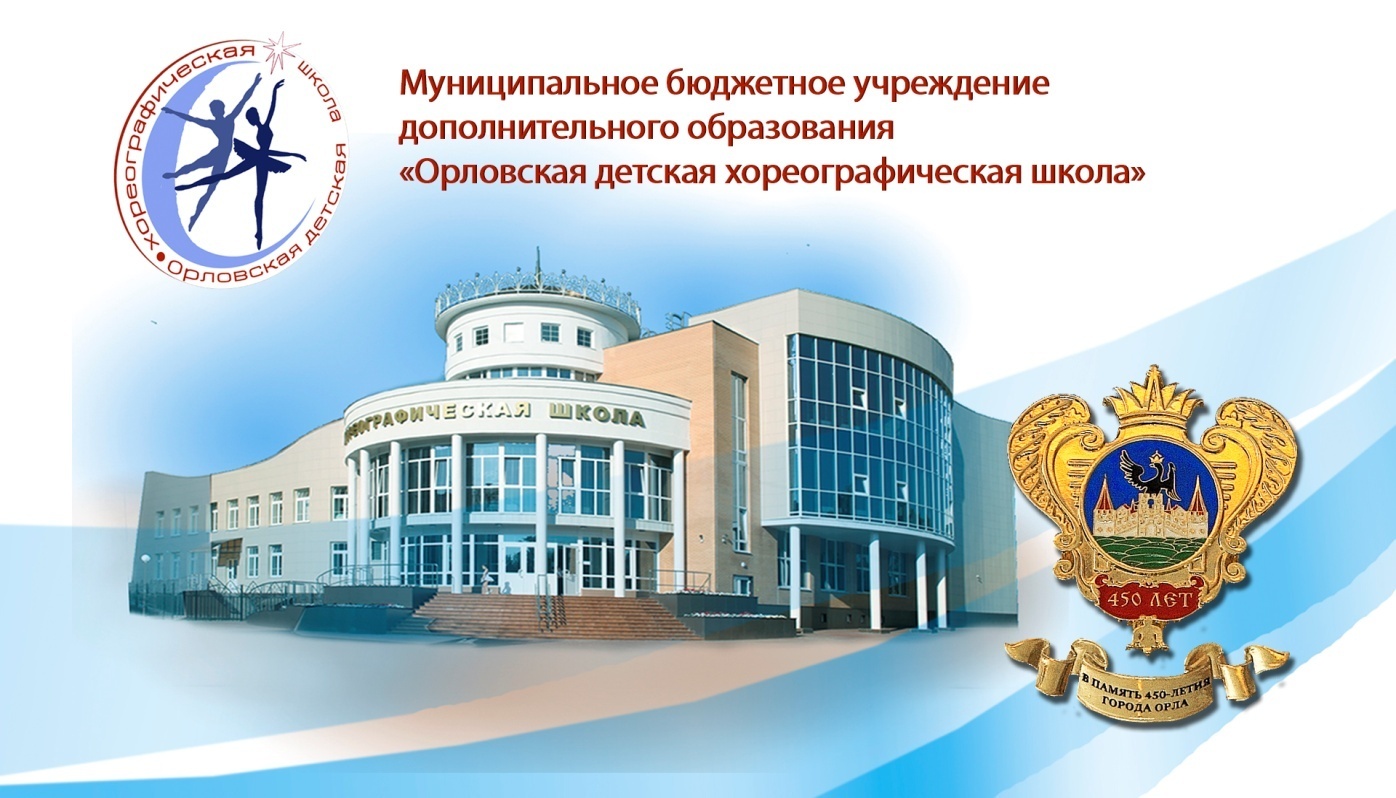 ОТЧЕТО РЕЗУЛЬТАТАХ САМООБСЛЕДОВАНИЯмуниципального бюджетного учреждения дополнительного образования«Орловская детская хореографическая школа им. Э.М. Панковой»за период с 01.01.2019г. по 31.12.2019г.Принято  наПедагогическом совете № 5от  «25»  марта   2020 г.Орел -2020I. ВВЕДЕНИЕМуниципальное бюджетное учреждение дополнительного образования «Орловская детская хореографическая школа им. Э.М. Панковой» (далее в тексте - Школа) является образовательным учреждением дополнительного предпрофессионального образования.В соответствии с приказом директора Школы и положением о порядке проведения самообследования и утверждения отчета о результатах самообследования муниципального бюджетного учреждения дополнительного образования «Орловская детская хореографическая школа им. Э.М. Панковой» для проведения самообследования образована общешкольная  комиссия в составе:Председатель - Меркулова К.Г. директорЗаместитель председателя – Гуняева Л.Ю. зам. директораЧлены комиссии:- Шулимова Е.Б. заместитель директора;- Рычкова Р.Э. заместитель директора;- Шеховцова Ю.Л. главный бухгалтер;- Привалов П.В. и.о. заместителя директора;Отчет составлен по материалам самообследования деятельности Школы с 01.01.2019 г. по 31.12.2019 г.В процессе самообследования анализировались следующие вопросы:- система управления;- динамика контингента обучающихся;- содержание подготовки выпускников;- качество подготовки выпускников;- уровень кадрового обеспечения подготовки выпускников;- уровень учебно-методического, информационного и библиотечного обеспечения;- состояние материально-технической базы.Отчет о результатах самообследования размещен на сайте по адресу:http://danceorel.ruII. ОБЩИЕ СВЕДЕНИЯУчредителем муниципального бюджетного учреждения дополнительного образования «Орловская детская хореографическая школа им. Э.М. Панковой» является муниципальное образование «Город Орел» (далее – Учредитель). Функции и полномочия Учредителя осуществляет администрация города Орла в лице управления культуры администрации города Орла.Фактический адрес: 302000 г. Орел, ул. Пролетарская Гора д.1;8(4862) 43-49-05, факс 8(4862) 43-37-35Электронная почта: info@orel-adm..ruСайт Учредителя: http://www.orel-adm.ru/Директор школы:Меркулова Ксения Геннадьевна8(4862) 47-87-47Заместители директора:- Гуняева Людмила Юрьевна 8(4862) 47-87-08;- Шулимова Елизавета Борисовна 8(4862) 47-87-05;- Рычкова Раиса Эриковна 8(4862) 47-87-07;И.о. заместителя директора:- Привалов Павел Валерьевич.III. ОРГАНИЗАЦИОННО - ПРАВОВЫЕ УСЛОВИЯ ОБЕСПЕЧЕНИЯ ОБРАЗОВАТЕЛЬНОЙ ДЕЯТЕЛЬНОСТИВ 1980 году по решению горисполкома народных депутатов (№ 382 от 18.07.1980г.) была открыта Орловская городская детская хореографическая школа. В 2019 году школа переименована в муниципальное бюджетное учреждение дополнительного образования «Орловская детская хореографическая школа им. Э.М. Панковой».Основной целью создания Школы является:-удовлетворение образовательных потребностей граждан, общества и государства в области различных видов искусств.Школа осуществляет свою деятельность на основании следующих документов:1.	Устав (Новая редакция), утвержденный Начальником Управления культуры администрации города Орла 26.07.2019 г, в соответствии с которым учреждение осуществляет в порядке, установленном законодательством Российской Федерации образовательную деятельность в области дополнительного образования;2.	Лицензия на осуществление образовательной деятельности № 940 от 22.08.2019 г. (серия 57Л01 №0000945), выданная Департаментом образования Орловской области;3.	Свидетельство о постановке на учет юридического лица в налоговом органе, выданное Инспекцией Федеральной налоговой службой по Советскому району г. Орла (серия 57 № 001364612 ИНН/КПП);4.	Свидетельство о государственной регистрации юридического лица (№ 57/001/504/2015-51 от 29.09.2015г.), выданное инспекцией Федеральной налоговой службы по Советскому району г. Орла;5.	Свидетельство о государственной регистрации права земельный участок от 21.09.2015г. № 57-57/001-57/001/005/2015-213/1 №747690;6.	Свидетельство о государственной регистрации права здание от 21.09.2015г. Регистрационная запись № 57-57-01/060/2014-736 №747689;7.	Договор о безвозмездном пользовании недвижимым имуществом № 1 от 17.04.2015г.В своей деятельности Школа руководствуется следующими нормативно-правовыми актами:1.	Приказ Министерства Образования и Науки Российской Федерации от 14.07.2013 года № 462 «Об утверждении Порядка проведения самообследования образовательной организацией»;2.	Федеральный закон от 29.12.2012 года № 273-ФЗ  «Об образовании в Российской Федерации»; 3.	Федеральный закон от 08.12.1995 года  № 7-ФЗ« О некоммерческих организациях» (в ред. Федеральных законов от 26.11.98 N 174-ФЗ, от 08.07.99 N 140-ФЗ, от 21.03.2002 N 31-ФЗ, от 28.12.2002 N 185-ФЗ, от 23.12.2003 N 179-ФЗ, от 10.01.2006 N 18-ФЗ, от 02.02.2006 N 19-ФЗ, от 03.11.2006 N 175-ФЗ, от 30.12.2006 N 274-ФЗ, от 30.12.2006 N 276-ФЗ, от 02.03.2007 N 24-ФЗ, от 17.05.2007 N83-ФЗ, от 26.06.2007 N 118-ФЗ, от 29.11.2007 N 278-ФЗ, от 01.12.2007 N 300-ФЗ, от 13.05.2008 N 68-ФЗ, от 22.07.2008 N 148-ФЗ, от 23.07.2008 N 160-ФЗ, от 03.06.2009 N 107-ФЗ, от 17.07.2009 N 145-ФЗ, от 17.07.2009 N 170-ФЗ, от 05.04.2010 N 40-ФЗ, от 08.05.2010 N 83-ФЗ, от 19.05.2010 N 88-ФЗ, от 22.07.2010 N 164-ФЗ, от 29.12.2010 N 437-ФЗ, от 04.06.2011 N 124-ФЗ, от 11.07.2011 N 200-ФЗ, от 18.07.2011 N 220-ФЗ, от 18.07.2011 N 239-ФЗ, от 18.07.2011 N 242-ФЗ, от 06.11.2011 N 291-ФЗ.4.	Постановление Правительства Российской Федерации от 28.10.2013 года № 966 «О лицензировании образовательной деятельности»;5.	Постановление Правительства Российской Федерации от 10.07.2013 года № 582 «Об утверждении правил размещения на официальном сайте образовательной организации в информационно-телекоммуникационной сети «Интернет» и обновления информации об образовательной организации»;6.	Постановление Правительства Российской Федерации от 15.08.2013 года № 706  «Об утверждении Правил оказания платных образовательных услуг»;7.	Приказ Министерства Образования и Науки Российской Федерации от 25.10.2013 года № 1185 « Об утверждении примерной формы договора об образовании на обучение по дополнительным образовательным программам»;8.	Приказ Министерства Образования и Науки Российской Федерации от 29. 08. 2013 года № 1008 «Об утверждении Порядка организации и осуществления образовательной деятельности по дополнительным общеобразовательным программам»;9.	Приказ Министерства Культуры Российской Федерации от 16.07.2013 года № 998 «Об утверждении перечня дополнительных предпрофессиональных программ в области искусств»;10.	Приказ Министерства Культуры Российской Федерации от 14. 08. 2013 года № 1145 «Об утверждении порядка приема на обучение по дополнительным предпрофессиональным программам в области искусств»;11.	Приказ Министерства Культуры Российской Федерации от 12.03.2012 года №158 « Об утверждении Федеральных Государственных Требований  к минимуму содержания, структуре и условиям реализации дополнительной программы  в области хореографического искусства «Хореографическое творчество»;12.	ФЗ № 223-ФЗ от 18.07.2011г. «О закупках товаров, работ, услуг отдельными видами юридических лиц»;13.	ФЗ № 44-ФЗ от 5.04.2013г. «О контрактной системе в сфере закупок товаров, работ, услуг для обеспечения государственных и муниципальных нужд».Локальными нормативными актами Школы также являются:1. Положение об оказании платных дополнительных образовательных услуг МБУДО «ОД хореографическая школа им. Э. М. Панковой»2. Положение о бухгалтерии МБУДО «ОД хореографическая школа им. Э. М. Панковой»3. Положение о внутреннем финансовом контроле МБУДО «ОД хореографическая школа им. Э. М. Панковой»4. Положение о служебных командировках МБУДО «ОД хореографическая школа им. Э. М. Панковой»5. Положение об антикоррупционной политике МБУДО «ОД хореографическая школа им. Э. М. Панковой»6. Политика в отношении обработки и защиты персональных данных7. Кодекс этики и служебного поведения работников МБУДО «ОД хореографическая школа им. Э. М. Панковой»8. Положение об аттестации работников МБУДО «ОД хореографическая школа им. Э. М. Панковой»9. Положение о проведении аттестации заместителей директора, главного бухгалтера, кандидатов на должность заместителя директора, главного бухгалтера МБУДО «ОД хореографическая школа им. Э. М. Панковой»10. Инструкция о порядке учета, использования, хранения и уничтожения печатей и штампов МБУДО «ОД хореографическая школа им. Э. М. Панковой»11. Положение о комиссии по трудовым спорам МБУДО «ОД хореографическая школа им. Э. М. Панковой»12. Положение о совещании при директоре МБУДО «ОД хореографическая школа им. Э. М. Панковой»13. Положение о библиотеке МБУДО «ОД хореографическая школа им. Э. М. Панковой»14. Правила пользования библиотекой МБУДО «ОД хореографическая школа им. Э. М. Панковой»15. Положение о порядке классификации информационной продукции, находящейся в фонде библиотеке присвоения и размещения на ней знака информационной продукции МБУДО «ОД хореографическая школа им. Э. М. Панковой»16. Положение о художественном совете МБУДО «ОД хореографическая школа им. Э. М. Панковой»17. Положение о методическом объединении МБУДО «ОД хореографическая школа им. Э. М. Панковой»18. Положение о профессиональной переподготовке и повышении квалификации педагогических работников МБУДО «ОД хореографическая школа им. Э. М. Панковой»19. Положение о стипендии имени Элеоноры Михайловны Панковой МБУДО «ОД хореографическая школа им. Э. М. Панковой»20. Инструкция выдачи сценических костюмов, обуви, деталей из костюмерной МБУДО «ОД хореографическая школа им. Э. М. Панковой»21. Положение о совете родителей (законных представителей) несовершеннолетних обучающихся МБУДО «ОД хореографическая школа им. Э. М. Панковой»22. Положение о совете обучающихся МБУДО «ОД хореографическая школа им. Э. М. Панковой»23. Положение критерии оценок учащихся МБУДО «ОД хореографическая школа им. Э. М. Панковой»24. Положение о порядке проведения промежуточной аттестации в переводных классах МБУДО «ОД хореографическая школа им. Э. М. Панковой»25. Положение о порядке и формах проведения итоговой аттестации обучающихся по дополнительным предпрофессиональным общеобразовательным программам в области хореографического искусства «Хореографическое творчество» МБУДО «ОД хореографическая школа им. Э. М. Панковой»26. Положение о порядке перевода, отчисления и восстановления обучающихся МБУДО «ОД хореографическая школа им. Э. М. Панковой»27. Порядок оформления возникновения, приостановления и прекращения отношений между МБУДО «ОД хореографическая школа им. Э. М. Панковой» и родителями (законными представителями несовершеннолетних обучающихся)28. Положение о приемной и апелляционной комиссии по процедуре отбора детей при поступлении 29. Положение о порядке перевода, отчисления и восстановления обучающихся МБУДО «ОД хореографическая школа им. Э. М. Панковой»30. Положение об экзаменационной комиссии МБУДО «ОД хореографическая школа им. Э. М. Панковой»31. Положение об апелляционной комиссии по вопросам разрешения споров между участниками (экзаменационный период) МБУДО «ОД хореографическая школа им. Э. М. Панковой»32. Положение о комиссии по урегулированию споров между участниками образовательных отношений МБУДО «ОД хореографическая школа им. Э. М. Панковой»33. Положение о внутришкольном контроле МБУДО «ОД хореографическая школа им. Э. М. Панковой»34. Положение об организации учебно-воспитательного процесса МБУДО «ОД хореографическая школа им. Э. М. Панковой»35. Положение о рабочей программе МБУДО «ОД хореографическая школа им. Э. М. Панковой»36. Положение о порядке работы педагогов с учебной документацией МБУДО «ОД хореографическая школа им. Э. М. Панковой»37. Положение о школьной форме и внешнем виде обучающихся МБУДО «ОД хореографическая школа им. Э. М. Панковой»38. Правила внутреннего распорядка обучающихся школы МБУДО «ОД хореографическая школа им. Э. М. Панковой»39. Положение о закупках товаров, работ, услуг МБУДО «ОД хореографическая школа им. Э. М. Панковой»Гарантией обеспечения трудовых прав и свобод работников Школы, создания для них благоприятных условий труда является коллективный договор Школы, включающий Правила внутреннего трудового распорядка, Положение об оплате труда работников, Соглашение по охране труда администрацией и профсоюзным комитетом Школы, Положение о премировании работников, соответствующие Трудовому кодексу РФ и учитывающие специфику функционирования Школы.Взаимоотношения между участниками образовательного процесса регламентируются Уставом, договорами с родителями (законными представителями) учащихся, локальными нормативными актами Школы.Выводы:Школа располагает необходимыми организационно-правовыми документами на ведение образовательной деятельности, реальные условия которой соответствуют требованиям, содержащимся в них.IV. СТРУКТУРА И ОЦЕНКА СИСТЕМЫ УПРАВЛЕНИЯВ соответствии с Уставом, законодательством Российской Федерации Школа самостоятельна в формировании своей структуры.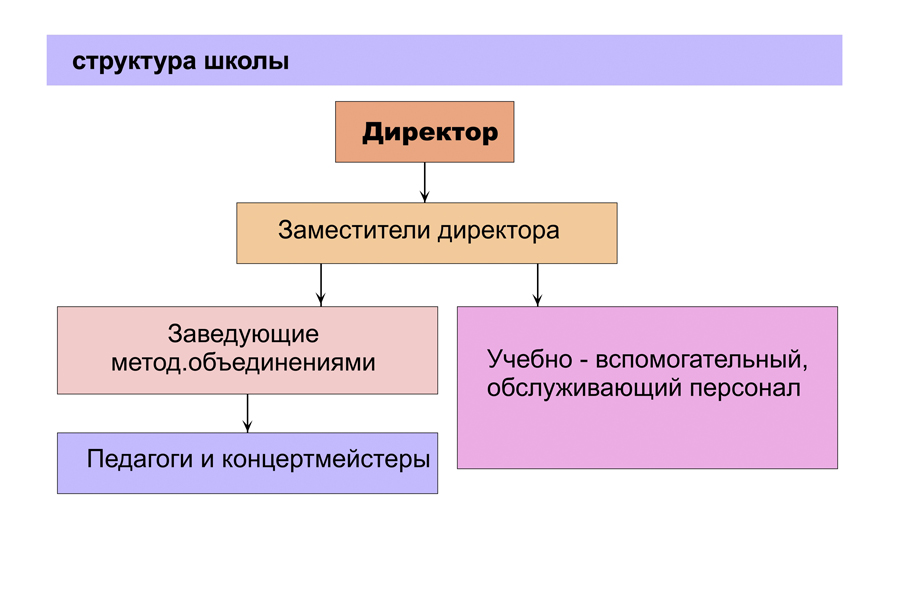 Непосредственное управление осуществляет директор в соответствии с действующим законодательством  и Уставом Школы.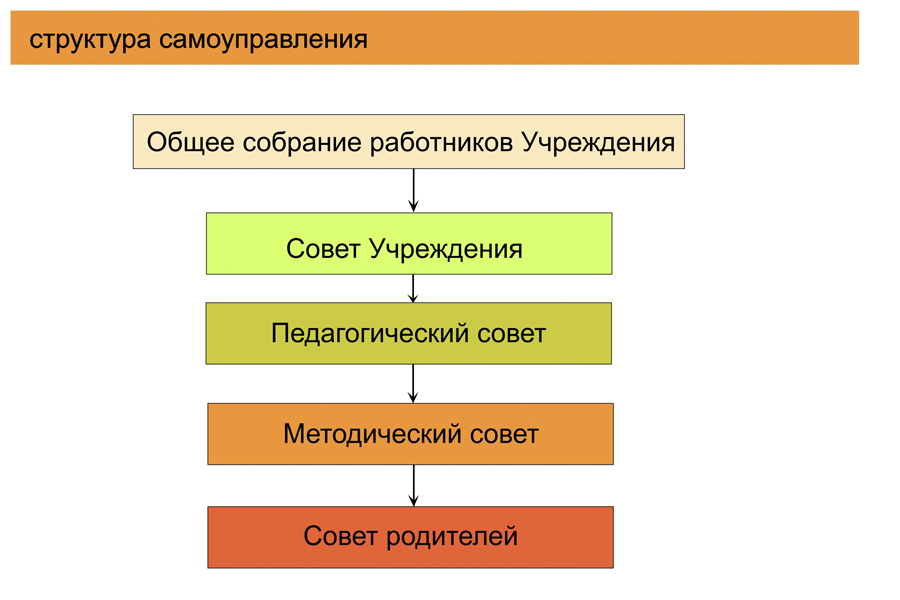 Формами самоуправления Школы являются: Общее собрание работников Учреждения, Совет Учреждения, Педагогический совет Учреждения, Методический совет Учреждения, Совет родителей, Совет обучающихся. Порядок выборов органов самоуправления и их компетенция определяется Уставом учреждения. 1. В целях содействия осуществления самоуправленческих начал, развитию инициативы коллектива, реализации прав автономии образовательного учреждения в решении вопросов, способствующих организации образовательного процесса и финансово-хозяйственной деятельности, расширению коллегиальных, демократических форм управления и воплощения в жизнь государственно - общественных принципов управления проводится Общее собрание работников Учреждения.Общее собрание работников Учреждения работает в тесном контакте с администрацией и общественными организациями образовательного учреждения и в соответствии с действующим законодательством и подзаконными актами. Общего собрания работников Учреждения рассматривает и принимает локальные акты образовательного учреждения. Утверждает основные направления развития школы, программы экономического и социального развития, ежегодные отчеты.Утверждает коллективный договор и правила внутреннего распорядка, обсуждает с работодателем вопросы о работе организации, вносит предложения по её совершенствованию. Из числа работающих избирает Совет Учреждения. Ходатайствует о представлении к присвоению Почетных званий и другим правительственным наградам преподавателей и работников школы. Организация общественного контроля за охраной здоровья участников образовательного процесса, за безопасными условиями его осуществления. Все решения Общего собрания работников Учреждения, своевременно доводятся до администрации и учредителя. Общее собрание работников Учреждения проводится не реже двух раз в год. Заседания оформляются протоколом.2. В соответствии с Уставом, Совет Учреждения осуществляет общее руководство деятельностью Учреждения в период между общими собраниями работников Учреждения. Решения Совета Учреждения, принятые им в порядке исполнения полномочий, являются обязательными для всех участников образовательного  процесса. Совет Учреждения организует выполнение решений Общего собрания работников Учреждения; принимает участие в обсуждении программы развития Учреждения, его устава, разработке или обсуждении локальных актов Учреждения; контролирует выполнение Устава Учреждения, заслушивает директора Учреждения о ходе выполнения планов и договорных обязательств, о результатах хозяйственно-финансовой деятельности; контролирует соблюдение порядка премирования работников, согласовывает установление компенсационных и стимулирующих выплат работникам Учреждения; устанавливает направления и приоритеты развития Учреждения (ежегодно); принимает годовой план мероприятий Учреждения; заслушивает отчеты о работе Учреждения, вносит на рассмотрение Общего  собрания  работников Учреждения предложения по совершенствованию работы Учреждения; согласовывает положение о договорных отношениях между Учреждением и родителями (законными  представителями) обучающихся; согласовывает положения о порядке оказания Учреждением дополнительных, в том числе платных, образовательных услуг. Имеет право вносить предложения Учредителю по содержанию зданий и сооружений Учреждения и прилегающей к ним территории.В состав совета входят: директор Учреждения, его заместители, руководители структурных  подразделений Учреждения, представители профсоюзной и других общественных организаций, члены коллектива, избираемые общим собранием трудового коллектива. Заседания Совета созываются председателем по мере необходимости, но не реже 4 раз в год. Ход заседания Совета школы и его решения оформляются протоколами.  3. Общее руководство деятельностью Учреждения в части организации образовательного процесса осуществляет Педагогический совет Учреждения. В состав Педагогического совета Учреждения входят педагогические работники (директор школы, его заместители, преподаватели, концертмейстеры). Он созывается директором по мере необходимости, но  не реже четырех раз в год. На заседаниях педагогического совета обсуждается и утверждается план работы Учреждения на учебный  год, Программа развития, локальные нормативные акты и образовательные программы, списки используемой литературы, заслушивается информация и отчеты педагогических работников, доклады по вопросам образовательной деятельности и совершенствовании образовательного процесса. Педагогический совет также принимает решения о допуске обучающихся к итоговой аттестации, переводе обучающихся в следующий класс или об оставлении их на повторный курс, переводе, связанном с изменением образовательной программы, выдаче соответствующих документов об  образовании, о награждении обучающихся за успехи в обучении, об их исключении из Учреждения. Педагогический совет осуществляет анализ образовательной деятельности Учреждения, разрабатывает меры по её оптимизации.4. С целью ведения методической работы, направленной на развитие и совершенствование образовательного процесса, форм и методов деятельности методических заседаний объединений, мастерства педагогических работников, создан постоянно действующий коллегиальный орган – Методический совет. Методический совет проводит анализ состояния учебно-методической и воспитательной работы в образовательном  учреждении, участвует в составлении Программы развития школы, Плана внутришкольного контроля, Учебного плана, годового Плана работы и Отчета школы. Кроме того, педагогические работники получают необходимую информацию о совершенствовании образовательного  процесса, аттестации, обновлении методического обеспечения, активно рассматриваются потребности и предложения преподавателей и решаются другие вопросы.Состав Методического совета назначается на учебный год приказом директора по представлению заместителя директора, курирующего методическую работу. В состав Методического совета входят  заместители директора, заведующие объединениями, ведущие преподаватели школы, протоколы заседаний ведёт секретарь. Все решения Методического совета выносятся коллегиально путём общего открытого голосования на  основании простого большинства голосов.  Выводы и рекомендации:В целом структура Школы и система управления достаточны и эффективны для обеспечения выполнения функций учреждения в сфере дополнительного образования в соответствии с действующим законодательством Российской Федерации.Собственная нормативная и организационно-распорядительная документация соответствует действующему законодательству РФ.Имеющаяся система взаимодействия обеспечивает жизнедеятельность всех подразделений Школы и позволяет ей успешно вести образовательную деятельность в области художественного образования.V. ОБРАЗОВАТЕЛЬНЫЕ ПРОГРАММЫВ соответствии с лицензией на право ведения образовательной деятельности в Школе ведется образовательная деятельность по дополнительным предпрофессиональным общеобразовательным программам в области искусства, и продолжается обучение по дополнительным общеразвивающим программам:Таблица № 1Выводы и рекомендации:Ведение образовательной деятельности и организация образовательного процесса осуществляется в соответствии с Уставом учреждения (организации) и лицензией на право осуществления образовательной деятельности по учебным планам, дополнительным предпрофессиональным и общеразвивающим программам учебных предметов.VI. ВНУТРЕННЯЯ СИСТЕМА ОЦЕНКА КАЧЕСТВА ОБРАЗОВАНИЯВнутренняя система оценки качества образования МБУДО «ОД хореографическая школа им. Э.М. Панковой» строится в соответствии с законодательными актами Российской Федерации, нормативными правовыми актами органов местного самоуправления, регламентирующими реализацию процедур контроля и оценки качества образования.Система оценки качества образования МБУДО «ОД хореографическая школа им. Э.М. Панковой» представляет собой совокупность организационных и функциональных структур, норм и правил, обеспечивающих основанную на единой методической базе оценку образовательных достижений обучающихся, эффективности деятельности МБУДО «ОД хореографическая школа им. Э.М. Панковой», качества образовательных программ.Основными пользователями результатов системы оценки качества образования в МБУДО «ОД хореографическая школа им. Э.М. Панковой» являются:обучающиеся и их родители (законные представители);педагогический коллектив МБУДО «ОД хореографическая школа им. Э.М. Панковой»;организации, заинтересованные в оценке качества образования.Оценка качества образования подразумевает определение с помощью диагностических и оценочных процедур степени соответствия образовательных достижений обучающихся, качества образовательных программ, свойств образовательного процесса и его ресурсного обеспечения в МБУДО «ОД хореографическая школа им. Э.М. Панковой».Под «качеством образования» подразумевается соответствие ресурсного обеспечения, образовательного процесса, реальных достигаемых образовательных результатов нормативным требованиям, социальным и личностным ожиданиям.Целями системы оценки качества образования в МБУДО «ОД хореографическая школа им. Э.М. Панковой»:создание единой системы диагностики и контроля состояния образования, обеспечивающей определение факторов и своевременное выявление изменений, влияющих на качество образования в МБУДО «ОД хореографическая школа им. Э.М. Панковой»;получение объективной информации о состоянии качества образования в МБУДО «ОД хореографическая школа им. Э.М. Панковой», тенденциях его изменения и причинах, влияющих на его уровень;повышение уровня информированности потребителей образовательных услуг;обеспечение объективности при приеме в МБУДО «ОД хореографическая школа им. Э.М. Панковой», принятие обоснованных управленческих решений.Задачами системы оценки качества образования в МБУДО «ОД хореографическая школа им. Э.М. Панковой» являются:формирование единых критериев оценки качества образования;оценка уровня индивидуальных образовательных достижений обучающихся для их итоговой аттестации и отбора для поступления на следующие ступени обучения;оценка состояния и эффективности деятельности МБУДО «ОД хореографическая школа им. Э.М. Панковой»;оценка качества образовательных программ с учетом запросов основных потребителей образовательных услуг;выявление факторов, влияющих на качество образования.В основу системы оценки качества образования в МБУДО «ОД хореографическая школа им. Э.М. Панковой» положены принципы:объективность, достоверность, полнота и системность информации о качестве образования;реалистичности требований, норм и показателей качества образования, их социальной и личностной значимости;открытости, прозрачности процедур оценки качества образования;оптимальности использования источников первичных данных для определения показателей качества и эффективности образования (с учетом возможности их многократного использования и экономической обоснованности);прогностичности полученных данных, позволяющих прогнозировать ожидаемые результаты; доступности информации о состоянии и качестве образования для различных групп потребителей;соблюдения морально - этических норм при проведении процедур оценки качества образования.Система оценки качества предусматривает два уровня оценки: индивидуальный уровень (оценка учебных достижений учащихся); общий уровень (качество условий для обеспечения образовательного процесса, сохранения и укрепления здоровья детей).Система оценки качества образования состоит из трех основных компонентов:сбор первичных данных;анализ и оценка качества образования;формирование статистической и аналитической информации.Для получения информации о качестве образования используются следующие формы контроля: текущий контроль; промежуточная аттестация; итоговая аттестации.В системе анализа и оценки качества образования используются следующие формы и процедуры:мониторинг качества образования, который предусматривает изучение:качества подготовки выпускников и уровень реализуемых образовательных программ;кадрового обеспечения (укомплектованность штатов, уровень квалификации педагогических, руководящих работников);информационно-технического оснащения образовательного процесса;показателей, устанавливающих соответствие деятельности МБУДО «ОД хореографическая школа им. Э.М. Панковой» требованиям законодательства Российской Федерации в части обеспечения в нем прав участников образовательного процесса.для проверки сформированности учебных навыков обучающихся в конце каждого раздела, этапа обучения следует проводить работу в виде: текущей диагностики, тематической диагностики, итоговой диагностики; контроль за уровнем достижений обучающихся программам теоретического цикла проводится в форме письменных и устных работ; контроль за уровнем достижений обучающихся по программам творческо-исполнительского цикла проводится в форме контрольных уроков, технических, академических зачетов, концертных выступлений, показов.Направления изучения и показатели результатов системы внутренней оценки качества образования МБУДО «ОД хореографическая школа им. Э.М. Панковой»Таблица № 2VII.ОЦЕНКА КАЧЕСТВА ПОДГОТОВКИ ВЫПУСКНИКОВКачеству содержания подготовки выпускников Школа придает важнейшее значение. При проверке данного направления в процессе самообследования исходили из степени соответствия имеющейся организационно-планирующей документации требованиям нормативных актов в области дополнительного  образования. Детальному анализу подвергались образовательные программы, учебные планы и весь комплекс учебно-методического сопровождения.Разработаны и утверждены в установленном порядке требования к итоговой аттестации выпускников.Каждая учебная дисциплина предусматривает промежуточную  аттестацию в виде: контрольного урока, зачета, просмотра или экзамена (академического концерта, прослушивания).В целом учебно-методическая документация разработана на достаточном профессиональном уровне, обеспечен единый технологический подход, что в значительной степени облегчает самостоятельную работу выпускников в отношении межпредметных связей. Структура, содержание и трудоемкость учебных планов подготовки выпускников отвечают требованиям к минимуму содержания и уровню подготовки выпускников.В школе сформирована система ранней профессиональной ориентации учащихся, главная задача которой – опережающая профессиональная ориентация, направленная на оптимизацию профессионального самоопределения обучающегося в соответствии с его желаниями, склонностями, способностями и индивидуально-личностными особенностями.Основные направления ранней профессиональной ориентации обучающихся:- установление  двухсторонних отношений с образовательными учреждениями в области культуры и искусства с целью продолжения образования по соответствующей специальности;- участие в концертах, конкурсах, фестивалях;- организация проведения собраний с целью информирования обучающихся и их родителей (законных представителей);- организация методических встреч с преподавателями образовательных учреждений среднего профессионального образования и высшего образования  сферы культуры и искусства Орловской области.Итоговая аттестация осуществляется в соответствии с Положением об итоговой аттестации выпускников и проводится в форме сдачи  выпускных экзаменов аттестационной комиссией, председатель и состав которой утверждаются директором школы.Итоговая аттестация выпускников Школы является обязательной и осуществляется после освоения образовательной программы в полном объеме. Текущая и итоговая аттестация выпускников осуществляется в установленные сроки. Перечень предметов, выносимых на итоговую аттестацию, определяется учебным планом.В 2018-2019 учебном году к выпускному классу подошли учащиеся, обучающиеся по 7-летней программе.Для проведения итоговой аттестации по дополнительной общеразвивающей программе в области хореографического искусства была организована  аттестационная комиссия. Состав аттестационной комиссии утверждается директором школы. Председателем комиссии в 2018-2019 учебном году на выпускном экзамене по предмету «Классический танец» стала Антропова Л.В.. – профессор кафедры хореографии ОГИК.Председателем комиссии на выпускном экзамене по предмету «Народно-сценический танец» стала Степанова Л.В. –преподаватель хореографических дисциплин ООККиИПредседателем комиссии в 2018-2019 учебном году на выпускном экзамене по предмету: «Эстрадный танец» стала Венедиктова О.В. – преподаватель ООККиИПредседателем комиссии на выпускном экзамене по предмету «Беседы о хореографическом искусстве» стала Ошерова О.А. – преподаватель спец. дисциплин специализации ХТ ООККиИЧлены комиссии: Меркулова К.Г. – директор школы;Гуняева Л.Ю. – заместитель директора, Архангельская Е.Г. – концертмейстер,Бейникова М.Е. – преподавательМинакова Н.А. – преподавательЗапорожец Л.А. - концертмейстерНа время проведения выпускных экзаменов назначить комиссию по разрешению конфликтных ситуаций в составе:председатель комиссии - Шулимова Е.Б.-  зам. директора;члены комиссии: Мазурок Т.В. – преподаватель школы;Костомарова К.Н. – концертмейстер школы.Итоговая аттестация включает в себя сдачу экзаменов по отдельным дисциплинам (классический танец, народно-сценический танец, беседы о хореографическом искусстве, эстрадный танец).К выпускным экзаменам в 2018-2019 учебном году допущено 34 человек.Результаты итоговой аттестации выпускников 2018 - 19 годаТаблица № 3Таблица № 4На «отлично» школу закончила: Елькова А., Музалевская И., Родштейн С., Волковицкая П., Жиляева А., Мартышева Е., Клочкова А., Петрова С., Рыбкина К., Селеменева М., Брянская Е.На «хорошо» и «отлично»: Вознесенская К., Логунова А., Федотенкова К., Антонова Л., Кузнецова Д., Ломакина Л., Полякова А., Тураева М., Кудрявцева Т., Никонов Е., Полуэктов Н., Скуридина Е., Тарасенко Т., Янина А., Мудриченко А., Сорина А., Тимохин В.На «хорошо» и «удовлетворительно»: Булгакова Д., Степина В., Голайдо А., Попова Н., Друшлякова Э.Решением педагогического совета выпускникам на отчетном концерте были вручены Грамоты за успехи в учебе и концертно-творческую деятельность.Воспитанники, досрочно поступившие в специализированные учебные заведенияТаблица № 5В школе проводились промежуточные и итоговые аттестации. Технические зачёты, академические концерты, контрольные уроки, переводные и выпускные экзамены проведены в соответствии с утверждённым планом работы  на 2018-2018 и 2019-2020 учебные годы.Контрольные уроки направлены на поддержание учебной дисциплины, на выявление отношения учащегося к изучаемому предмету, на организацию регулярных домашних занятий, на повышение уровня освоения текущего учебного материала. Результаты контрольных уроков показали, что процесс усвоения образовательных программ идет по намеченному плану и соответствует уровню подготовки большинства учащихся.Анализируя результаты промежуточной аттестации и выпускных экзаменов можно сделать вывод, что состояние образовательного процесса в целом соответствует требованиям, предъявляемым к уровню подготовки учащихся и выпускников. Задачи, поставленные преподавателями, решаются. Выявляются и развиваются творческие способности детей, формируется индивидуальный образовательный путь, используется дифференцированный подход к обучению с целью создания максимально комфортных условий для творчества обучающихся, где каждому обеспечивается «ситуация успеха».Концерты и контрольные уроки  показали, что у всех учащихся – осмысленное, выразительное исполнения. Подобранный репертуар соответствует возможностям, особенностям и способностям учащихся.Выпускной экзамен по классическому и народно-сценическому, эстрадному танцам проходил традиционно – в форме показа. Учитывая сложность данных предметов, средний экзаменационный балл достаточно высокий – 4,3. Это говорит о том, что учащиеся достаточно серьезно относились  к подготовке к экзаменам.Экзамен по предмету «Беседы о хореографическом искусстве» у выпускников проводился в форме тестирования, утвержденного педагогическим советом. Все учащиеся серьезно, ответственно отнеслись к подготовке, показали хорошее владение материалом, привлечение дополнительной литературы.Учебный процесс в течение всего учебного года выстраивался на основе изучения особенностей, потребностей и возможностей каждого ученика и реализовывался через согласованные взаимодействия  всех преподавателей и концертмейстеров.Выпускнику, прошедшему в установленном порядке итоговую аттестацию, выдается Свидетельство установленного образца. Основанием выдачи Свидетельства является решение аттестационной комиссии, решения педагогического совета и приказа директора школы.Анализ содержания подготовки выпускников через организацию учебного процесса по всему перечню учебных предметов, реализуемых в Школе показывает, что учебный процесс организован в соответствии с нормативными требованиями дополнительного образования.Выводы и рекомендации:В 2018-2019 учебном году школу окончили 34 выпускника. Качество подготовки выпускников в среднем составило – 89,3%. Уровень требований, предъявляемых к выпускникам, и результаты позволяют положительно оценить качество подготовки выпускников.Результаты анализа учебных планов выпускных классов показали, что учебные планы по своей форме и структуре соответствуют предъявляемым примерным требованиям.Показатели средней недельной нагрузки соответствуют требованиям. Нарушений норматива средней предельной нагрузки не выявлено.VIII. ОЦЕНКА КАЧЕСТВА ОРГАНИЗАЦИИ УЧЕБНОГО ПРОЦЕССАВ основе образовательной деятельности Школы лежат два главных документа «Образовательная программа», «Программа развития школы» (на период с 2016 по 2020 гг.).Организация образовательного процесса (в том числе начало и окончание учебного года, продолжительность каникул) регламентируется: - учебными планами, утверждаемыми Школой самостоятельно и согласованными с Учредителем;- календарным учебным графиком, согласованным с Учредителем;- расписанием занятий, которое разрабатывается и утверждается Школой самостоятельно на основании учебных планов.Предельная недельная учебная нагрузка на одного обучающегося устанавливается в соответствии с учебным планом, возрастными и психофизическими особенностями обучающихся, нормами СанПиН.Единицей измерения учебного времени и основной формой организации учебного процесса в Школе является урок. Продолжительность урока у детей младшего дошкольного возраста - 15 минут, дошкольного возраста - 30 минут, продолжительность урока - 40 минут для учащихся всех направлений, в соответствии с Уставов школы, учебным планом и нормами СанПиН. Перерывы между уроками –10 минут.Формами промежуточной аттестации могут быть: контрольный урок, экзамен, концерт.Установлена пятибалльная  система оценок.Перевод учащихся в следующий класс по итогам учебного года осуществляется приказом директора школы на основании решения педагогического совета.В основе образовательной деятельности лежат: - Примерные учебные планы по дополнительным предпрофессиональным общеобразовательным программам в области искусств, рекомендованные Министерством культуры РФ;- Примерные учебные планы по дополнительным общеразвивающим программ в области искусств, рекомендованные Министерством культуры РФ (письмо от 21.11.2013 г . № 191-01-39/06-ГИ);- Примерные учебные планы по образовательным программам, рекомендованные Министерством культуры РФ в 1996 году (письмо от 23.12.1996 г. № 01-266/16-12), Министерством культуры РФ в 2003 году (письмо от 23.06.03 г . № 66-01/16-32).Учебный план является основным документом, отвечающим всем требованиям для выполнения образовательных программ, адаптированных к организации педагогического процесса.В учебных планах определяется объём учебной нагрузки, распределяется учебное время по классам и образовательным областям, определяется уровень требований к качеству обучения и воспитанию обучающихся.Учебные планы по предпрофессиональным программам состоят из двух частей – инвариативной (обязательной) и вариативной. Инвариативная часть учебного плана – основа обучения в школе.Коррекция учебного плана  происходит за счет введения в вариативный компонент дополнительных предметов, а именно предметов по выбору. Такая необходимость вызвана следующими факторами:- повышением уровня качества образования;- приоритетными направлениями в образовательной политике;- удовлетворением образовательных потребностей обучающихся и их родителей;- повышением качества знаний, умений и навыков обучающихся в различных областях образования;- созданием каждому обучающемуся условий для самоопределения, саморазвития и самореализации.Образовательная деятельность осуществляется в процессе учебной работы и внеурочных мероприятий. Для ведения образовательного процесса установлены следующие формы проведения занятий:- аудиторные учебные занятия;- внеаудиторные (самостоятельные) занятия;- консультации;- индивидуальные и групповые занятия с преподавателем;- самостоятельная (домашняя работа) обучающегося;- контрольные мероприятия, предусмотренные учебными планами и программами (контрольные уроки, экзамены, концерты);- культурно-просветительские мероприятия (лекции, беседы, концерты, фестивали и т.д.);- внеурочные  мероприятия (посещение с преподавателем концертов, конкурсов; классные собрания, творческие встречи и т.д.).В Школе большое внимание уделяется организации и совершенствованию учебного процесса. Качественные показатели реализации образовательных программ по состоянию на 31декабря 2019 г.Таблица № 6В академическом отпуске (в течение года)                                    -
Абсолютная успеваемость                                                                100%Качественная успеваемость                                                              99,67%СОУ                                                                75,79%Средний балл                                                4,33Мониторинг текущей успеваемости  в 1-х классах по 8-летней программеТаблица №7Таблица№8Таблица №9Мониторинг текущей успеваемости во 2-х классах по 8летней программеТаблица №10Таблица№11Таблица №12Мониторинг текущей успеваемости  в 3-х классах по 8-летней программеТаблица №13Таблица№14Таблица №15Мониторинг текущей успеваемости  в 4-х классах по 8-летней программеТаблица №16Таблица№17Таблица№18Мониторинг текущей успеваемости  в 5-х  классах по 5-летней программеТаблица №19Таблица№20Мониторинг текущей успеваемости в 5-х классах по 8-летней программеТаблица №21Таблица №22Мониторинг текущей успеваемости  в 6-х классах по 8-летней программеТаблица №23Таблица № 24Таблица № 25Мониторинг текущей успеваемости  в 7-х классах по 8-летней программеТаблица №26Таблица № 27Выводы и рекомендации:Контингент учащихся по школе составляет 491 человек. Качество образования в среднем по школе – 99,67%. Учебные планы полностью оснащены учебными образовательными программами. Организация учебного процесса соответствует требованиям действующих нормативно-правовых документов.Качественный и количественный показатели реализации образовательных программ за период с 01.01.2019 г по 31.12.2019 г. стабильны.IX. ВНУТРИШКОЛЬНЫЙ КОНТРОЛЬВнутришкольный контроль - основной источник информации для анализа состояния и результатов образовательного процесса с целью принятия на этой основе управленческих решений. Основным объектом внутришкольного контроля является деятельность преподавателей школы, а предметом - соответствие результатов их педагогической деятельности законодательству РФ и нормативным актам, включая приказы по Школе, решения педагогического совета школы, приказы Учредителя.Ежегодный план проведения внутришкольного контроля утверждается директором Школы, мероприятия по его осуществлению направлены на контроль по следующим направлениям:- реализации утвержденных образовательных программ и учебных планов;- использования методического обеспечения в образовательном процессе;- соблюдения Устава школы, правил внутреннего трудового распорядка и иных локальных актов Школы;- соблюдения требований к ведению школьной документации: журналов групповых и индивидуальных учебных занятий, индивидуальных планов;-  соблюдения порядка проведения промежуточной и итоговой аттестации обучающихся и текущего контроля их успеваемости;- уровня освоения образовательных программ, качества знаний, умений и навыков обучающихся, динамики личностного роста.Формами внутришкольного контроля являются:- посещение уроков, контрольных уроков, концертов и экзаменов; - проверка школьной документации (журналов групповых и индивидуальных учебных занятий, индивидуальных планов, планов и отчетов преподавателей по результатам творческой деятельности);- проверка материалов, связанных с трудовой дисциплиной: журналов по охране труда и технике безопасности, медицинских обследований и т. д.;- проведение мониторинга удовлетворенности родителей и учащихся качеством образовательных услуг;- общешкольные проекты, направленные на повышение качества образовательных услуг.Вывод: Значение внутришкольного контроля оказывает положительное влияние на процессы обобщения положительного педагогического опыта, а также является инструментом оказания методической помощи преподавателям с целью совершенствования и развития их профессионального мастерства. X. СИСТЕМА ВОСПИТАТЕЛЬНОЙ РАБОТЫРеализация комплекса воспитательных мероприятий в школе осуществляется с учетом действующего законодательства РФ, планов воспитательной  работы Учреждения и внутренних локальных актов.Воспитательная работа охватывает весь педагогический процесс и внеурочную деятельность. Внеклассная работа является одним из определяющих факторов в образовании учащихся, способствующим развитию личности, как в интеллектуальном плане, так и в нравственно-эстетическом. Привлекая детей к участию в различных творческих мероприятиях, выступлениях, мы даем им возможность ощутить радость общения и сопричастности к общему делу, развиваем культуру творческой  деятельности.Воспитание чувства коллективизма осуществляется через работу в творческих коллективахБольшое внимание уделяется решению следующих задач:формированию личностных качеств: высокой нравственности, милосердия, порядочности;усиления внимания к патриотическому и гражданскому воспитанию через пробуждение интереса к истокам русской истории, культуре и народному творчеству;воспитанию чувства патриотизма с помощью достижений русского искусства;развитию художественного вкуса и культуры обучающихся на примерах духовных традиций русского народа;приобщению к художественному творчеству, выявление одарённых детей;формированию здорового образа жизни через сотрудничество с родителями;приобщению к воспитательной работе семьи, включению семьи в единое воспитательное пространство.Школа проводит большую концертно-просветительскую работу в школе и городе и области. В практике работы используются различные формы организации внеклассной и  воспитательной работы: конкурсы, тематические вечера, родительские собрания, концерты, совместные мероприятия с образовательными школами школой-интернатом, школьной библиотекой.Школа является одним из культурно - просветительных центров и многие праздники уже невозможно представить без наших воспитанников.  Вместе с тем, много мероприятий проводится  на внутри школьном уровне – ставшие уже традиционными – праздничное мероприятие посвященное началу учебного года, Дню музыки «Посвящение в первоклассники», конкурс «Весенний дивертисмент», Выпускной вечер, Отчётный концерт, концерты для родителей. Все мероприятия проходят  ярко,  эмоционально и интересно. С целью формирования ценностного отношения учащихся к своему здоровью, расширения представления о здоровом образе жизни, профилактики курения, наркомании, алкоголизма в октябре 2019г. прошёл  месячник. Были проведены беседы, конкурс новогодней игрушки. Обучающиеся  принимали активное участие, проявляя при этом интерес и инициативу. Родители не остались в стороне от данного мероприятия, активно включились в работу в рамках конкурса. участие преподавателей в различных мероприятиях:Таблица № 28Воспитательная и концертно-творческая деятельность в МБУ ДО «ОД хореографическая школа имени Э.М Панковой» ориентирована на формирование социально-значимых качеств личности детей, на создание благоприятных условий для всестороннего гармоничного, духовного, интеллектуального и физического развития, самосовершенствования и творческой самореализации подрастающего поколения.Выводы и рекомендации:Воспитательная деятельность в Школе ориентирована  как на формирование социально-значимых качеств, установок и ценностей ориентации личности, так и на создание благоприятных условий  для всестороннего гармоничного, духовного, интеллектуального и физического развития, самосовершенствования и творческой самореализации личности.Обучающиеся активно участвуют в концертно-просветительских мероприятиях школы, в семейных праздниках, что позволяет им успешнее адаптироваться в окружающем мире.Необходимо продолжать вовлекать обучающихся в концертную деятельность, формировать художественный вкус, реализовывать творческие способности.XI. ОЦЕНКА СОДЕРЖАНИЯ КОНЦЕРТНО-ТВОРЧЕСКОЙ ДЕЯТЕЛЬНОСТИРеализация образовательных программ в области хореографического искусства традиционно базируется на компетентностном подходе, практико-ориентированной и индивидуализированной подготовке одаренных детей, что создает оптимальные условия для творческой деятельности преподавателей и привлечения всех обучающихся к участию в творческих мероприятиях. Творческая деятельность школы представлена в предмете «Подготовка концертных номеров», концертах.Творческие мероприятия в 2019 году проводились с активным участием обучающихся и были нацелены на поддержку юных дарований, сохранение классического и народного наследия и популяризацию как неотъемлемой части культурно-исторического наследия России, художественно-эстетическое и духовно-патриотическое воспитание подрастающего поколения. Система творческой работы в школе основана на реализации принципа оптимального обеспечения условий духовного, нравственного и физического развития личности ребенка. Преподаватели школы вместе с учащимися своих классов в течение учебного года занимаются концертной деятельностью в школах, детских садах, на городских концертных площадках. Школа подготовила и приняла участие в следующих общешкольных, городских, областных и всероссийских мероприятиях проводимых в городе Орле:В период с 1января 2019 г. по 31 декабря  2019 г. обучающиеся школы приняли участие:в 34 конкурсах и фестивалях различного уровня;в 51 массовых мероприятиях, проводимых школой, городом и областью.Основные результаты творческой деятельности школы в 2019 году:Таблица № 29Итогом закрытия года Театра послужило участие воспитанников школы во Всероссийском балетном фестивале «Созвездие России» в спектакле П.И. Чайковского «Щелкунчик» совместно с Московской труппой «Корона Русского балета».Востребованность в танцевальных постановочных работах школы, определяется всё в более возрастающей потребности участия учеников школы в областных и городских мероприятиях. Композиции, основанные на классическом материале, вариации и отрывки из балетных спектаклей стали традиционными на торжественных мероприятиях, проводимых городской и областной администрацией на театральных сценах города. Таким образом, вся концертно-творческая деятельность в 2019 году, была направлена на увеличение объемов культурно-просветительской деятельности.Выводы и рекомендации: Школа играет большую роль в вопросе эстетического воспитания подрастающего поколения, выполняет социальные и государственные задачи занятости детей, привлекает одаренных детей к творческой деятельности,  отвлекает их от негативного влияния внешней среды. Воспитательная система апробированная и применяемая в школе более 30 лет, играет существенную роль в развитии личности учеников. А цель воспитания - формирование личности будущего гражданина, обладающего устойчивым интересом и сознательной дисциплиной, творчески активного и самостоятельного, владеющего широтой общекультурного кругозора и нравственно - этическими нормами в школе достигается путем не пристанной, кропотливой работы на всех уровняхПродолжать вовлекать учащихся и взрослых в концертную и выставочную деятельность, формировать художественный вкус, реализовывать творческие способности.XII. ОЦЕНКА КОНКУРСНОЙ ДЕЯТЕЛЬНОСТИУчащиеся  школы принимают участие в конкурсах, олимпиадах, фестивалях разного уровня, которые стимулируют творческий рост, развивают интерес к профессиональной деятельности, способствуют выявлению одарённых и талантливых детей,  о чем отражено в таблице:Таблица № 30Благодарности  за педагогическую работу и подготовку воспитанников получили 14 преподавателей. В 2019 году прошли престижные конкурсы, где учащиеся показали следующие  результаты. Таблица № 31Выводы и рекомендации:Совместное участие учащихся и преподавателей в творческих проектах, а также вовлечение в творческий процесс родителей способствуют активизации творческого развития учащихся и их профессиональному ориентированию. Концертная деятельность помогает раскрытию творческих возможностей ребенка путем вовлечения его в посильную для него исполнительскую деятельность. В дальнейшем нужно продолжать вовлекать учащихся в концертную деятельность, формировать художественный вкус, реализовывать творческие способности. XIII. ПОДДЕРЖКА ОДАРЕННЫХ ДЕТЕЙЕжегодно  одаренные дети школы  становятся Победителями  различных грантов. И этот год стал не исключением.Решение Орловского городского Совета Народных депутатов в 2019 году нижеперечисленные воспитанники стали Победителями муниципальной стипендии:- Алейникова Мария ученица 7 класса преп., Быченкова Валентина Валерьевна;  - Жиляева Софья ученица РДПО, преп. Соколова Юлия Борисовна, Минакова Наталья Андриянова;  - Родштейн Софья ученица РДПО, преп. Минакова Наталья Андриянова, Соколова Юлия Борисовна;- Черникова Дарья ученица РДПО, преп. Минакова Наталья Андриянова, Бейникова Маргарита Евгеньевна- Фиронова Глафира ученица 6 класса, преп. Гречкина Ирина ИвановнаГонтарь Ирина ученица 5 класса, преп. Рычкова Раиса Эриковна, стала Победителем конкурсного отбора талантливой молодежи Орловской области в 2019 году Харитонова Екатерина ученица 5 класса преп. Рычкова Раиса Эриковна. Победитель губернаторской стипендии, Кузьмина Ульяна – победитель IV Национальной премии в области культуры и искусства «Будущее России»Гонтарь Ирина – победитель IV Национальной премии в области культуры и искусства «Будущее России». Впервые была учреждена школьная Премия основателя и первого директора школы Э.М. Панковой: Журавлевой Анне, Тимофеевой Полине, Некрасовой Анастасии, преп. Быченкова В.В.Выводы и рекомендации: В Школе организована системная работа по выявлению и поддержке одаренных детей.Продолжать работу по совершенствованию данного направления деятельности.XIV. ОЦЕНКА КАЧЕСТВА КАДРОВОГО ОБЕСПЕЧЕНИЯОбщая численность педагогического персонала МБУДО «ОД хореографическая школа»  в период самообследования составила 25 человек. Анализ качественного состава преподавателей и концертмейстеров с 01.01.2019 г. по 31.12.2019 г. Таблица № 31Для совершенствования педагогического  мастерства на основе обобщения и распространения педагогического опыта работы, преподаватели и концертмейстеры активно посещают курсы повышения квалификации, открытые уроки, областные и всероссийские методические мероприятия, мастер-классы, семинары, конференции: Таблица № 32За высокий профессионализм, большие успехи в административной и педагогической деятельности и умелую организацию образовательного процесса в учреждении преподаватели и концертмейстеры неоднократно награждались Почетными грамотами и благодарностями:Таблица № 33Выводы и рекомендации:Активная позиция МБУДО «ОД хореографическая школа им. Э.М. Панковой» в вопросе совершенствования образовательного процесса позволила занять значимое место в социокультурном пространстве муниципального образования г. Орла и Орловской области. Доказательством тому служат достижения преподавателей и их постоянное повышение своего мастерства и  профессионализма, что обеспечивает высокое качество образовательной деятельности в учреждении.XV. ОЦЕНКА МЕТОДИЧЕСКОГО ОБЕСПЕЧЕНИЯ ОБРАЗОВАТЕЛЬНОГО ПРОЦЕССАВ 2019 учебном году методическое обеспечение стало основой качества и результативности образовательного процесса. Методическая работа включала в себя многие аспекты деятельности педагогического коллектива в целом и каждого преподавателя в отдельности. Она была направлена на повышение профессионального уровня преподавателей, на достижение оптимальных результатов обучения, воспитания и творческого развития обучающихся. Актуальной задачей методической работы являлась участие педагогического коллектива в конференциях и семинарах, проведение семинаров, методических недель и организация прохождения курсов повышения квалификации, подготовка документов к аттестации педагогических работников.Вся методическая работа велась по плану и была направлена на качественное обеспечение образовательного процесса и успешную его реализацию.печатные работы педагогического коллектива За отчётный период 77 печатных работ преподавателей и концертмейстеров опубликованы в различных научно-методических сборниках: во Всероссийской научно-практической конференции «Художественное образование в современных условиях: теория и практика, проблемы и перспективы», посвященной 115-летию со дня рождения Д. Б. Кабалевского, - 11 и 12 февраля 2019 года публикации в сборник (приняты к печати):во Всероссийской научно-практической конференции «Художественная культура и образование в 21 веке: история, традиции, перспективы» (к 50-летию школы) 14 марта 2019 публикации в сборник (приняты к печати):в заочной научно-практической конференции «Одаренные дети в системе дополнительного образования: проблемы, перспективы, развитие», проводимой в рамках X Международного конкурса солистов классического и народно-сценического танца «Весенний дивертисмент» в городе Орле, 25 - 27 марта 2019 г.во Всероссийской научно-практической конференции «Искусство и художественное образование в новой образовательной реальности», посвященной 80-летию со дня рождения Э.М. Панковой. Публикации в сборник (приняты к печати): во Всероссийской научно-практической конференции «Тенденции и перспективы развития русского танца на современном этапе» в рамках Всероссийского фестиваля – конкурса русского народного танца «Храним наследие России». Статьи приняты к печати:13.12.2019 в межрегиональной научно-практической конференции «Развитие творческой одаренности детей в системе дополнительного и профессионального образования» г. Липецк. Статьи приняты к публикации:участие педагогического коллектива в конференциях11 и 12 февраля 2019 - во Всероссийской научно-практической конференции «Художественное образование в современных условиях: теория и практика, проблемы и перспективы»Меркулова К.Г., директор с докладом «Концертная и культурно-просветительская деятельность как база для развития творческого потенциала учащихся»,Рычкова Р.Э., заместитель директора, с докладом «Основы ранней профессиональной ориентации в области хореографического искусства на примере работы МБУДО «Орловская детская хореографическая школа»преподаватель Барашина И.Е. и концертмейстер Митина Е.Б. с мастер-классом «Подготовка учащихся подготовительного отделения к освоению предпрофессиональной программы» с обучающимися подготовительного отделения для участников секции.Преподаватель Масленко А.В. и концертмейстер Запорожец Л.А. с открытым уроком «Реализация предпрофессиональной программы по предмету народно-сценический танец (6класс) с обучающимися 6 класса для участников секции.Заочно приняли участие: Быченкова В.В., Загоруй Т.В., Меркулова К.Г., Минакова Н.А., Рычкова Р.Э., Соколова Ю.Б., Шпакова А.И., Шулимова Е.Б.14 марта 2019 - во Всероссийской научно-практической конференции «Художественная культура и образование в 21 веке: история, традиции, перспективы» (к 50-летию школы)Меркулова К.Г., директор с докладом «Концертная и культурно-просветительская деятельность как база для развития творческого потенциала учащихся»,Рычкова Р.Э., заместитель директора, с докладом «Основные проблемы художественной культуры Орловщины в области хореографии»Заочно приняли участие: Барашина И.Е., Быченкова В.В., Водяшкина Т.В., Гречкина И.И., Гуняева Л.Ю., Загоруй Т.В., Мазурок, Т.В. Масленко А.В., Меркулова К.Г., Минакова Н.А., Рычкова Р.Э., Терганова И.Е., Серегина Г.П., Соколова Ю.Б., Шпакова А.И.в научно-практической конференции «Одаренные дети в системе дополнительного образования: проблемы, перспективы, развитие», проводимой в рамках X Международного конкурса солистов классического и народно-сценического танца «Весенний дивертисмент» в городе Орле, 25 - 27 марта 2019 г.Заочно приняли участие: Архангельская Е.Г., Барашина И.Е., Бейникова М.Е., Быченкова В.В., Водяшкина Т.В., Воробьева Л.А., Гречкина И.И., Гуняева Л.Ю., Загоруй Т.В., Костомарова К.Н., Мазурок, Т.В. Масленко А.В., Меркулова К.Г., Минакова Н.А., Рычкова Р.Э., Терганова И.Е., Серегина Г.П., Соколова Ю.Б., Шпакова А.И., Шулимова Е.Б. во Всероссийской научно-практической конференции «Искусство и художественное образование в новой образовательной реальности», посвященной 80-летию со дня рождения Э.М. Панковой.Заочно приняли участие: Архангельская Е.Г., Барашина И.Е., Быченкова В.В., Водяшкина Т.В., Воробьева Л.А., Гречкина И.И., Гуняева Л.Ю., Загоруй Т.В., Костомарова К.Н., Мазурок, Т.В. Масленко А.В., Меркулова К.Г., Минакова Н.А., Миронова Ю.Д., Перелыгина Г.В. , Рычкова Р.Э., Терганова И.Е., Соколова Ю.Б., Шпакова А.И., Шулимова Е.Б.Приняли участие в работе секций:с видео-уроком: с открытыми уроками  во Всероссийской научно-практической конференции «Тенденции и перспективы развития русского танца на современном этапе» в рамках Всероссийского фестиваля – конкурса русского народного танца «Храним наследие России».Заочно приняли участие: Барашина И.Е., Быченкова В.В., Гуняева Л.Ю., Масленко А.В., Минакова Н.А., Рычкова Р.Э., Терганова И.Е.13.12.2019 в межрегиональной научно-практической конференции «Развитие творческой одаренности детей в системе дополнительного и профессионального образования» г. Липецк.Заочно приняли участие: Архангельская Е.Г., Барашина И.Е., Бейникова М.Е., Быченкова В.В., Водяшкина Т.В., Воробьева Л.А., Гречкина И.И., Гуняева Л.Ю., Загоруй Т.В., Костомарова К.Н., Мазурок, Т.В. Масленко А.В., Меркулова К.Г., Минакова Н.А., Рычкова Р.Э., Серегина Г.П., Соколова Ю.Б., Терганова И.Е., Шпакова А.И.17 декабря 2019 - Всероссийского совещания методических служб в сфере культуры и искусства (г. Москва) Рычкова Р.Э., Барашина И.Е.Рычкова Р.Э. – спикер круглого стола по организационным и методическим вопросам реализации дополнительных предпрофессиональных программ в области хореографического искусства – тема: «Образование в области хореографического искусства в современных условиях: теория и практика, проблемы и перспективы».участие преподавателей в круглых столах17 декабря 2019 – круглый стол по организационным и методическим вопросам реализации дополнительных предпрофессиональных программ в области хореографического искусства в рамках Всероссийского совещания методических служб в сфере культуры и искусства (г. Москва) Рычкова Р.Э., Барашина И.Е.участие преподавателей в семинарах – практикумах14 марта 2019 - практико-ориентированный семинар для слушателей курсов повышения квалификации БУ ОО ДПО «Институт развития образования»  «ФГОС ДО: организация и содержание образовательного процесса в дошкольной образовательной организации»; 11 апреля 2019 - практико-ориентированный семинар для слушателей курсов повышения квалификации БУ ОО ДПО «Институт развития образования» «ФГОС ДО: организация и содержание образовательного процесса в дошкольной образовательной организации».24 октября - областной методический семинар на тему: «Инновационные методы преподавания хореографических дисциплин» для преподавателей и концертмейстеров хореографических отделений детских школ искусств Орловской области.участие преподавателей в мастер-классахВ рамках X Международного конкурса «Весенний дивертисмент- 2019» (концертмейстеры и преподаватели)мастер-класс по классическому танцу Семенов Николай Андреевич, преподаватель по классическому танцу Академии танца Бориса Эйфмана (г. Санкт-Петербург), мастер-класс по классическому танцу Абриталин Александр Владимирович - педагог-балетмейстер Государственной Академии Славянской культуры (г. Москва), мастер – класс по народно-сценическому танцу Татаринцев Андрей Юрьевич, зав. кафедрой Белгородского государственного института искусств и культуры, (г. Белгород).05.10.2019 - мастер-класс по классическому танцу Семенов Николай Андреевич, преподаватель классического танца Академии танца Бориса Эйфмана (г. Санкт-Петербург), концертмейстеры: Архангельская Е.Г., Запорожец Л.А.05.10.2019 – просмотр детей Орловской области в Академию Бориса Эйфмана (Семенов Николай Андреевич, преподаватель классического танца).проведение мастер-классов В рамках X Международного конкурса «Весенний дивертисмент- 2019» прошли:мастер-класс по классическому танцу Семенов Н.А., преподаватель по классическому танцу Академии танца Бориса Эйфмана (г. Санкт-Петербург)Воробьева Л.А. - концертмейстер высшей категории;мастер-класс по классическому танцу Абриталин Александр Владимирович - педагог-балетмейстер Государственной Академии Славянской культуры (г. Москва), Архангельская Е.Г.- концертмейстер высшей категории;мастер – класс по народно-сценическому танцу Татаринцев Андрей Юрьевич, зав. кафедрой Белгородского государственного института искусств и культуры, (г. Белгород).Матвеев Е.Н. - концертмейстер высшей категории.05.10.2019 - мастер-класс по классическому танцу для учащихся Орловской области провел Семенов Николай Андреевич, преподаватель классического танца Академии танца Бориса Эйфмана (г. Санкт-Петербург), Архангельская Е.Г. - концертмейстер высшей категории, Запорожец Л.А. - концертмейстер высшей категории.11 декабря 2019 - мастер-классы для участников интенсивной образовательной смены с реализацией дополнительной общеобразовательной общеразвивающей программы по хореографии «Танцевальный калейдоскоп» для обучающихся города Орла и Орловского района Бюджетное образовательное учреждение Орловской области «Созвездие Орла»проведение семинаров на базе учреждения Практико-ориентированный семинар для слушателей курсов повышения квалификации БУ ОО ДПО «Институт развития образования»«ФГОС ДО: организация и содержание образовательного процессав дошкольной образовательной организации» 14.03.2019 Практико-ориентированный семинар для слушателей курсов повышения квалификации БУ ОО ДПО «Институт развития образования» «ФГОС ДО: организация и содержание образовательного процесса в дошкольной образовательной организации» 11.04.2019 проведение открытых уроков Практико-ориентированный семинар для слушателей курсов повышения квалификации БУ ОО ДПО «Институт развития образования»«ФГОС ДО: организация и содержание образовательного процесса в дошкольной образовательной организации» 14.03.2019 Практико-ориентированный семинар для слушателей курсов повышения квалификации БУ ОО ДПО «Институт развития образования» «ФГОС ДО: организация и содержание образовательного процесса в дошкольной образовательной организации» 11.04.2019 Методическая неделя 11-19.11.2019в рамках Всероссийской научно-практической конференции «Искусство и художественное образование в новой образовательной реальности», посвященной 80-летию со дня рождения Э.М. ПанковойВсероссийская научно-практическая конференция «Искусство и художественное образование в новой образовательной реальности», посвященная 80-летию со дня рождения Э.М. ПанковойОбластной методический семинар на тему: «Инновационные методы преподавания хореографических дисциплин» для преподавателей и концертмейстеров хореографических отделений детских школ искусств Орловской области 24 октября 2019Сведения о прохождении курсов повышения квалификации преподавателями МБУДО «Орловская детская хореографическая школа»Администрация школы и педагогический коллектив приняли участие в работе онлайн - вебинаров и онлайн - семинаров, повысив свою профессиональную квалификацию.Сведения об аттестации педагогических работниковБейникова М.Е. входит в состав Экспертного совета по оценке предпрофессиональных программ.Преподаватели: Барашина И.Е., Быченкова В.В., Минакова Н.А., Рычкова Р.Э., Соколова Ю.Б. оргкомитетами конкурсов и фестивалей различного уровня приглашаются в качестве членов жюри.Преподаватели Рычкова Р.Э. и Барашина И.Е. – члены государственной квалификационной комиссии в ОГИК.Директор Меркулова К.Г. – член государственной аттестационной комиссии Орловской области.участие учреждения в конкурсах образовательных организацийМБУДО «ОД хореографическая школа» - лауреат и обладатель медали Всероссийского конкурса «Образовательная организация XXI века. Лига лидеров – 2019» в номинации «Лучшая хореографическая школа». X международный конкурс солистов классического и народно-сценического танца учащихся хореографических школ, хореографических отделений школ искусств, колледжей, училищ культуры и искусств – «Весенний дивертисмент -2019»С 25-27 марта 2019 года прошел X международный конкурс солистов классического и народно-сценического танца «Весенний дивертисмент -2019».В конкурсе приняли участие 144 обучающихся образовательных учреждений, 45 преподавателей, 12 концертмейстеров из 19 образовательных учреждений из 9 регионов Российской Федерации и Республики Беларусь.В жюри Конкурса были приглашены профессионалы и специалисты в области хореографии и музыки: председатель жюри: Семенов Николай Андреевич, преподаватель по классическому танцу Академии танца Бориса Эйфмана (г. Санкт-Петербург), члены жюри: Абриталин Александр Владимирович - педагог-балетмейстер Государственной Академии Славянской культуры (г. Москва), Заикин Николай Иванович – профессор, кафедры хореографии Федерального государственного бюджетного образовательного учреждения высшего профессионального образования «Орловский государственный институт культуры», заслуженный работник культуры РФ (г. Орел), Татаринцев Андрей Юрьевич, зав. кафедрой Белгородского государственного института искусств и культуры, (г. Белгород).В рамках X Международного конкурса «Весенний дивертисмент- 2019» прошли:мастер-класс по классическому танцу Семенов Николай Андреевич, преподаватель по классическому танцу Академии танца Бориса Эйфмана (г. Санкт-Петербург), мастер-класс по классическому танцу Абриталин Александр Владимирович - педагог-балетмейстер Государственной Академии Славянской культуры (г. Москва), мастер – класс по народно-сценическому танцу Татаринцев Андрей Юрьевич, зав. кафедрой Белгородского государственного института искусств и культуры, (г. Белгород).Уникальность Конкурса в том, что он проводится в два тура: в I туре конкурсанты показывали методику обучения классического и народно-сценического танца по возрастным группам. Во II туре конкурсанты демонстрировали артистичность, профессионализм и соответствие возрасту творческих номеров на сцене концертного зала. Итогом конкурса являются высокие и стабильные результаты наших обучающихся и преподавателей:Гран-при - Харитонова Екатерина, ученица 4 класса (преп. Рычкова Р.Э., Мазурок Т.В.);Лауреаты 1 степени: Гонтарь Ирина, ученицу 4 класса (преп. Рычкова Р.Э.), Кузьмина Ульяна, ученицу РДПО (преп. Барашина И.Е.), Стырева Анастасия, ученица 6 класса (преп. Бейникова М.Е.);Лауреаты 2 степени: Анохина Анастасия, ученицу 5 класса (преп. Гречкина И.И.), Курасбедиани Софья, ученицу 5 класса (преп. Гречкина И.И.), Родштейн Софья, ученицу 7 класса (преп. Минакова Н.А.);Лауреаты 3 степени: Алымова Елизавета, ученицу 4 класса (преп. Гречкина И.И.), Вознесенская Ксения, ученицу 7 класса (преп. Минакова Н.А.); Дипломанты 1 степени: Селеменева Мария, ученицу 7 класса (преп. Минакова Н.А.), Фиронова Лукерья, ученицу 5 класса (преп. Гречкина И.И.);Дипломанты 2 степени: Андреева Ирина, ученицу 5 класса (преп. Гречкина И.И.), Елькова Анастасия, ученицу 7 класса (преп. Минакова Н.А.), Морзунова Анна, ученицу 5 класса (преп. Гречкина И.И.);Дипломанты 3 степени: Калашникова Полина, ученицу 5 класса (преп. Барашина И.Е.), Колесникова Евгения, ученицу 6 класса (преп. Бейникова М.Е.), Плотникова Екатерина, ученицу 6 класса (преп. Бейникова М.Е.), Черникова Дарья, ученицу РДПО (преп. Минакова Н.А.).За концертмейстерское мастерство: Архангельская Е.Г., Воробьева Л.А.За педагогическое мастерство: Барашина И.Е., Бейникова М.Е., Гречкина И.И., Мазурок Т.В., Минакова Н.А., Рычкова Р.Э.За новаторскую авторскую работу: Минакова Н.А.Членами жюри было отмечено: профессиональная подготовка участников соответствует уровню и требованиям, предъявляемым к участникам конкурса международного статуса из учебных заведений начального, среднего и высшего звена;онлайн - трансляция I тура конкурса, освещение работы конкурса в СМИ;проведение заочной научно–практической конференции;проведение мастер-классов, как конкурсантов, так и преподавателей;слаженная и четкая работа оргкомитета;все участники конкурса независимо от результатов получили памятные призы и подарки от организаторов и от спонсоров.участие преподавателей в профессиональных конкурсахБейникова М.Е. – победитель конкурсного отбора на присуждение муниципальной премии лучшим педагогическим работникам муниципальных образовательных учреждений города Орла.Маслёнко А.В. – преподаватель – победитель в номинации «Призвание» регионального партийного проекта «На крыльях мечты».награды сотрудников учреждения Памятной медалью «200 – летие И.С. Тургенева» Быченкова В.В.;Грамотой Губернатора Орловской области награжден трудовой коллектив МБУДО «ОД хореографическая школа им. Э.М. Панковой»;Благодарностью Комитета Совета Федерации по социальной политике, 2019г награжден «Заслуженный коллектив народного творчества Орловской области» ансамбль танца «Цветы планеты» МБУДО «ОД хореографическая школа им. Э.М. Панковой»;Бейникова М.Е. - звание «Почетный работник культуры Орловской области», Постановление Правительства Орловской области от 25.03.2019г Гречкина И.И. – грамота Министерства культуры РФ,Маслёнко А.В. – Грамотой за победу в номинации «Призвание» регионального партийного проекта «На крыльях мечты»Меркулова К.Г. – Памятный знак «Эффективный руководитель-2019».Методическая помощь студентам, проходящим практику на базе учрежденияМБУДО «Орловская детская хореографическая школа им. Э.М. Панковой» поддерживает давнюю и тесную связь с образовательными учреждениями и оказывает им необходимую методическую помощь и поддержку. Традиционно на базе школы проходят практику студенты ОГИК и ООККиИ. итоги проведения мониторингаВ феврале 2019 в рамках контроля качества образования в школе проводился мониторинг среди родителей (законных представителей) обучающихся. Всего приняли участие 112 человек, что составляет 23 % от всех родителей (законных представителей). Участие в исследовании было анонимным и добровольным.Исследование проводилась анонимно в форме анкетирования (Приложение). Вопросы задавались по пяти направлениям:Источники информацииВежливость и доброжелательность сотрудниковПрофессионализмРесурсыКачество услугДанные направления являются основными при проведении независимой оценки качества образования.Мониторинг входит в план внутришкольного мониторинга и является одним из показателей удовлетворенности качеством оказания образовательных услуг учреждением.Количественные показатели мониторинга представлены в виде диаграмм.Источники информации, %Информированность родителей (законных представителей) достаточно высока, источники информации различны, но больше указываются два источника: педагогические работники и сайт школы (группа в соц. сетях)Вежливость и доброжелательность сотрудников, %Вежливость и доброжелательность сотрудников учреждения как критерий комфортности образовательной среды имеет достаточно высокий показатель, однако следует обратить внимание на комментарии родителей (законных представителей), что не во всех ситуациях сохраняется вежливость и доброжелательность сотрудников.Оценивая профессионализм педагогического коллектива, родители (законные представители) отмечали в основном очень высокий и высокий уровень.Ресурсы, %Ресурсный потенциал учреждения отмечен как достаточный, оценено высоко материально-технические оснащение и санитарно-гигиенические условия.Удовлетворённость качеством образовательных услуг, %Большинство родителей (законных представителей) удовлетворены качеством образовательных услуг, методами и формами работы, применяемыми педагогическими работниками в образовательной деятельности.Выводы:Источником информации для родителей являются педагогические работники.Над вежливостью и доброжелательностью сотрудников школы следует поработать.Уровень профессионализма педагогического коллектива оценен как очень высокий.Ресурсное обеспечение образовательной деятельности можно оценить как достаточное.Большинство родителей (законных представителей) удовлетворены качеством образовательных услуг.XVI. ОЦЕНКА КАЧЕСТВА УЧЕБНО-МЕТОДИЧЕСКОГО, ИНФОРМАЦИОННОГО И БИБЛИОТЕЧНОГО ОБЕСПЕЧЕНИЯБиблиотека является структурным подразделением муниципального образовательного учреждения дополнительного образования «Орловская хореографическая школа им. Э.М. Панковой», обеспечивающим доступ к книге и информации учебного процесса и самообразования путем библиотечного и информационно - библиографического обслуживания пользователей. Реализация направлений библиотечной деятельности осуществляется в соответствии с учебными планами и образовательными программами школы.Основные направления работы библиотеки:художественно-эстетическое воспитание;нравственное воспитание;гражданско-патриотическое воспитание;формирование интереса к изучению русского и мирового хореографического искусства, мирового культурного наследия, а также истоков русской культуры и народного творчества, истории Орловского края;В своей работе библиотека руководствуется следующими задачами:усиление внимания духовно - нравственному и патриотическому воспитанию  обучающихся через пробуждение интереса к истории своей страны, истокам мирового культурного наследия, русского народного творчества, развитие художественного вкуса и культуры;содействие учебному процессу путем библиотечного и информационно-библиографического обслуживания обучающихся и педагогических работников согласно учебным планам и образовательным программам школы;помощь в информационном обеспечении высококвалифицированного обучения детей хореографическому виду искусства, способствующего созданию системы непрерывного хореографического обучения;формирование фонда учебной и учебно-методической литературой в соответствии с профилем школы и информационными потребностями пользователей, а также в целях реализации образовательных программ школы;воспитание информационной культуры, привитие навыков умелого пользования книгой, библиотекой, поиска и переработки информации;Основным направлением деятельности библиотеки является обеспечение образовательного процесса учебной и учебно-методической литературой. Библиотека также располагает периодикой, нотными изданиями, книгами по общественно-политическим, гуманитарным дисциплинам, истории хореографического искусства, литературой справочного характера. Библиотека располагает следующими наименованиями газет и журналов:газеты:Орловская городская газетажурналы:БалетНормативные документы образовательного учрежденияСправочник руководителя образовательного учрежденияСтудия АнтреВедется работа по формированию карточного алфавитного и систематического каталогов в соответствии с таблицами библиотечно-библиографической классификации. Продолжается работа по формированию и корректировке разделителей в фонде, а также обеспечению сохранности библиотечного фонда, реставрации ветхих документов.Были проведены беседы и информационные минутки о порядке классификации и маркировки библиотечных документов в рамках Недели «Безопасности информационной продукции, находящейся в фонде библиотеки». В целях реализации Федерального закона «О противодействии экстремистской деятельности» проводится работа по своевременному отслеживанию обновлений «Федерального списка экстремистских материалов», утверждённым Министерством юстиции РФ и размещённым на его официальном сайте, а также проверка библиотечного фонда с целью исключения наличия в нём таких материалов, ведётся журнал сверки библиотечного фонда с данным списком.Библиотека имеет компьютер с выходом в сеть Интернет (в т.ч. электронную почту), принтер, телевизор, лазерный видеопроигрыватель. Медиатека активно используется в учебном процессе и включает в себя: учебные DVD-фильмы по предпрофессиональным дисциплинам, DVD балетов для обеспечения учебного процесса по специальным дисциплинам, CD-диски с записями классической музыки. Ведущий библиотекарь подбирает необходимую литературу, помогает разобраться с рядом вопросов по написанию и оформлению докладов и рефератов, подготовке к урокам по хореографическому искусству, школьным и областным олимпиадам и выпускным экзаменам. С обучающимися проводились беседы о правилах пользования библиотекой и библиотечным фондом, проводились консультации библиотечно-библиографической грамотности «Как найти нужную книгу в библиотеке», «Как работать со словарями, справочниками и энциклопедиями». Выполнялись тематические, уточняющие, фактографические библиографические справки по запросам пользователей, например, для научно-практической конференции «Искусство и художественное образование в новой образовательной реальности».Одной из приоритетной составляющей является содействие образовательному процессу в соответствии с учебными планами школы, а также информационно-массовая работа библиотеки. Библиотека оформляет выставки и информационные стенды к знаменательным и памятным датам, принимает активное участие в подготовке обучающихся к школьными областным олимпиадам. В рамках подготовки школьной олимпиады «П.И. Чайковский: жизнь и творчество», библиотекой были разработаны вопросы отборочного тура, а также вопросы интеллектуальной игры «Умники и умницы» для обучающихся 5-7-х классов.За прошедший год были оформлены следующие книжно-иллюстративные выставки:21 января выставка-просмотр «2019 год - Год театра в России»;1-8 февраля выставка-портрет «В кругу ангелов»/ к 80-летию со дня рождения балерины Екатерины Максимовой/;27 февраля - 7 марта выставка-предупреждение/к Международному дню борьбы с наркоманией и наркобизнесом/;22-26 апреля «К истокам танца» /к Международному дню танца/;16 апреля - 8 мая «Дороги войны - дороги Победы» /к 74-й годовщине Победы в Великой Отечественной войне/;24-30 мая «Единого слова ради…»/к Дню славянской письменности и культуры/;27 августа - 6сентября выставка-информация «Терроризм-проблема современности!» / ко Дню солидарности в борьбе с терроризмом/;2 сентября - 6 сентября  «Войдем в мир танцев» /к Международному дню знаний/;1-8 октября «Мир музыки, театра и балета»/к Международному дню музыки/;24-30 октября выставка-реквием «Листая памяти страницы»/ко Дню памяти жертв политических репрессий/;7-14 ноября «Битва за Москву. Первая Победа»/из цикла «Вехи памяти и славы к 75-летию Великой Победы/;11-15 ноября «Через танец к миру и согласию»/к Международному дню толерантности/;1-29 ноября выставка-воспоминание «Танцу посвящая жизнь…»/к 80-летию со дня рождения основателя и первого директора школы Э. М. Панковой/;28 ноября - 6 декабря выставка-предупреждение «Осторожно: СПИД!»/к Всемирному дню борьбы со СПИДом/;3-6 декабря выставка-информация «Мир равных возможностей»/ к Международному дню инвалидов/;3-9 декабря «СТОП - коррупция!» /к Международному дню антикоррупции/;10-25 декабря «Театр - особый мир чудес» /в рамках закрытия Года театра/2019 год в России был объявлен Годом театра. Библиотека оформила следующие информационные стенды: «2019 год - Год театра в России», «Страницы истории русского балета». 20 января в библиотеке прошёл урок для обучающихся 3-х классов «Как хорошо, что есть театр!». Это первое занятие, открывающее цикл мероприятий, которые пройдут в библиотеке в рамках празднования Года театра  в России. 3 апреля с обучающимися 2-го «Б» класса состоялось второе занятие - урок  театрального этикета «Мы пришли в театр или Беседа о правилах поведения в театре». 8 апреля в рамках Всероссийской акции «Космос наш» совместно с молодежным отделением Общероссийского народного фронта Орловской области в библиотеке с обучающимися 3-х классов прошёл открытый урок «Человек. Вселенная. Космос», посвященный Дню космонавтики. 8 октября с обучающимися 1-го «Б» класса был проведен библиотечный урок «Библиотека, книга, я - вместе  лучшие друзья!». 27 февраля с обучающимися 6 «В» класса состоялась тематическая беседа «Имя беды – наркотик!». Ребята узнали, что 1 марта является Международным днем борьбы с наркоманией и наркобизнесом. 18 октября с обучающимися 6 «В» и 7 «В» классов прошел урок здоровья «Наркотики: мираж и действительность». Слайд - презентация для обучающихся 6-х классов «День народного единства: к истории праздника», книжно-иллюстративная выставка «В единстве народа - сила страны!», а также библиотечный буклет» «Славный день в истории России были приурочены к Дню народного единства.13 ноября  с обучающимися 1-го «Е» класса прошел урок толерантности «Поделись своей добротой», приуроченный к Всемирному дню доброты. Информация о проводимых в библиотеке мероприятиях, регулярно размещается на официальном сайте школы, были подготовлены вопросы мини-опроса «Знаешь ли ты театр?» для официальной группы школы соцсети «ВКонтакте».Ведущий библиотекарь прошла курсы повышения  квалификации на факультете повышения квалификации и дополнительного профессионального образования ФГБОУ ВО «ОГИК» по дополнительной профессиональной программе «Инновационные технологии информационного обслуживания в библиотеках региона».XVII. ОЦЕНКА КАЧЕСТВА МАТЕРИАЛЬНО-ТЕХНИЧЕСКОЙ БАЗЫВ настоящее время муниципальное бюджетное учреждение дополнительного образования «Орловская детская хореографическая школа» размещается в 3-х этажном здании общей площадью 5463,4 кв.м на основании распоряжения Управления муниципального имущества и землепользования администрации города Орла от 26.08.2014 года №479, акта приема-передачи и закрепления муниципального имущества в оперативное управление от 26.08.2014 года, государственная регистрация права № 57-57-01/060/2014-736.Свидетельства о регистрации права:Свидетельство о государственной регистрации права здание от 21.09.2015г. Регистрационная запись № 57-57-01/060/2014-737 №747689.Свидетельство о государственной регистрации права земельный участок от 21.09.2015г. № 57-57/001-57/001/005/2015-213/1 №747690.Реквизиты заключений, выданных органами, осуществляющими государственный санитарно-эпидемиологический надзор, государственный пожарный надзор:- Санитарно-эпидемиологическое заключение Управления Федеральной службы по надзору в сфере защиты прав потребителей и благополучия человека по Орловской области о соответствии государственным санитарно-эпидемиологическим нормам и правилам № 89 ГДП от 25.02.2015г.- Заключение о соответствии объекта защиты обязательным требованиям пожарной безопасности № 399 от 03.12.2015г.Помещение оснащено охранно-пожарной сигнализацией с выводом на пульт ЦУКС. Имеется система оповещения людей в случае возникновения пожара. На окнах решеток не имеется.Вахта обеспечена тревожной кнопкой, телефонной связью с МЧС.Имеются приборы учета холодной воды, теплоснабжения и электроэнергии.На первом этаже размещены: гардероб; пожарный пост; хореографические классы № 101,102; гимнастический зал; помещения для переодевания № 103,104,106,109; концертный зал; гримерная; комната швеи; комната костюмера; костюмерные № 111,112; комната медицинской сестры; кабинет заместителя директора; входной холл; санитарно-гигиенические помещения.На втором этаже:кабинет директора; приемная; кабинет заместителя директора; учительская; библиотека; хореографические классы № 210,211,212,213; музыкальные классы № 218,219,220,221,222; помещения для переодевания № 208,209,214,215,223,224,225; комната звукозаписи; комната для хранения хозяйственных и канцелярских принадлежностей; холл второго этажа; санитарно-гигиенические помещения.На третьем этаже располагаются:хореографические классы № 311,312,313,314; теоретические классы № 301,302,303; помещения для переодевания № 310,316,317; бухгалтерия; хозяйственный отдел; отдел кадров; кабинет охраны труда; кабинет главного бухгалтера; комната для хранения музыкальных инструментов; холл третьего этажа с балконом; санитарно-гигиенические помещения.В подвальных помещениях находятся:вентиляционные камеры; водомерный и тепловой узлы; помещение пожарных насосов-повысителей;  электрощитовая; помещения обслуживающего персонала; комната фотографа; узел связи; помещение для хранения использованных люминесцентных ламп; санитарно-гигиенические помещения. Учебные классы оборудованы хореографическими станками, музыкальными инструментами, учебными досками,  комплектами мебели, аудио и видеоаппаратурой.Для обеспечения учебного процесса в Школе имеется следующая техника и  оборудование:- рояль –11 шт.;- пианино -10 шт.;- баяны – 8 шт.;- электронное пианино CASIO – 1 шт.;- магнитолы - 5 шт.;- микросистема LG – 8 шт.;- музыкальные центры – 4 шт.;- DVD - проигрыватели – 5 шт.;- видеомагнитофон/DVD – 1 шт.;- домашний кинотеатр – 4 шт.- телевизоры – 14 шт.;- видеокамера – 2 шт.Костюмерная Школы обслуживает образовательный процесс с учетом специфики, обеспечивая должный уровень проведения профессиональной практики. В костюмерной имеется мебель и оборудование для хранения сценических костюмов.На этажах расположены комнаты для переодевания  мальчиков и девочек, оборудованные индивидуальными шкафчиками и лавочками для сидения.Автоматизация рабочих местВсе административные помещения оснащены персональными компьютерами в количестве 21 шт. и кабинетной мебелью. Школа оснащена также следующей  техникой: 5 ноутбуков;8 сканеров;22 принтера;3 мультимедийных проектора;4 экрана для мультимедийного проектора.Доступ к сети Интернет обеспечивается провайдером ООО «Реком» со скоростью 6,0 Мб/с.Интернет используется для следующих целей:информационной поддержки и создании творческих работ учащихся;работы с компьютерными справочниками, электронными библиотеками;поиска дополнительной информации (текстовой, видео- и музыкальной) по всем дисциплинам учебных планов;самообразования преподавателей и обучающихся;участия в он-лайн коференциях; просмотра он-лайн уроков.В целом состояние материально - технической базы обеспечивает возможность осуществления подготовки обучающихся для дальнейшего поступление в средние и высшие специальные заведения в соответствии с требованиями Государственного образовательного стандарта для учреждений дополнительного образования.Выводы и рекомендации:Санитарные и гигиенические нормы выполняются, уровень обеспечения охраны здоровья обучающихся и работников соответствует установленным требованиям. Для осуществления образовательной деятельности Школа располагает необходимыми учебными классами, музыкальным инструментарием, специальным оборудованием, обеспечивающими качественную подготовку обучающихся.Материально-техническая база обеспечивает на должном уровне ведение учебного процесса.XVIII. ПЛАТНЫЕ ОБРАЗОВАТЕЛЬНЫЕ УСЛУГИПлатные образовательные услуги реализуются в Школе на основании Устава и Положения об оказании платных дополнительных образовательных:Таблица № 53Выводы и рекомендации:Средства от реализации платных дополнительных образовательных услуг поступают в бюджет Школы и направляются на укрепление материально-технической базы учреждения, повышение заработной платы преподавателей.Развивать работу по расширению видов образовательных услуг с целью увеличения количества обучающихся. XIX. ОБЩИЕ ВЫВОДЫАнализ организационно-правового обеспечения образовательной деятельности показал, что для ведения качественной работы в Школе  имеется в наличии нормативная и организационно-распорядительная документация, которая соответствует действующему законодательству, Уставу школы.Структура Школы и система управления соответствует нормативным требованиям. Школа динамично развивается.Все образовательные программы, реализуемые в Школе, соответствуют лицензии на право ведения образовательной деятельности.Оценка степени освоения обучающимися дисциплин учебных планов образовательных программ в ходе самообследования, проведенная с помощью различных технологий, подтвердила объективность полученных результатов и достаточный уровень знаний обучающихся.Выпускники ежегодно поступают в СУЗы и ВУЗы в области культуры и искусства. Уровень библиотечного обслуживания соответствует требованиям.Повышение квалификации носит системный характер, охватывает весь преподавательский состав, регламентируется необходимыми нормативными документами.Школа располагает необходимой материально-технической базой. Рекомендации по итогам самообследования:следует продолжить работу по:- совершенствованию качества подготовки обучающихся;- совершенствованию учебно-методической, инновационной, воспитательной деятельности;- дальнейшему внедрению новых информационных технологий в учебный процесс;- активизации участия преподавателей в конкурсах научно-методических работ, педагогического мастерства;-  внеурочной деятельности;- совершенствованию материально-технической и учебно-методической базы.Зам. директора -							Л.Ю.ГуняеваЗам. директора							Е.Б. ШулимоваЗам. директора							Р.Э. РычковаИ.о. зам. директора 						П.В. ПриваловГлавный бухгалтер						Ю.Л. ШеховцоваПоказатели деятельности МБУДО «ОД хореографическая школа», по итогам самообследования1. Введение32. Общие сведения о МБУДО «ОД хореографическая школа»43. Организационно-правовые условия обеспечения образовательной деятельности54. Структура и оценка системы управления105. Образовательные программы МБУДО «ОД хореографическая школа»136. Внутренняя система оценка качества образования157.Оценка качества подготовки выпускников208.Оценка качества организации учебного процесса249. Внутришкольный контроль3310. Система воспитательной работы3411. Оценка содержания концертно-творческой деятельности3612. Оценка конкурсной деятельности4513. Поддержка одаренных детей5314. Оценка качества кадрового обеспечения5315. Оценка методического обеспечения образовательного процесса5716. Оценка качества учебно-методического, информационного и библиотечного обеспечения7717. Оценка качества материально-технической базы8218. Платные образовательные услуги8519. Общие выводы8520. Показатели деятельности МБУДО «ОД хореографическая школа»87Полное наименование учреждения Муниципальное бюджетное учреждение дополнительного образования «Орловская детская хореографическая школа им. Э.М. Панковой»Сокращенное названиеМБУДО «ОД хореографическая школа им. Э.М. Панковой »Тип учрежденияУчреждение дополнительного образованияВид учрежденияУчреждение дополнительного образованияОрганизационно-правовая формаМуниципальное учреждениеЮридический адрес302040 г. Орел, ул. 60-летия Октября, д. 11-аФактический адрес302040 г. Орел, ул. 60-летия Октября, д. 11-а;Телефон учреждения8(4862)47-87-47Электронная почтаdance-orel@mail.ruСайт школыhttp://www.danceorel.ru/Дополнительная предпрофессиональная общеобразовательная программа в области хореографического искусства «Хореографическое творчество»Дополнительная предпрофессиональная общеобразовательная программа в области хореографического искусства «Хореографическое творчество»8 лет обучения 5 лет обученияТанец (2 года) Ритмика (1 год)Ритмика (2 года)Гимнастика (1 год)Гимнастика (2 года)Классический танец (5 лет)Классический танец (6 лет)Народно-сценический танец (4 года)Народно-сценический танец (5 лет)Подготовка концертных номеров (5 лет)Подготовка концертных номеров (8 лет)Слушание музыки и музыкальная грамота (1 год)Слушание музыки и музыкальная грамота (4 года)Музыкальная литература (2 года)Музыкальная литература (2 года)История хореографического искусства (2 года)История хореографического искусства (2 года)История хореографического искусства (2 года)Вариативная частьВариативная частьГимнастика (2 года) 1.	Историко-бытовой танец (2 года)Историко-бытовой танец (2 года)2.	Бальный танец (1 год)Бальный танец (2 года)3.	Современный танец (1 год)Современный танец (1 год)3.	Современный танец (1 год)Дополнительная общеразвивающая программа художественной направленности «Основы хореографического творчества»4 года обученияДополнительная общеразвивающая программа художественной направленности «Основы хореографического творчества»4 года обученияГимнастика (4 года)Гимнастика (4 года)Ритмика (2 года)Ритмика (2 года)Основы классического танца (3 года)Основы классического танца (3 года)Подготовка концертных номеров (4 года) Подготовка концертных номеров (4 года) Дополнительная общеразвивающая программа художественной направленности «Раннее эстетическое развития»3 года обученияДополнительная общеразвивающая программа художественной направленности «Раннее эстетическое развития»3 года обученияРитмика и танец (3 года)Ритмика и танец (3 года)Балетная гимнастика (3 года)Балетная гимнастика (3 года)Дополнительная общеразвивающая программа художественной направленности «Ранняя допрофессиональная ориентация»2 года обученияДополнительная общеразвивающая программа художественной направленности «Ранняя допрофессиональная ориентация»2 года обученияКлассический танец (2 года)Классический танец (2 года)Народно-сценический танец (2 года)Народно-сценический танец (2 года)Дополнительная общеразвивающая программа художественной направленности «Первые шаги»1 год обученияДополнительная общеразвивающая программа художественной направленности «Первые шаги»1 год обученияРазвивающая гимнастика (1 год)Развивающая гимнастика (1 год)Ритмика (1 год)Ритмика (1 год)Направления изученияПоказателиОценка  качества образовательных результатоврезультаты выпускных экзаменов;результаты промежуточной и текущей аттестации учащихся;результативность мониторингового исследования образовательных достижений, учащихся на разных ступенях обучения в соответствии;результаты промежуточной оценки предметных результатов;удовлетворенность родителей (законных представителей) качеством образовательных услугОценка качества сформированности обязательных результатов обучениярезультаты контрольных уроков;степень устойчивости знаний учащихся, выясняются причины потери знаний за летний период и намечаются меры по устранению выявленных пробелов в процессе повторения материала прошлых лет;промежуточный (тематический, четвертной, полугодовой) контроль отслеживается динамика обученности учащихся, корректируется деятельность преподавателей и учащихся для предупреждения неуспеваемости;промежуточный (годовой) и итоговый контроль - определяется уровень сформированности знаний, умений и навыков выпускников, а также при переводе учащихся в следующий класс, прогнозируется результативность дальнейшего обучения учащихся, выявляются недостатки в работе, планировании на следующий учебный год по учебным предметам и классам, по которым получены неудовлетворительные результаты;концерты, лекции, тематические занятия и т.п. разрабатываются и проводятся преподавателями, заместителем директора.Оценка качества деятельности педагогических кадровуровень образования (соответствие образования и преподаваемой дисциплины);курсы повышения квалификации;квалификационная категория;педагогический стаж;применение современных методик и технологий;участие в профессиональных конкурсах; удовлетворенность учащихся и родителей(законных представителей) качеством преподаваемых дисциплин.Оценка качества работы с одарёнными детьмиколичество учащихся - участников выставок, конкурсов;количество учащихся - победителей выставок, конкурсов;количественный и качественный анализ результатов.Оценка качества инновационной деятельностиучастие организации в инновационной и экспериментальной работе на федеральном, региональном, муниципальном уровнях;публикация статей педагогических и руководящих работников в педагогической печати;участие в научных конференциях на федеральном, региональном, муниципальном уровнях.Оценка качества учебно-методического обеспечения и материально-технического оснащения образовательного процессакомплектность оснащения учебного процесса (лицензионное демонстрационное программное обеспечение по учебным предметам);учебники, методическая литература, нотная литература с электронными приложениями по учебным предметам; печатные и электронные образовательные ресурсы;библиотека (медиатека, работающие средства для сканирования и распознавания, распечатки и копирования бумажных материалов);фонд дополнительной литературы (детской, художественной, научно-методической, справочно-библиографической и периодической);материально-техническое обеспечение учебных кабинетов;техника для создания и использования информации (для записи и обработки звука и изображения, выступлений с аудио-, видео- и графическим сопровождением, в том числе мультимедийных проекторов, интерактивных досок);компьютеры для осуществления образовательного процесса; подключение к сети Интернет.Оценка безопасного пребывания детей в учрежденииоценка условий состояния безопасности жизнедеятельности;динамика формирования антитеррористической защищенности организации;исследование уровня культуры безопасности учащихся (методическая работа преподавателей, направленная на обеспечение безопасного поведения учащихся в организации);системность работы по обеспечению пожарной безопасности;динамика показателей травматизма в МБУДО «ОД хореографическая школа им. Э.М. Панковой»ГодВсего«5»%«5»и«4»%«4»и«3»%Выпущены со справками%2018-19341132,31852,9514,7--Вид аттестационного испытания% качества знанийСОУИтоговый экзамен по дисциплине«Классический танец»73,5368,44Итоговый экзамен по дисциплине«Народно–сценический танец»88,2475,74Итоговый экзамен по дисциплине«Беседы о хореографическом искусстве»97,0693,03Итоговый экзамен по дисциплине«Современный эстрадный танец»97,0690,91№п\пФИО учащегосяУчебные заведения страны1.Стырева АнастасияСПбГБ ПОУ «Академия танца Бориса  Эйфмана»2.Анохина АнастасияСПбГБ ПОУ «Академия танца Бориса  Эйфмана»3.Саруханова ПолинаСПбГБ ПОУ «Академия танца Бориса  Эйфмана»4.Офицерова СветланаСПбГБ ПОУ «Академия танца Бориса  Эйфмана»Дополнительная предпрофессиональная общеобразовательная  программа в области хореографического искусства «Хореографическое творчество»Дополнительная предпрофессиональная общеобразовательная  программа в области хореографического искусства «Хореографическое творчество»Дополнительная предпрофессиональная общеобразовательная  программа в области хореографического искусства «Хореографическое творчество»Дополнительная предпрофессиональная общеобразовательная  программа в области хореографического искусства «Хореографическое творчество»Дополнительная предпрофессиональная общеобразовательная  программа в области хореографического искусства «Хореографическое творчество»Дополнительная предпрофессиональная общеобразовательная  программа в области хореографического искусства «Хореографическое творчество»Дополнительная предпрофессиональная общеобразовательная  программа в области хореографического искусства «Хореографическое творчество»КлассыКол-во учащихся«5»«5» и «4»«4»«4» и «3»«3»1 А10551 Б10371 В10641 Г10642 А10732 Б9272 В10823 А10373 Б10373 В10643 Г10644 А10374 Б9184 В10104 Г10375/5 А7525/5 Б885 В92615 Г10196 А82156 Б1023416 В8356 Г 7616 Д81617 А6157 Б9457 В624ИТОГО244901331191Дополнительная общеразвивающая программа художественной направленности «Основы хореографического творчества»Дополнительная общеразвивающая программа художественной направленности «Основы хореографического творчества»Дополнительная общеразвивающая программа художественной направленности «Основы хореографического творчества»Дополнительная общеразвивающая программа художественной направленности «Основы хореографического творчества»Дополнительная общеразвивающая программа художественной направленности «Основы хореографического творчества»Дополнительная общеразвивающая программа художественной направленности «Основы хореографического творчества»Дополнительная общеразвивающая программа художественной направленности «Основы хореографического творчества»КлассыКол-во учащихся«5»«5» и «4»«4»«4» и «3»«3»1 Д12571 Е132112 Г9363 Е8264 Д17314ИТОГО5910427№ПРЕДМЕТЫКол-воуч-ся«5»%«4»%«3»%н/а%1Танец403280820----2Гимнастика403177,5922,5----3Ритмика402357,51742,5----4Слушание музыки и музыкальная грамота403382,5717,5----5Подготовка концертных номеров4040100------№ПРЕДМЕТЫ1 «А» класс 1 «А» класс 1 «Б» класс 1 «Б» класс №ПРЕДМЕТЫкач-ва%СОУкач-ва%СОУ1Танец10010010078,42Гимнастика100100100823Ритмика10085,610078,44Слушание музыки и музыкальная грамота10085,610092,85Подготовка концертных номеров100100100100№ПРЕДМЕТЫ1 «В» класс 1 «В» класс 1 «Г» класс 1 «Г» класс №ПРЕДМЕТЫкач-ва%СОУкач-ва%СОУ1Танец10092,81001002Гимнастика10089,210096,43Ритмика10085,610089,24Слушание музыки и музыкальная грамота10010010096,45Подготовка концертных номеров100100100100№ПРЕДМЕТЫКол-воуч-ся«5»%«4»%«3»%н/а%1Танец291758,61241,4----2Гимнастика292275,8,724,1----3Ритмика292275,8,724,1----4Слушание музыки и музыкальная грамота292586,2413,7----5Подготовка концертных номеров2929100------№ПРЕДМЕТЫ2 «А» класс 2 «А» класс 2 «Б» класс 2 «Б» класс №ПРЕДМЕТЫкач-ва%СОУкач-ва%СОУ1Танец10089,2100722Гимнастика10096,4100843Ритмика10089,2100884Слушание музыки и музыкальная грамота10092,810096,45Подготовка концертных номеров100100100100№ПРЕДМЕТЫ2 «В» класс 2 «В» класс №ПРЕДМЕТЫкач-ва%СОУ1Танец10092,82Гимнастика10092,83Ритмика10096,44Слушание музыки и музыкальная грамота10096,45Подготовка концертных номеров100100№ПРЕДМЕТЫКол-воуч-ся«5»%«4»%«3»%н/а%1Классический танец401947,51947,5252Гимнастика4024601640--3Слушание музыки и музыкальная грамота403382,5717.5--4Подготовка концертных номеров403485512,512,5№ПРЕДМЕТЫ3 «А» класс 3 «А» класс 3 «Б» класс 3 «Б» класс №ПРЕДМЕТЫкач-ва%СОУкач-ва%СОУ1Классический танец8072,810074,82Гимнастика10085,610078,43Слушание музыки и музыкальная грамота10092,81001004Подготовка концертных номеров100100100100№ПРЕДМЕТЫ3 «В» класс 3 «В» класс 3 «Г» класс 3 «Г» класс №ПРЕДМЕТЫкач-ва%СОУкач-ва%СОУ1Классический танец10085,610085,62Гимнастика9082,510092,83Слушание музыки и музыкальная грамота10089,210096,44Подготовка концертных номеров90,9184,3610092,8№ПРЕДМЕТЫКол-во уч-ся«5»%«4»%«3»%н/а%1Классический танец391025,62666,637,62Народно-сценический танец391846,11743,5410,2--3Гимнастика392256,41743,54Слушание музыки и музыкальная грамота393692,337,65Подготовка концертных номеров39391006Историко-бытовой танец393487,1512,8№ПРЕДМЕТЫ4 «А» класс 4 «А» класс 4 «Б» класс 4 «Б» класс №ПРЕДМЕТЫкач-ва%СОУкач-ва%СОУ1Классический танец10078,477,7861,782Народно-сценический танец10010077,7861,783Гимнастика10092,8100804Слушание музыки и музыкальная грамота1001001001005Подготовка концертных номеров1001001001006Историко-бытовой танец10010010088№ПРЕДМЕТЫ4 «В» класс 4 «В» класс 4 «Г» класс 4 «Г» класс №ПРЕДМЕТЫкач-ва%СОУкач-ва%СОУ1Классический танец10067,69075,62Народно-сценический танец88,8964,899079,23Гимнастика10080100824Слушание музыки и музыкальная грамота1009610092.85Подготовка концертных номеров1001001001006Историко-бытовой танец1009610096,4№ПРЕДМЕТЫКол-воуч-ся«5»%«4»%«3»%н/а%1Классический танец15853,3746,62Народно-сценический танец15533,396016,63ИХИ151386,6213,34Подготовка концертных номеров1512803205Современный танец151386,6213,3№ПРЕДМЕТЫ5 «А» класс 5 «А» класс 5 «Б» класс 5 «Б» класс №ПРЕДМЕТЫкач-ва%СОУкач-ва%СОУ1Классический танец10094,86100732Народно-сценический танец10084,5787,562,53ИХИ100100100914Подготовка концертных номеров10010010086,55Современный танец10010010091№ПРЕДМЕТЫКол-во уч-ся«5»%«4»%«3»%н/а%1Классический танец19315,7631,5736,8315,72Народно-сценический танец19947,3526,3526,33Музыкальная литература19947,3315,7315,74214Подготовка концертных номеров191263,1736,85Историко-бытовой танец19421947,3315,7315,7№ПРЕДМЕТЫ5 «В» класс5 «В» класс5 «Г класс5 «Г класс№ПРЕДМЕТЫ кач-ва% СОУкач-ва% СОУ1Классический танец77,7865,632039,62Народно-сценический танец100925057,23Музыкальная литература88,8990,6744,44484Подготовка концертных номеров100100100745Историко-бытовой танец77,7866,336050,8№ПРЕДМЕТЫКол-во уч-ся«5»%«4»%«3»%н/а%1Классический танец411946,31741,4512,12Народно-сценический танец412048,71229,2512,13Музыкальная литература412151,21434,1614,64Подготовка концертных номеров413687,849,712,45Бальный танец413175,6921,912,43№ПРЕДМЕТЫ6 «А» класс 6 «А» класс 6 «Б» класс 6 «Б» класс 6«В» класс6«В» класс№ПРЕДМЕТЫкач-ва%СОУкач-ва%СОУкач-ва%СОУ1Классический танец7570,57066,4,5100822Народно-сценический танец62,5678083,610086,53Музыкальная литература7570,58065,6100914Подготовка концертных номеров100919086,41001005Бальный танец87,578,510092,810086,5№ПРЕДМЕТЫ6 «Г» класс 6 «Г» класс 6 «Д» класс 6 «Д» класс №ПРЕДМЕТЫкач-ва%СОУкач-ва%СОУ1Классический танец10094,8610077,52Народно-сценический танец10089,71100823Музыкальная литература1001007570,54Подготовка концертных номеров1001001001005Бальный танец10010010095,5№ПРЕДМЕТЫКол-во уч-ся«5»%«4»%«3»%н/а%1Классический танец21733,31466,62Народно-сценический танец211361,9733,314,73ИХИ212095,214,74Подготовка концертных номеров211780,94195Бальный танец211885,7314,2№ПРЕДМЕТЫ7 «А» класс7 «А» класс7 «Б» класс7 «Б» класс7 «В» класс 7 «В» класс №ПРЕДМЕТЫкач-ва%СОУкач-ва%СОУкач-ва%СОУ1Классический танец1007010080100762Народно-сценический танец83,3383,3310088100823ИХИ83,3861001001001004Подготовка концертных номеров100100100881001005Бальный танец10010010088100100МесяцМероприятиеПриглашенный хореографдекабрьУчастие в качестве представителей экзаменационной комиссии ОГИКБарашина И.Е.11 мартаУчастие в круглом столе с участием Министра культуры РФ, представителей министерств и ведомств на тему «Пути развития детских школ искусств»Рычкова Р.Э.19 мартаУчастие в качестве члена жюри регионального фестиваля-конкурса «Хрустальные звездочки»Быченкова В.В.июньМодератор форума, г. Екатеринбург июнь 2019Рычкова Р.Э.декабрьУчастие в экзаменационной комиссии кафедры хореографии ОГИКБарашина И.Е., Рычкова Р.Э.МесяцМероприятиеМестопроведенияНаименование номера9, 10, 14, 18, 22 январяЧемпионат мира по стрельбе из лукаТМКГРИННПервым будь, Дети России (ансамбль), Утро (Барашина), Жемчужины (Гречкина), Закрутки (Минакова)14 январяСвет Рождественской звездыМБУК«ОГЦК»Дивный сад, (анс. Гречкина),Метель (Терганова), Утро (Барашина)14 январяНовогодняя карусельШколаТанец часов, исп. уч-ся 5-х кл., преп, Гречкина И.И., Егорова А.А. Танцевальный гороскоп, исп. уч-ся 4-х кл, преп Терганова И.Е. Хрустальные колокольчики, исп. уч-ся 2-А кл, преп, Рычкова Р.Э. Сон мишки, исп. уч-ся 2-4, преп. Минакова Н.А. Танец пчеок, исп. уч-я  2-I,  преп. Загоруй Т.В. Матрешечки, исп. уч-ся  ПО, преп. Егорова А.А. Танец модниц, исп. уч-ся  ПО 1-3, преп. Мазурок Т.В. Карнавал, исп. уч-ся 1-А класса, преп. Загоруй Т.В. Белые птицы, исп. уч-ся 2-А, 2-Б классов, преп. Егорова А.А. Цветные краски, исп. 1-Г, 1-Д классы, пр. Мазурок Т.В, Шпакова А.А. Мы любим танцевать, исп. уч-ся 2-х кл. пр. Быченкова В.В. А у нас во дворе,  исп. ПО,1-1 пр. Мазурок Т.В. Мы маленькие дети исп. 2-А, 2-Б классы, пр. Масленко А.В. Улыбка снеговика исп. 4-х  кл, пр. Терганова И.Е.17январяЗимние забавыШкола1.Танец часов, исп. уч-ся 5-х кл, преп. Гречкина И.И, Егорова А.А. 2. Метель, исп. уч-ся 4-х кл., преп. Терганова И.Е.3.Снежная симфония, исп. 6- кл, преп. Бейникова М.Е. 4. Валенки, исп. анс. «Цветы планеты», балетм. М. Бейникова, А. Масленко5.Утро, исп. уч-ся 5-х кл, преп. Барашина И.Е. 6.Дыхание ветра, исп. уч-ся 6б кл, преп. Егорова А.В. 7.Гномы, исп. уч-ся 5-х кл, преп. Гречкина И.И. 8. Закрутки, исп. уч-ся 7-х кл, преп. Минакова Н.А. 9.Матрешки,  исп. уч-ся 5-х кл, преп. Минакова Н.А. 10.Модницы, исп. уч-ся 3-х кл,  преп. Гуняева Л.Ю. Загоруй Т.В. 11. Русская плясовая, исп. уч-ся 6б кл, преп. Быченкова В.В. 12.Частушки, исп. уч-ся4-х кл, преп. Гречкина И.И., Мазурок Т.В. 13. Как по горкам исп. уч-ся 6-х кл, преп. Масленко А.В. 14. В стиле кантри, исп. уч-ся 1-Б, 1-В кл, преп. Мазурок Т.В, Шпакова А.А. 15.Перепелочка,  исп. уч-ся 6Б класса,  преподаватель Быченкова В.В. 16. Моя Россия, исп. ансамбль танца «Цветы планеты», балетмейстер А. П. Шевердин 17. Улыбка снеговика, исп. уч-ся 4-х кл, преподаватель Терганова И.Е.25 январяПоздравление всех ТатьяншколаПоздравление в классах30 январяОткрытие года ТеатраЦБС г. ОрлаГавот, Учить или не учить (преп. Гречкина)20 февраляУчастие в концерте Дню защитника ОтечестваЗал судебных приставовРусская плясовая, исп. уч-ся 6б кл, преп. Быченкова В.В. 20 февраляКонцерт ко Дню защитника Отечествашкола1. Калиночка, Карпушкина  Валерия 2. Гадкий утенок, Калашникова Полина 3. Горяночка, Офицерова Светлана 4. Бабочка, Анохина Анастасия 5. Мала - махонька, Короткова  Анастасия 6. Конек-Горбунок, Фиронова Лукерья 7.Ах, Лявониха, Бородай Елена 8.Я с комар. плясала, Тимохина Полина 9.Японская кукла, Андреева Ирина 10.Словацкая полька, Шевлякова Кира 11.Кукла Курасбедиани София 12.Игрунья, Киямова Аделина 13. Вариация Зайчика Бойко Татьяна 14. Русская Понукаева Алла. 15.«Цветочница», Быковская Виктория 16. Наездница, Саруханова Полина 17. Эстонская полька, Скуридина Варвара 18. Крошка-скоморошка, Каширина Е. 19. У ручья, Кожухова София 20. Полянка, Вознесенская Ксения 21. Цыганка Рада Алейникова Мария 22. Коломбино,  Пантюхина Анастасия 23. Русская, Гонтарь Ирина 24. Махонька, Селеменева Мария 25. Китайская кукла, Морзунова Анна 26. Полянка, Лешкова Ивана27. Калинка, Харитонова Екатерина 28. Украиночка, Махонина Вероника 29. Гавот Алымова Елизавета 30. Цветочница Фиронова Глафира 31. «Бульбочка», Черкасова Мария32. Вариация Плотникова Екатерина 33. «Лети, перышко…», Жиляева Анна 34. Вариация Весталки Стырева Настя 35. Завертуха, Родштейн Полина 36. Сударушка, Елькова Анастасия 37. Наговорная, Черникова Дарья 38. А я молода, Кузьмина Ульяна21 февраляКонцерт ко Дню защитника ОтечестваОГАТПрадедушка (Терганова И.Е.)5 мартаДарю букетики цветовшколаКолыбельная, исп. 4 кл, Школьная полька, исп. 2В, 2Г кл, Хрустальные колокольчики, 2А кл, Матрешечки исп. 1-2 подг. гр, Сон мишки, исп. 2-4 подг гр.Сладкая история, исп. 2-3 подг. гр, А у нас во дворе, исп. 1-1 ПГ Павлин, исп. уч-ся 5-го класса, Цветные краски, исп. 1Г, 1Д классов, Пчелки, исп. 2-1 под группы, Два веселых гуся, исп. 2-Б класса, Цветы для мамы, 2-2 подг. группы, Танец с зонтиками, исп. 3-х кл, Озорная полька, исп. уч 5 кл, Фрагмент из б-та «Пахита», 7кл, Хоровод с платками, исп. у 6Б класса, Колыбельная, учся 1Б, 1В классов, Детские забавы, исп. 4-х классов, Купалинка исп. 7-х классов, В стиле кантри, исп. 1Б,1В классов, Модницы, исп. уч-ся 3-х классов,.Уходят дети в электронный мир,  5 кл, Притяжение нет, исп. 4-х классов, Красны девицы, исп. 7-х классов, Калинка, исп. учащиеся 5-х классов, Фея роз исп. учащиеся 6-Б класса, Озорные ложки, исп. 2В, 2Г классов,. Дивертисменты, ансамбль «Цветы планеты»6 мартаУчастие в концерте к Международному женскому днюОГАТ«Пати оф за ритц» (анс. Бейникова М.Е., Масленко А.В.)6 мартаУчастие в концерте к Международному женскому днюШкола-интернатМинакова, Гуняева Л.Ю., Загоруй Т.В., Минакова Н.А.)7 мартаУчастие в концерте к Международному женскому днюУВДДве розы (Барашина)21 мартаУчастие в торжественном мероприятии -80 лет со дня основания ИРОДворец пионеровДивный сад,  (анс. Гречкина)25 мартаУчастие в открытии международного конкурса «Весенний дивертисмент»школаДивертисменты, Моя Россия (анс Гречкина И.И., Бейникова М.Е., Масленко А.В.)27 мартаУчастие в закрытии международного конкурса «Весенний дивертисмент»школаЗолотая рожь (анс. Бейникова М.Е, Масленко А.В.)29 мартаФестиваль джазовой музыкишкола8 апреляБеседы ко дню космонавтикишколаНеврова Т.В., библиотекарь15апреляОтчетный концерт уч-ся 4х, 5х классов, преп. Гречкина И.И., Рычкова Р.Э. посвященный 80летию ПанковойшколаРассвет, Па де сис, Гавот, Жемчужины, Дивный сад, Жостовский букет, Калинка, Частушки, Павлин, Русская, Танец часов, Золотая рыбка, Наездницы, Конек-Горбунок, Кукла, Танец гномов, Испанские мотивы, Учить или не учить, Тайм аут, Притяжения больше нет, Дети России20 апреляВсероссийская акция «Библионочь-2019»ЦБС г. ОрлаПа де сис, Русская, Конек-горбунок, Кукла, Павлин, Жостовский букет (Гречкина И.И., Рычкова Р.Э.)22 апреляУчастие в праздновании -25 лет Орловского обл Совета народных депутатовОГАТКонькобежцы (Терганова И.Е)24апреляОтчетный концерт уч-ся 2х, 6х классов, преп. Быченковой. посвященный 80летию Панковойшкола26апреляОтчетный концерт, посвященный 80летию Панковой Э.М, уч-ся 2х - 3х классов, преп. Гуняевой Л.Ю., Егоровой А.В., Масленко А.В. Загоруй Т.В.Рычковой Р.Э.Соколовой Ю.Б.школаМарш барабанщиц, Ракушки, Зонтики, Китайские куколки, Рыбки, Белые птицы,  Скоморошки,  В стиле кантри, Русская пляска, Топотушки, Цветные краски, Ночь волшебная, Колокольчики, Щенки, Весенняя полька, Два веселых гуся, Малыши и карлсоны, Козлята, Модницы, Мы маленькие дети, 3маяВолшебный мир сказовООЦНТКонькобежцы (Терганова И.Е)7маяРегиональный этап конкурса «Учитель года России»школаДети России (мл. анс., Гречкина)7маяМассовое мероприятие к 74 годовщине ПобедыПрадедушка (Терганова)9 мая10.00, 17.00Плац и гала- концерт ко Дню Победыпл. ЛенинаМарш барабанщиц, Хороводы Рожь, Звон, А завтра была война (ст.анс)10 маяОткрытие II Международного фестиваля православной культуры и народного искусства «Традиции Святой Руси»Вятский ПосадПерепелочка, Хоровод, Русская пляска (Быченкова В.В.)21 маяПодтверждение звания «Образцовый»школаДивертисменты, Па де сис, Сапфиры, Китри, Утро, Дивный сад,  Горбуновские переборы, Калинка, Моя Россия, Жостовский букет, На Муромской дорожке, Рожь, Венецианское адажио, Танец гномов, Лети душа, Жемчужины, Монолог, Дети России,24 маяКонцерт подготовительных группшкола1. Танец маленьких лебедей, исп. уч-ся 2-2 ,2-3 преп. Барашина И. Е. 2. Лялечка, исп. уч-ся 0-1 преп. Шпакова А.И. 3. Звездочки, исп. уч-ся 2-1 преп. Загоруй Т.В. 4. Кнопочки, исп. уч-ся 1-3 преп. Мазурок Т.В. 5. Цветочная поляна, исп. уч-ся 2-2 преп. Барашина И. Е. 6. Робот Бронислав, исп. уч-ся 0-1 преп. Шпакова А.И. 7. Танец пчёлок, исп. уч-ся 2-1 преп. Загоруй Т.В. 8. Сон мишки, исп. уч-ся 2-4 преп. Минакова Н.А. 9. А у нас во дворе, исп. уч-ся 1-1, преп. Мазурок Т.В. 10. Сладкая история, исп. уч-ся 2-3, преп. Барашина И. Е. 11. Матрёшечки, исп. уч-ся 1-2 преп. Егорова А.А.28 маяОтчетный концерт преподавателей:Бейниковой М.Е., Барашиной И.Е., Масленко А.В.Минаковой Н.А., Тергановой И.Е.школаБейникова М.Е. 1. П.И. Чайковский. Симфония танца, исп. уч-ся 6-х классов, 2.Цезарь Пуни. Вариация Авроры из балета «Пробуждение Флоры», исп. уч-ся 6 класса Стырева Анастасия, 3.Дриго. Вариация из балета «Арлекинада», исп. уч-ся 6 класса Плотникова Екатерина, 4. П.И. Чайковский. Вариация из балета «Лебединое озеро», исп. уч-ся 6 класса Колесникова Евгения, Барашина И.Е. 1. Праздничный вальс, исп. уч-ся 5-х классов, 2. Уходят дети в электронный мир, исп. уч-ся 5-х классов, 3. Утро, исп. уч-ся 5-х классов, 4. музыка народная. На Муромской дорожке,  хореография, Н. Зуевой, М. Зимакос, 5. Две розы, исп. уч-ся РДПО Анурина Лиза, Рогозянская Софья 6. Марк Минков. Монолог,   исп уч-ся РДПО Кузьмина Ульяна 7. Гадкий утенок, исп уч-ся  5 класса Калашникова Полина, 8. А я молода, исп уч-ся РДПО исп. Ульяна Кузьмина Минакова Н.А.1. Матрешечки, исп. уч-ся 5-А, 5-Г классов, 2. Закрутки, исп. уч-ся 5-А, 5-Г классов, 3. Толкачики исп. дуэт уч-ся 5-го класса, 4 Эстонская полька исп. уч-ся 5-А, класса Скуридина Варвара, 5. Словацкая полька исп. уч-ся 5-А, класса Шевлякова Кира.Терганова И.Е. 1. Механическое пианино, исп. уч-ся 4-х классов, 2. Да будет небо голубым, исп. уч-ся 4-х классов, 3. Ласточка, исп. уч-ся 4-х классов, 4. Детские забавы, исп. уч-ся 4-х классов, 5. Торжественное приветствие, исп. уч-ся 4-х классов, 67. Горянка исп. Офицерова Светлана 7. Арагоночка исп. Карпушкина Валерия 8. Цирковая наездница исп. Саруханова ПолинаМасленко А.В.1. музыка народная. Как по горкам, исп. уч-ся 6-х классов, 2. музыка народная. Девка по саду ходила, исп. уч-ся 6-х классов, 31 маяКонцерт выпускниковшкола03 сентябряДень ЗнанийшколаМарш, Школьная полька27 сентябряПосвящение в первоклассникишколаБарабанщицы, Школьная полька, Опять двойка, Озорные ложки30.09.19Областное торжественное мероприятие, посвященное празднованию Дню УчителяОГЦК «Сапфиры» (балетмейстер Бейникова М.Е.);01.10.19День пожилого человекаОГЦК«Звон»,   «Моя Россия» (балетмейстер Масленко А.В.);3 октябряКонцерт«Спасибо Вам учителя»школаМарш барабанщиц, исп. уч-ся 3-А кл., преп. Рычкова Р.Э.«Ночь волшебная» исп. уч-ся 2 кл, преп. Шпакова А.И. Малышки и карлсончики исп. уч-ся 4 кл, преп. Загоруй Т.В., «Фея роз», исп. уч-ся 7 кл, преп. Егорова А.В. «Учитель», стихотворение читает Анастасия БелоножкоР. Щедрин. Рыбки из б-та «Конек - Горбунок», исп. уч-ся 4 кл, преп. Соколова Ю.Б., «В стиле кантри», исп. уч-ся 2 кл, преп. Мазурок Т.В. «Танго», исп.  Кузьмина Ульяна, преп. Барашина И.Е.  «Пока мамы нет дома», исп. уч-ся 2 кл, преп. Миронова Ю. И. «Симфония танца», исп уч-ся 7 кл, преп. Бейникова М.Е. «Скоморошки»,исп. уч-ся 4 кл, преп. Гуняева Л.Ю.«Озорные ложки», исп. уч-ся 3 кл, преп. Быченкова В.В. «Нижегородские закрутки»,  исп. уч-ся 6 кл, преп. Минакова Н.А. «Жостовский букет», исп. уч-ся 5 кл, преп. Гречкина И.И. «Топотушки» исп. уч-ся 4 кл, преп. Гуняева Л.Ю.«Джаз», исп. анс «Цветы планеты», балетмейстеры: Барашина И.Е., Масленко А.В. «Калинка», исп. уч-ся 6х кл, преп. Гречкина И.И.  04.10.19праздничный концерт, посвященный Дню учителя:школаДжаз» и «Танго» (балетмейстер Барашина И.И.);17.10.19Открытие Сквера улица 5-ая Орловскойстрелковой дивизии:«Дети России» (балетмейстер Гречкина И.И.);20.10.19 Кадетский балОГЦК«Сапфиры» (балетмейстер Бейникова М.Е.);24.10. 19открытие Международного кинофестиваля «Отцы и дети»школаВоспитанники среднего состава ансамбля «Цветы планеты» исполнили хореографический номер «Маки» на музыку П.И. Чайковского (балетмейстер Гречкина И.И.);25.10.19праздничный концерт, посвященный Дню сельского хозяйства Орловской областиОГУ им. И.С. Тургенева«Золотая рожь» (балетмейстер Масленко А.В.).25.11.19Открытие памятной доски Э.М.Панковойшколауч-ся 3А класса, преп. Рычкова Р.Э.25.11.19Праздничный концерт ко дню Матери «Мама, милая мама, как тебя  я люблю!»Хорошки, исп. уч-ся ПШ-4, преп. Миронова Ю.Д.Тучка, исп. уч-ся ПШ-2, преп. Масленко А.В.Марш барабанщиц, исп. уч-ся 3А класса, преп. Рычкова Р.Э.В гостях у сказки, исп. уч-ся 2-1 класса, преп. Мазурок Т.В.Колыбельные напевы, исп. уч-ся 2Б кл преп. Миронова Ю.Д.Финский танец, исп. уч-ся 2-Г класса, преп. Мазурок Т.В., Шпакова А.И.Кнопочки, исп. уч-ся 2-3 кл, преп. Мазурок Т.В.Топотушки, исп. уч-ся 4 класса, преп. Гуняева Л.Ю.Русская пляска, уч-ся 3А класса, преп. Масленко А.В.,Хохлома, уч-ся 6-х, 7х классов, преп. Масленко А.В., Минакова Н.А.Вечерний звон, исп. уч-ся 5 класса, преп. Рычкова Р.Э.У колодца исп. старший состав ансамбля «Цветы планеты», Барашина И.Е.Школьная полька, исп. уч-ся 3В, 3Г классы, преп. Быченкова В.В.Матрешечки, исп. мл, состав ансамбля «Цветы планеты», балетмейстер Терганова И.Е.Элегия, исп. учащиеся РДПО, преп. Соколова Ю.Б.29.11.19Вечер, посвященный 80летию Э.М.Панковойкласс-концерт - исп. уч-ся 5х, 6х классов преп. засл раб. культуры Р.Ф. Гречкина И. И. Бах «Гадкий утенок»- исп. Полина Калашникова ученица 6 класса преп. засл. раб. культуры Р.Ф. Барашина И.Е.  Муз. Г. Авеля. «Цветные стеклышки изменчивых чудес» - исп. учащиеся 1-х классов преп. засл. раб. культуры Р.Ф. Барашина И.Е «Лети, перышко»- исп. Жиляева Анна преп. Минакова Н. А. (2.18) «Хоровод с платками» - исп. учащиеся 7Б класса преп. Быченкова В. В. (4.29) «Балет Симфония»- исп. учащиеся 7 класса преп. Почетный раб. культуры Орл. Обл. Бейниковой М.Е.(3.0, 11чел.) «Плясица» - исп. Софья Родштейн, преп. Минакова Н. А. -2.20 «Вечерний звон» -хореография Годенко, исп. учащиеся 5х классов преп. засл. раб. кул. Р.Ф. Рычковой Р.Э.(12 чел, 5.30)«Закрутки»- исп. учащиеся 6х классов преп. Минакова Н.А. (3,50) 12 чел. ( «Золотая рожь», исп. старшая группа «Образцового» ансамбля танца «Цветы планеты» балетмейстеры: Барашина И.Е.; Гречкина И.И.; Бейникова М.Е., 5.44«Озорная хохлома» исп. средняя группа «Образцового» ансамбля танца «Цветы планеты», балет. Масленко А.В. преп. Минакова Н.А Кузнецов. Жостовский букет, исп. учащиеся 5х классов, преп. Гречкина И.И.; «У колодца» исп. старшая группа «Образцового» ансамбля танца «Цветы планеты». Барашина И.Е.«Метель» исп. младшая группа «Образцового» ансамбля танца «Цветы планеты» преп. Терганова И.Е. 3.09«Дыхание ветра», исп. учащиеся 7 класса, преп. Егорова А.А. 2.40 Дивертисменты» - исп. «Образцовый» ансамбль танца «Цветы планеты»,  балетмейстеры: Барашина И.Е.; Гречкина И.И.; Бейникова М.Е., 5.30, Флеш-моб «Наш мир!» - исп. учащиеся 4х классов, преп. Гуняева Л.Ю., Загоруй Т.А., Соколова Ю.Б. 06.12.19праздничный концерт, посвященный Дню юристаМалый зал администрации Орл. облДыхание ветра, преп. Егорова А.А.11.12.19Балет «ЩелкунчикОГЦККуклы 6 кл, преп. Гречкина ИИ; Арабчата исп. 2 кл Мазурок ТВ; Арлекины 4 КЛ Соколова ЮБ; МЫШИ 5 кл Терганова ИЕ; Солдатики 2 кл МироноваЮ.Д.; Снежинки  анс, 1е кл. Бейникова М.Е. Барашина ИЕ; Ангелы 3 кл Рычкова; Испания 7 кл Бейникова МЕ; Восток 5 кл Гречкина ИИ.; Китай 6 кл Гречкина ИИ.; Трепак 6 кл Минакова Н.А.; Французский 7 кл БейниковаМ.Е.;13.12.19Закрытие творческой смены одаренных детей «Созвездие Орла»ОГИКВоспитанники среднего состава ансамбля «Цветы планеты» исполнили «Маки» на музыку П.И. Чайковского, «Танец часов» на музыку Дашкевича, «Калинка» (балетмейстер Гречкина И.И.);19.12.19ОГАТ им. И.С.ТургеневаТанец птиц, исп. уч-ся 3-а класса, преп. Егорова А.А.23.12.19Новогодняя мозаикаШколаТанец часов исп. уч-ся 6 кл., преп. Гречкина И.И.Метель  исп. уч-ся 5-А класса, преп. Тергановой И.Е; Цветные стеклышки изменчивых чудес, исп. уч-ся 1х классов, преп. Барашина И.Е.Беллини Балет. Симфония, исп. уч-ся 7х кл, преп. Бейникова М.Е.исп. учащиеся 6 классов, преп. Барашина И.Е.Русская пляска, исп. уч-ся 3-А класса, преп. Масленко А.В.Калинка  исп. уч-ся 6х классов, преп. Гречкина И.И.Колыбельные напевы, исп. уч-ся 2Б кл., преп. Миронова Ю.Д.Валенки, исп. анс. «Цветы планеты», балетмейстер Масленко А.В.Вечерний звон, исп. учащиеся 5х классов, преп. Рычкова Р.Э., Юные пиратки, исп. мл.состав ансамбля «Цветы планеты», балет. Быченкова В.В.Как по горкам, исп. учащиеся 7х классов, преп. Масленко А.В.По ягоды, исп. учащиеся 6 классов, преп. Минакова Н.АВо саду ли в огороде, исп. учащиеся 3-Б класса, преп. Егорова А.А.У колодца исп. анс. «Цветы планеты», балетмейстер Барашина И.Е.Хоровод с платками, исп. учащиеся 7 класса, преп. Быченкова В.В.Хохлома, исп. анс. «Цветы планеты», балет. Масленко А.В., преп. Минакова Н.АПод дождем, исп. учащиеся 1Г классов, преп. Минакова Н.АТайм аут, исп. учащиеся 5х классов, преп. Рычкова Р.Э., Гречкина И.И.Мой мир, исп. уч-ся 4х классов, преп. Гуняева Л.Ю., Соколова Ю.Б., Загоруй Т.В.24.12.19Чудеса продолжаютсяшколаГномы удивительный народ, исп. уч-ся 1-Е класса, преп. преп. Барашина И.Е.Помощники Деда Мороза, исп. уч-ся 1-Д класса, преп. Минакова Н.А. Хорошки, исп. учащиеся ПШ4 классов, преп. Миронова Ю.Д.Тучка, исп. уч-ся ПШ-2 группы, преп. Масленко А.В.Матрешки, исп. уч-ся ПШ-1 группы, преп. Мазурок Т.В.Лягушата, исп. учащиеся О1 классов, преп. Миронова Ю.Д.Белгородские пересеки, исп. учащиеся 2 классов, преп. Мазурок Т.В, Шпакова А.И.Киндер-сюрприз, исп. учащиеся 1 классов, преп. Минакова Н.АОранжевое настроение, исп. уч-ся 1-2 группы, преп. Шпакова А.И.Матрешки, исп. уч-ся 2-2 группы, преп. Егорова А.А.Шуточный, исп. учащиеся 3Е классов, преп. Миронова Ю.Д.Топотушки, исп. уч-ся 4-Д класса, преп. Гуняева Л.Ю.Финские выкрутасы, исп. уч-ся 2-Г класса, преп. Мазурок Т.В.,Шпакова А.И.Когда и барашкам не спится, исп. уч-ся 1-1 группы, преп. Шпакова А.И.Гномики и их друзья  исп. анс «Цветы планеты», балетмейстер Тергановой И.Е; Мой мир, исп. уч-ся 4-х классов, преп. Гуняева Л.Ю., Соколова Ю.Б., Загоруй Т.В.27.12.19Театрализованное представление «Щелкунчик»школаКуклы 6 кл, преп. Гречкина ИИ; Арабчата исп. 2 кл Мазурок ТВ; Арлекины 4 КЛ Соколова ЮБ; МЫШИ 5 кл Терганова ИЕ; Солдатики 2 кл МироноваЮ.Д.; Снежинки  анс, 1е кл. Бейникова М.Е. Барашина ИЕ; Ангелы 3 кл Рычкова; Испания 7 кл Бейникова МЕ; Восток 5 кл Гречкина ИИ.; Китай 6 кл Гречкина ИИ.; Трепак 6 кл Минакова Н.А.; Французский 7 кл БейниковаМ.Е.; Финальный ВАЛЬС анс Бейникова М.Е.29.12.19«По волнам нашей памяти»Площадь им. В.И.ЛенинаМетель, мл. состав анс. «Цветы планеты», балетм. Терганова И.Е.Уровень конкурсаТворческие достиженияТворческие достиженияТворческие достиженияТворческие достиженияСпец призДиплом участникаКол-во участниковКол-во победителейУровень конкурсаГранЛауреатыЛауреатыДипломанты 3х степенейСпец призДиплом участникаКол-во участниковКол-во победителейУровень конкурсаГран1 степ2,3 степДипломанты 3х степенейСпец призДиплом участникаКол-во участниковКол-во победителейМеждународный1211397301021283262Всероссийский1121323-118649Межрегиональный и Региональный192--514012Итого14134112531027582323Наименование конкурсаФИО преподавателяФ. и. о. ребенкарезультатМеждународный конкурс-фестиваль искусства и творчества «Сочинский триумф» (Сочи 03-06.01.2019)Рычкова Р.Э.Гонтарь ИринаЛауреат 1 степениМеждународный конкурс-фестиваль искусства и творчества «Сочинский триумф» (Сочи 03-06.01.2019)Рычкова Р.Э.Харитонова ЕкатеринаЛауреат II степениМеждународный конкурс-фестиваль искусства и творчества «Сочинский триумф» (Сочи 03-06.01.2019)Рычкова Р.Э.Дорофеев Г.АблагодарностьМеждународный конкурс-фестиваль искусства и творчества «Сочинский триумф» (Сочи 03-06.01.2019)Рычкова Р.Э.Рычкова Р.Э.благодарностьОтборочный турНациональной премии в области культуры и искусства«Будущее России»(Орел, 03 февраля 2019),Терганова И.Е.Карпушкина ВалерияДиплом участникаОтборочный турНациональной премии в области культуры и искусства«Будущее России»(Орел, 03 февраля 2019),Терганова И.Е.Терганова И.Е.благодарностьОтборочный турНациональной премии в области культуры и искусства«Будущее России»(Орел, 03 февраля 2019),Барашина И.Е.Кузьмина УльянаЛауреат + сертификат финалистаОтборочный турНациональной премии в области культуры и искусства«Будущее России»(Орел, 03 февраля 2019),Барашина И.Е.Барашина И.Е.благодарностьОтборочный турНациональной премии в области культуры и искусства«Будущее России»(Орел, 03 февраля 2019),Рычкова Р.Э.Гонтарь ИринаЛауреат + сертификат финалистаОтборочный турНациональной премии в области культуры и искусства«Будущее России»(Орел, 03 февраля 2019),Рычкова Р.Э.Харитонова ЕкатеринаЛауреат + сертификат финалистаОтборочный турНациональной премии в области культуры и искусства«Будущее России»(Орел, 03 февраля 2019),Рычкова Р.Э.Рычкова Р.Э.благодарностьОтборочный турНациональной премии в области культуры и искусства«Будущее России»(Орел, 03 февраля 2019),Быченкова В.В.Быковская ВикторияЛауреат + сертификат финалистаОтборочный турНациональной премии в области культуры и искусства«Будущее России»(Орел, 03 февраля 2019),Быченкова В.В.Алейникова МарияЛауреатОтборочный турНациональной премии в области культуры и искусства«Будущее России»(Орел, 03 февраля 2019),Быченкова В.В.Кожухова СофияЛауреатОтборочный турНациональной премии в области культуры и искусства«Будущее России»(Орел, 03 февраля 2019),Быченкова В.В.Некрасова АнастасияЭСМ сертификат финОтборочный турНациональной премии в области культуры и искусства«Будущее России»(Орел, 03 февраля 2019),Быченкова В.В.Тимофеева ПолинаДиплом участникаОтборочный турНациональной премии в области культуры и искусства«Будущее России»(Орел, 03 февраля 2019),Быченкова В.В.Журавлева АннаДиплом участникаОтборочный турНациональной премии в области культуры и искусства«Будущее России»(Орел, 03 февраля 2019),Быченкова В.В.Фролова В.,Костина ПДиплом участникаОтборочный турНациональной премии в области культуры и искусства«Будущее России»(Орел, 03 февраля 2019),Быченкова В.В.Ласточкина К СемендяеваДиплом участникаОтборочный турНациональной премии в области культуры и искусства«Будущее России»(Орел, 03 февраля 2019),Быченкова В.В.Лаврухина М.,Бородай ЕДиплом участникаОтборочный турНациональной премии в области культуры и искусства«Будущее России»(Орел, 03 февраля 2019),Быченкова В.В.Быченкова В.В.благодарностьМеждународный фестиваль-конкурс «Москва объединяет друзей» (8-10.02.2019)Рычкова Р.Э.Харитонова ЕкатеринаЛауреат 1 степениМеждународный фестиваль-конкурс «Москва объединяет друзей» (8-10.02.2019)Рычкова Р.Э.Гонтарь ИринаЛауреат 1 степениМеждународный хореографический конкурс-фестиваль «Время первых» (Курск 16.02.2019)Минакова Н.А.Родштейн СофьяЛауреат 1 степениМеждународный хореографический конкурс-фестиваль «Время первых» (Курск 16.02.2019)Минакова Н.А.Родштейн СофьяЛауреат 1 степениМеждународный хореографический конкурс-фестиваль «Время первых» (Курск 16.02.2019)Минакова Н.А.Родштейн СофьяЛауреат 2 степениМеждународныйконкурс-фестивальвокального, инструментального  и хореографического искусства«Звёздные таланты России»«Звездопад искусства»(Орел,16.02.2019)Быченкова В.В.Быковская ВикторияЛауреат 1 степениМеждународныйконкурс-фестивальвокального, инструментального  и хореографического искусства«Звёздные таланты России»«Звездопад искусства»(Орел,16.02.2019)Быченкова В.В.Алейникова МарияЛауреат 1 степениМеждународныйконкурс-фестивальвокального, инструментального  и хореографического искусства«Звёздные таланты России»«Звездопад искусства»(Орел,16.02.2019)Быченкова В.В.Кожухова СофияЛауреат 2 степениМеждународныйконкурс-фестивальвокального, инструментального  и хореографического искусства«Звёздные таланты России»«Звездопад искусства»(Орел,16.02.2019)Быченкова В.В.Некрасова АнастасияЛауреат 1 степениМеждународныйконкурс-фестивальвокального, инструментального  и хореографического искусства«Звёздные таланты России»«Звездопад искусства»(Орел,16.02.2019)Быченкова В.В.учащиеся 2-х классовЛауреат 1 степениМеждународныйконкурс-фестивальвокального, инструментального  и хореографического искусства«Звёздные таланты России»«Звездопад искусства»(Орел,16.02.2019)Быченкова В.В.Журавлева АннаЛауреат 1 степениМеждународныйконкурс-фестивальвокального, инструментального  и хореографического искусства«Звёздные таланты России»«Звездопад искусства»(Орел,16.02.2019)Быченкова В.В.Бородай Лена, Лаврухина М.Лауреат 3 степениМеждународныйконкурс-фестивальвокального, инструментального  и хореографического искусства«Звёздные таланты России»«Звездопад искусства»(Орел,16.02.2019)Быченкова В.В.Ласточкина К, Семендяева В.Лауреат 1 степениМеждународныйконкурс-фестивальвокального, инструментального  и хореографического искусства«Звёздные таланты России»«Звездопад искусства»(Орел,16.02.2019)Быченкова В.В.Журавлева АннаЛауреат 2 степениМеждународныйконкурс-фестивальвокального, инструментального  и хореографического искусства«Звёздные таланты России»«Звездопад искусства»(Орел,16.02.2019)Быченкова В.В.Костина П., Фролова В.Лауреат 1 степениМеждународныйконкурс-фестивальвокального, инструментального  и хореографического искусства«Звёздные таланты России»«Звездопад искусства»(Орел,16.02.2019)Быченкова В.В.Тимофеева ПолинаЛауреат 1 степениМеждународныйконкурс-фестивальвокального, инструментального  и хореографического искусства«Звёздные таланты России»«Звездопад искусства»(Орел,16.02.2019)Быченкова В.В.учащиеся 2-х классовЛауреат 2 степениМеждународныйконкурс-фестивальвокального, инструментального  и хореографического искусства«Звёздные таланты России»«Звездопад искусства»(Орел,16.02.2019)Минакова Н.А.Жиляева АннаГран-приМеждународныйконкурс-фестивальвокального, инструментального  и хореографического искусства«Звёздные таланты России»«Звездопад искусства»(Орел,16.02.2019)Бейникова М.Е.Плотникова ЕкатеринаГран-приМеждународныйконкурс-фестивальвокального, инструментального  и хореографического искусства«Звёздные таланты России»«Звездопад искусства»(Орел,16.02.2019)Бейникова М.Е.Плотникова ЕкатеринаЛауреат 1 степениМеждународныйконкурс-фестивальвокального, инструментального  и хореографического искусства«Звёздные таланты России»«Звездопад искусства»(Орел,16.02.2019)Мазурок Т.В., Шпакова А.И.Учащиеся 1-х классовГран-приМеждународныйконкурс-фестивальвокального, инструментального  и хореографического искусства«Звёздные таланты России»«Звездопад искусства»(Орел,16.02.2019)Мазурок Т.В., Шпакова А.И.Учащиеся 1-х классовЛауреат 1 степениМеждународныйконкурс-фестивальвокального, инструментального  и хореографического искусства«Звёздные таланты России»«Звездопад искусства»(Орел,16.02.2019)Гречкина И.ИАлымова ЛизаГран-приМеждународныйконкурс-фестивальвокального, инструментального  и хореографического искусства«Звёздные таланты России»«Звездопад искусства»(Орел,16.02.2019)Гречкина И.ИЛегостаева ВалерияЛауреат 1 степениМеждународныйконкурс-фестивальвокального, инструментального  и хореографического искусства«Звёздные таланты России»«Звездопад искусства»(Орел,16.02.2019)Рычкова Р.ЭУчащиеся 2-А классаГран-приМеждународныйконкурс-фестивальвокального, инструментального  и хореографического искусства«Звёздные таланты России»«Звездопад искусства»(Орел,16.02.2019)Рычкова Р.ЭХаритонова ЕкатеринаГран-приМеждународныйконкурс-фестивальвокального, инструментального  и хореографического искусства«Звёздные таланты России»«Звездопад искусства»(Орел,16.02.2019)Рычкова Р.ЭГонтарь ИринаГран приМеждународныйконкурс-фестивальвокального, инструментального  и хореографического искусства«Звёздные таланты России»«Звездопад искусства»(Орел,16.02.2019)Терганова И.Е.Карпушкина ВалерияГран-приМеждународныйконкурс-фестивальвокального, инструментального  и хореографического искусства«Звёздные таланты России»«Звездопад искусства»(Орел,16.02.2019)Терганова И.Е.Карпушкина ВалерияЛауреат 1 степениМеждународныйконкурс-фестивальвокального, инструментального  и хореографического искусства«Звёздные таланты России»«Звездопад искусства»(Орел,16.02.2019)Терганова И.Е.Короткова АнастасияГран-приВсероссийский фестиваль хореографического искусства «DANCE МАНИЯ» (Старый Оскол, 17.02. 2019)Быченкова В.ВЖуравлева АннаЛауреат 1 степениВсероссийский фестиваль хореографического искусства «DANCE МАНИЯ» (Старый Оскол, 17.02. 2019)Быченкова В.ВЖуравлева АннаЛауреат 1 степениВсероссийский фестиваль хореографического искусства «DANCE МАНИЯ» (Старый Оскол, 17.02. 2019)Быченкова В.ВНекрасова АнастасияЛауреат 1 степениВсероссийский фестиваль хореографического искусства «DANCE МАНИЯ» (Старый Оскол, 17.02. 2019)Быченкова В.ВТимофеева ПолинаЛауреат 1 степениВсероссийский фестиваль хореографического искусства «DANCE МАНИЯ» (Старый Оскол, 17.02. 2019)Быченкова В.ВЛасточкина Катя,Лауреат 1 степениВсероссийский фестиваль хореографического искусства «DANCE МАНИЯ» (Старый Оскол, 17.02. 2019)Быченкова В.ВЛасточкина К,Семендяева ВЛауреат 1 степениВсероссийский фестиваль хореографического искусства «DANCE МАНИЯ» (Старый Оскол, 17.02. 2019)Быченкова В.Вучащиеся 2-х классовЛауреат 1 степениВсероссийский фестиваль хореографического искусства «DANCE МАНИЯ» (Старый Оскол, 17.02. 2019)Быченкова В.Вучащиеся 2-х классовЛауреат 1 степениМеждународный конкурс хореографического искусства “PROДВИЖЕНИЕ”(Орел, 24-25. 02. 2019)Рычкова Р.Э.Учащиеся 2-А классаЛауреат 1 степениМеждународный конкурс хореографического искусства “PROДВИЖЕНИЕ”(Орел, 24-25. 02. 2019)Рычкова Р.Э.Гонтарь ИринаЛауреат 1 степениМеждународный конкурс хореографического искусства “PROДВИЖЕНИЕ”(Орел, 24-25. 02. 2019)Рычкова Р.Э.Гонтарь ИринаЛауреат 1 степениМеждународный конкурс хореографического искусства “PROДВИЖЕНИЕ”(Орел, 24-25. 02. 2019)Рычкова Р.Э.Харитонова ЕкатеринаЛауреат 1 степениМеждународный конкурс хореографического искусства “PROДВИЖЕНИЕ”(Орел, 24-25. 02. 2019)Рычкова Р.Э.Харитонова ЕкатеринаЛауреат 1 степениМеждународный конкурс хореографического искусства “PROДВИЖЕНИЕ”(Орел, 24-25. 02. 2019)Минакова Н.А.Жиляева АннаЛауреат 1 степениМеждународный конкурс хореографического искусства “PROДВИЖЕНИЕ”(Орел, 24-25. 02. 2019)Минакова Н.А.Родштейн СофьяЛауреат 1 степениМеждународный конкурс хореографического искусства “PROДВИЖЕНИЕ”(Орел, 24-25. 02. 2019)Минакова Н.А.Родштейн СофьяЛауреат 3 степениМеждународный конкурс хореографического искусства “PROДВИЖЕНИЕ”(Орел, 24-25. 02. 2019)Минакова Н.А.Родштейн СофьяЛауреат 2 степениМеждународный конкурс хореографического искусства “PROДВИЖЕНИЕ”(Орел, 24-25. 02. 2019)Минакова Н.А.Шевлякова КираЛауреат 2 степениМеждународный конкурс хореографического искусства “PROДВИЖЕНИЕ”(Орел, 24-25. 02. 2019)Минакова Н.А.Вознесенская КсенияЛауреат 2 степениМеждународный конкурс хореографического искусства “PROДВИЖЕНИЕ”(Орел, 24-25. 02. 2019)Минакова Н.А.Уч-ся 5-х  классовЛауреат 2 степениМеждународный конкурс хореографического искусства “PROДВИЖЕНИЕ”(Орел, 24-25. 02. 2019)Минакова Н.А.Скуридина ВарвараЛауреат 2 степениМеждународный конкурс хореографического искусства “PROДВИЖЕНИЕ”(Орел, 24-25. 02. 2019)Минакова Н.А.Черникова ДарьяЛауреат 2 степениМеждународный конкурс хореографического искусства “PROДВИЖЕНИЕ”(Орел, 24-25. 02. 2019)Минакова Н.А.Елькова АнастасияЛауреат 1 степениМеждународный конкурс хореографического искусства “PROДВИЖЕНИЕ”(Орел, 24-25. 02. 2019)Гречкина И.ИАлымова ЛизаЛауреат 1 степениМеждународный конкурс хореографического искусства “PROДВИЖЕНИЕ”(Орел, 24-25. 02. 2019)Гречкина И.ИПантюхина АнастасияЛауреат 2 степениМеждународный конкурс хореографического искусства “PROДВИЖЕНИЕ”(Орел, 24-25. 02. 2019)Гречкина И.ИЧаадаева УльянаЛауреат 2 степениМеждународный конкурс хореографического искусства “PROДВИЖЕНИЕ”(Орел, 24-25. 02. 2019)Гречкина И.ИБойко ТатьянаЛауреат 1 степениМеждународный конкурс хореографического искусства “PROДВИЖЕНИЕ”(Орел, 24-25. 02. 2019)Гречкина И.ИЛегостаева ВалерияЛауреат 2 степениМеждународный конкурс хореографического искусства “PROДВИЖЕНИЕ”(Орел, 24-25. 02. 2019)Гречкина И.ИЛегостаева ВалерияЛауреат 1 степениМеждународный конкурс хореографического искусства “PROДВИЖЕНИЕ”(Орел, 24-25. 02. 2019)Гречкина И.ИМорзунова АннаЛауреат 1 степениМеждународный конкурс хореографического искусства “PROДВИЖЕНИЕ”(Орел, 24-25. 02. 2019)Гречкина И.ИАнохина АнастасияЛауреат 1 степениМеждународный конкурс хореографического искусства “PROДВИЖЕНИЕ”(Орел, 24-25. 02. 2019)Гречкина И.ИАндреева ИринаЛауреат 1 степениМеждународный конкурс хореографического искусства “PROДВИЖЕНИЕ”(Орел, 24-25. 02. 2019)Гречкина И.ИКурасбедтани СофияЛауреат 1 степениМеждународный конкурс хореографического искусства “PROДВИЖЕНИЕ”(Орел, 24-25. 02. 2019)Гречкина И.ИФиронова ЛукерьяЛауреат 1 степениМеждународный конкурс хореографического искусства “PROДВИЖЕНИЕ”(Орел, 24-25. 02. 2019)Гречкина И.Имл. с. анс.«Цветы планеты»Лауреат 1 степениМеждународный конкурс хореографического искусства “PROДВИЖЕНИЕ”(Орел, 24-25. 02. 2019)Масленко А.В.анс. «Цветы планеты»Лауреат 1 степениМеждународный конкурс хореографического искусства “PROДВИЖЕНИЕ”(Орел, 24-25. 02. 2019)Барашина И.Е.Кузьмина Ульяна РДПОЛауреат 1 степениМеждународный конкурс хореографического искусства “PROДВИЖЕНИЕ”(Орел, 24-25. 02. 2019)Барашина И.Е.Кузьмина Ульяна РДПОЛауреат 2 степениМеждународный конкурс хореографического искусства “PROДВИЖЕНИЕ”(Орел, 24-25. 02. 2019)Барашина И.Е.Рогозянская Софья Анурина Лиза, (РДПО)Лауреат 3 степениМеждународный конкурс хореографического искусства “PROДВИЖЕНИЕ”(Орел, 24-25. 02. 2019)Барашина И.Е.Учащиеся 5-х классовЛауреат 1 степениМеждународный конкурс хореографического искусства “PROДВИЖЕНИЕ”(Орел, 24-25. 02. 2019)Барашина И.Е.Калашникова ПолинаЛауреат 1 степениМеждународный конкурс хореографического искусства “PROДВИЖЕНИЕ”(Орел, 24-25. 02. 2019)Барашина И.Е.воспитанники  ПОЛауреат 1 степениМеждународный конкурс хореографического искусства “PROДВИЖЕНИЕ”(Орел, 24-25. 02. 2019)Терганова И.Е.Саруханова ПолинаЛауреат 2 степениМеждународный конкурс хореографического искусства “PROДВИЖЕНИЕ”(Орел, 24-25. 02. 2019)Терганова И.Е.Киямова АделинаЛауреат 1 степениМеждународный конкурс хореографического искусства “PROДВИЖЕНИЕ”(Орел, 24-25. 02. 2019)Терганова И.Е.Тимохина ПолинаЛауреат 1 степениМеждународный конкурс хореографического искусства “PROДВИЖЕНИЕ”(Орел, 24-25. 02. 2019)Терганова И.Е.Демидова ПолинаЛауреат 1 степениМеждународный конкурс хореографического искусства “PROДВИЖЕНИЕ”(Орел, 24-25. 02. 2019)Терганова И.Е.Короткова АнастасияЛауреат 2 степениМеждународный конкурс хореографического искусства “PROДВИЖЕНИЕ”(Орел, 24-25. 02. 2019)Терганова И.Е.Карпушкина ВалерияЛауреат 1 степениМеждународный конкурс хореографического искусства “PROДВИЖЕНИЕ”(Орел, 24-25. 02. 2019)Терганова И.Е.Карпушкина ВалерияЛауреат 1 степениМеждународный конкурс хореографического искусства “PROДВИЖЕНИЕ”(Орел, 24-25. 02. 2019)Терганова И.Е.Офицерова СветланаЛауреат 1 степениМеждународный конкурс хореографического искусства “PROДВИЖЕНИЕ”(Орел, 24-25. 02. 2019)Терганова И.Е.Учащиеся 4-х классовЛауреат 2 степениМеждународныйТанцевальный конгресс«Танцы.ру»(Белгород 16-17.03.2019)Быченкова В.В.Журавлева АннаЛауреат 1 степениМеждународныйТанцевальный конгресс«Танцы.ру»(Белгород 16-17.03.2019)Быченкова В.В.Журавлева АннаЛауреат 1 степениМеждународныйТанцевальный конгресс«Танцы.ру»(Белгород 16-17.03.2019)Быченкова В.В.Некрасова АнастасияЛауреат 1 степениМеждународныйТанцевальный конгресс«Танцы.ру»(Белгород 16-17.03.2019)Быченкова В.В.Тимофеева ПолинаЛауреат 1 степениМеждународныйТанцевальный конгресс«Танцы.ру»(Белгород 16-17.03.2019)Быченкова В.В.Ласточкина Катя,Лауреат 1 степениМеждународныйТанцевальный конгресс«Танцы.ру»(Белгород 16-17.03.2019)Быченкова В.В.Ласточкина Катя,Семендяева ВалераЛауреат 1 степениМеждународныйТанцевальный конгресс«Танцы.ру»(Белгород 16-17.03.2019)Быченкова В.В.учащиеся 2-х классовЛауреат 1 степениМеждународныйТанцевальный конгресс«Танцы.ру»(Белгород 16-17.03.2019)Быченкова В.В.учащиеся 2-х классовЛауреат 1 степениX Международный конкурс солистов классического и народно-сценического танца “Весенний дивертисмент”(Орел, 25-27. 03. 2019)Барашина И.ЕКузьмина УльянаЛауреат 1 степениX Международный конкурс солистов классического и народно-сценического танца “Весенний дивертисмент”(Орел, 25-27. 03. 2019)Барашина И.ЕпреподавателюблагодарностьX Международный конкурс солистов классического и народно-сценического танца “Весенний дивертисмент”(Орел, 25-27. 03. 2019)Барашина И.ЕКалашникова ПолинаДипломантX Международный конкурс солистов классического и народно-сценического танца “Весенний дивертисмент”(Орел, 25-27. 03. 2019)Бейникова М.ЕКолесникова ЕвгенияДипломантX Международный конкурс солистов классического и народно-сценического танца “Весенний дивертисмент”(Орел, 25-27. 03. 2019)Бейникова М.ЕпреподавателюблагодарностьX Международный конкурс солистов классического и народно-сценического танца “Весенний дивертисмент”(Орел, 25-27. 03. 2019)Бейникова М.ЕСтырева АнастасияЛауреат 1 степениX Международный конкурс солистов классического и народно-сценического танца “Весенний дивертисмент”(Орел, 25-27. 03. 2019)Бейникова М.ЕПлотникова ЕкатеринаДипломантX Международный конкурс солистов классического и народно-сценического танца “Весенний дивертисмент”(Орел, 25-27. 03. 2019)Быченкова В.В.Быковская ВикторияДиплом участникаX Международный конкурс солистов классического и народно-сценического танца “Весенний дивертисмент”(Орел, 25-27. 03. 2019)Быченкова В.В.Бородай ЕленаДиплом участникаX Международный конкурс солистов классического и народно-сценического танца “Весенний дивертисмент”(Орел, 25-27. 03. 2019)Быченкова В.В.Кожухова СофияДиплом участникаX Международный конкурс солистов классического и народно-сценического танца “Весенний дивертисмент”(Орел, 25-27. 03. 2019)Быченкова В.В.Алейникова МарияДиплом участникаX Международный конкурс солистов классического и народно-сценического танца “Весенний дивертисмент”(Орел, 25-27. 03. 2019)Быченкова В.В.Махонина ВероникаДиплом участникаX Международный конкурс солистов классического и народно-сценического танца “Весенний дивертисмент”(Орел, 25-27. 03. 2019)Гречкина И.И.Андреева ИринаДипломантX Международный конкурс солистов классического и народно-сценического танца “Весенний дивертисмент”(Орел, 25-27. 03. 2019)Гречкина И.И.Анохина АнастасияДипломантX Международный конкурс солистов классического и народно-сценического танца “Весенний дивертисмент”(Орел, 25-27. 03. 2019)Гречкина И.И.Бойко ТатьянаДиплом участникаX Международный конкурс солистов классического и народно-сценического танца “Весенний дивертисмент”(Орел, 25-27. 03. 2019)Гречкина И.И.Фиронова ЛукерьяДипломант 1 степениX Международный конкурс солистов классического и народно-сценического танца “Весенний дивертисмент”(Орел, 25-27. 03. 2019)Гречкина И.И.Алымова ЕлизаветаЛауреат 3 степениX Международный конкурс солистов классического и народно-сценического танца “Весенний дивертисмент”(Орел, 25-27. 03. 2019)Гречкина И.И.Курасбедиани СофияЛауреат 2 степениX Международный конкурс солистов классического и народно-сценического танца “Весенний дивертисмент”(Орел, 25-27. 03. 2019)Гречкина И.И.преподавателюблагодарностьX Международный конкурс солистов классического и народно-сценического танца “Весенний дивертисмент”(Орел, 25-27. 03. 2019)Гречкина И.И.Морзунова АннаДипломантX Международный конкурс солистов классического и народно-сценического танца “Весенний дивертисмент”(Орел, 25-27. 03. 2019)Гречкина И.И.Пантюхина АнастасияДипломантX Международный конкурс солистов классического и народно-сценического танца “Весенний дивертисмент”(Орел, 25-27. 03. 2019)Гречкина И.И.Чаадаева УльянаДиплом участникаX Международный конкурс солистов классического и народно-сценического танца “Весенний дивертисмент”(Орел, 25-27. 03. 2019)Масленко А.ВФиронова ГлафираДиплом участникаX Международный конкурс солистов классического и народно-сценического танца “Весенний дивертисмент”(Орел, 25-27. 03. 2019)Минакова Н.А.Скуридина ВарвараДиплом участникаX Международный конкурс солистов классического и народно-сценического танца “Весенний дивертисмент”(Орел, 25-27. 03. 2019)Минакова Н.А.Вознесенская КсенияЛауреат 3 степениX Международный конкурс солистов классического и народно-сценического танца “Весенний дивертисмент”(Орел, 25-27. 03. 2019)Минакова Н.А.Елькова АнастасияДипломант 2 степениX Международный конкурс солистов классического и народно-сценического танца “Весенний дивертисмент”(Орел, 25-27. 03. 2019)Минакова Н.А.Родштейн СофьяЛауреат 2 степениX Международный конкурс солистов классического и народно-сценического танца “Весенний дивертисмент”(Орел, 25-27. 03. 2019)Минакова Н.А.Селеменева МарияДипломант 1 степениX Международный конкурс солистов классического и народно-сценического танца “Весенний дивертисмент”(Орел, 25-27. 03. 2019)Минакова Н.А.преподавателюблагодарностьX Международный конкурс солистов классического и народно-сценического танца “Весенний дивертисмент”(Орел, 25-27. 03. 2019)Минакова Н.А.Черникова ДарьяДипломантX Международный конкурс солистов классического и народно-сценического танца “Весенний дивертисмент”(Орел, 25-27. 03. 2019)Рычкова Р.Э.Харитонова ЕкатеринаГран-приX Международный конкурс солистов классического и народно-сценического танца “Весенний дивертисмент”(Орел, 25-27. 03. 2019)Рычкова Р.Э.преподавателюблагодарностьX Международный конкурс солистов классического и народно-сценического танца “Весенний дивертисмент”(Орел, 25-27. 03. 2019)Рычкова Р.Э.Гонтарь ИринаЛауреат 1 степениX Международный конкурс солистов классического и народно-сценического танца “Весенний дивертисмент”(Орел, 25-27. 03. 2019)Терганова И.Е.Карпушкина ВалерияДиплом участникаX Международный конкурс солистов классического и народно-сценического танца “Весенний дивертисмент”(Орел, 25-27. 03. 2019)Терганова И.Е.Демидова ПолинаДиплом участникаX Международный конкурс солистов классического и народно-сценического танца “Весенний дивертисмент”(Орел, 25-27. 03. 2019)Терганова И.Е.Каширина ЕкатеринаДиплом участникаX Международный конкурс солистов классического и народно-сценического танца “Весенний дивертисмент”(Орел, 25-27. 03. 2019)Терганова И.Е.Киямова АделинаДиплом участникаX Международный конкурс солистов классического и народно-сценического танца “Весенний дивертисмент”(Орел, 25-27. 03. 2019)Терганова И.Е.Короткова АнастасияДиплом участникаX Международный конкурс солистов классического и народно-сценического танца “Весенний дивертисмент”(Орел, 25-27. 03. 2019)Терганова И.Е.Офицерова СветланаДиплом участникаX Международный конкурс солистов классического и народно-сценического танца “Весенний дивертисмент”(Орел, 25-27. 03. 2019)Терганова И.Е.Понукаева АллаДиплом участникаX Международный конкурс солистов классического и народно-сценического танца “Весенний дивертисмент”(Орел, 25-27. 03. 2019)Терганова И.Е.Саруханова ПолинаДиплом участникаX Международный конкурс солистов классического и народно-сценического танца “Весенний дивертисмент”(Орел, 25-27. 03. 2019)Терганова И.Е.Тимохина ПолинаДиплом участникаX Международный конкурс солистов классического и народно-сценического танца “Весенний дивертисмент”(Орел, 25-27. 03. 2019)Терганова И.Е.Черкасова МарияДиплом участникаX Международный конкурс солистов классического и народно-сценического танца “Весенний дивертисмент”(Орел, 25-27. 03. 2019)Мазурок Т.В.преподавателюблагодарностьМеждународный фестиваль-конкурс хореографического искусства «Парящий Орел»(Орел, МУК «Металлург»,6-7апреля 2019)Минакова Н.А.Жиляева АннаДипломант 1 степениМеждународный фестиваль-конкурс хореографического искусства «Парящий Орел»(Орел, МУК «Металлург»,6-7апреля 2019)Минакова Н.А.Жиляева АннаЛауреат 1 степениМеждународный фестиваль-конкурс хореографического искусства «Парящий Орел»(Орел, МУК «Металлург»,6-7апреля 2019)Минакова Н.А.Родштейн СофьяЛауреат 1 степениМеждународный фестиваль-конкурс хореографического искусства «Парящий Орел»(Орел, МУК «Металлург»,6-7апреля 2019)Минакова Н.А.Родштейн СофьяЛауреат 2 степениМеждународный фестиваль-конкурс хореографического искусства «Парящий Орел»(Орел, МУК «Металлург»,6-7апреля 2019)Минакова Н.А.Родштейн СофьяЛауреат 3 степениМеждународный фестиваль-конкурс хореографического искусства «Парящий Орел»(Орел, МУК «Металлург»,6-7апреля 2019)Минакова Н.А.Волковицкая ПолинаДипломант 2 степениМеждународный фестиваль-конкурс хореографического искусства «Парящий Орел»(Орел, МУК «Металлург»,6-7апреля 2019)Минакова Н.А.Черникова ДарьяДипломант 1 степениМеждународный фестиваль-конкурс хореографического искусства «Парящий Орел»(Орел, МУК «Металлург»,6-7апреля 2019)Минакова Н.А.Уч-ся 7 классовЛауреат 3 степениМеждународный фестиваль-конкурс хореографического искусства «Парящий Орел»(Орел, МУК «Металлург»,6-7апреля 2019)Минакова Н.А.Уч-ся 7 классовЛауреат 2 степениМеждународный фестиваль-конкурс хореографического искусства «Парящий Орел»(Орел, МУК «Металлург»,6-7апреля 2019)Минакова Н.А.Елькова НастяЛауреат 2 степениМеждународный фестиваль-конкурс хореографического искусства «Парящий Орел»(Орел, МУК «Металлург»,6-7апреля 2019)Минакова Н.А.Селеменева МарияЛауреат 2 степениМеждународный фестиваль-конкурс хореографического искусства «Парящий Орел»(Орел, МУК «Металлург»,6-7апреля 2019)Минакова Н.А.Вознесенская КсенияЛауреатМеждународный фестиваль-конкурс хореографического искусства «Парящий Орел»(Орел, МУК «Металлург»,6-7апреля 2019)Минакова Н.А.Рыбкина К. Полуэктов НЛауреат 2 степениМеждународный фестиваль-конкурс хореографического искусства «Парящий Орел»(Орел, МУК «Металлург»,6-7апреля 2019)Мазурок Т.В., Шпакова А.И.Уч-ся 1-х классовДипломант 1 степениМеждународный фестиваль-конкурс хореографического искусства «Парящий Орел»(Орел, МУК «Металлург»,6-7апреля 2019)Мазурок Т.В., Шпакова А.И.ВаракинаЛауреат 3 степениМеждународный фестиваль-конкурс хореографического искусства «Парящий Орел»(Орел, МУК «Металлург»,6-7апреля 2019)Мазурок Т.В., Шпакова А.И.Уч-ся 1-х классовЛауреат 3 степениМеждународный фестиваль-конкурс хореографического искусства «Парящий Орел»(Орел, МУК «Металлург»,6-7апреля 2019)Рычкова Р.Э.Уч-ся 2-х классовДипломант 1 степениМеждународный фестиваль-конкурс хореографического искусства «Парящий Орел»(Орел, МУК «Металлург»,6-7апреля 2019)Барашина И.Е.Уч-ся 5-х классовДипломант 1 степениМеждународный фестиваль-конкурс хореографического искусства «Парящий Орел»(Орел, МУК «Металлург»,6-7апреля 2019)Барашина И.Е.Уч-ся 5-х классовДипломант 2 степениМеждународный фестиваль-конкурс хореографического искусства «Парящий Орел»(Орел, МУК «Металлург»,6-7апреля 2019)Гречкина И.И.Легостаева ВалерияЛауреат 3 степениМеждународный фестиваль-конкурс хореографического искусства «Парящий Орел»(Орел, МУК «Металлург»,6-7апреля 2019)Гречкина И.И.Алымова ЕлизаветаЛауреат 1 степениМеждународный фестиваль-конкурс хореографического искусства «Парящий Орел»(Орел, МУК «Металлург»,6-7апреля 2019)Гречкина И.И.Курасбедиани СофияЛауреат 1 степениМеждународный фестиваль-конкурс хореографического искусства «Парящий Орел»(Орел, МУК «Металлург»,6-7апреля 2019)Гречкина И.И.Андреева ИринаЛауреат 2 степениМеждународный фестиваль-конкурс хореографического искусства «Парящий Орел»(Орел, МУК «Металлург»,6-7апреля 2019)Гречкина И.И.Чаадаева УльянаЛауреат 2 степениМеждународный фестиваль-конкурс хореографического искусства «Парящий Орел»(Орел, МУК «Металлург»,6-7апреля 2019)Гречкина И.И.Пантюхина НастяЛауреат 3 степениМеждународный фестиваль-конкурс хореографического искусства «Парящий Орел»(Орел, МУК «Металлург»,6-7апреля 2019)Быченкова В.ВНекрасова НастяЛауреат 1 степениМеждународный фестиваль-конкурс хореографического искусства «Парящий Орел»(Орел, МУК «Металлург»,6-7апреля 2019)Быченкова В.ВЖуравлева АннаЛауреат 1 степениМеждународный фестиваль-конкурс хореографического искусства «Парящий Орел»(Орел, МУК «Металлург»,6-7апреля 2019)Быченкова В.ВУч-ся 2-х классовЛауреат 1 степениМеждународный фестиваль-конкурс хореографического искусства «Парящий Орел»(Орел, МУК «Металлург»,6-7апреля 2019)Быченкова В.ВЛунева СофияЛауреат 2 степениМеждународный фестиваль-конкурс хореографического искусства «Парящий Орел»(Орел, МУК «Металлург»,6-7апреля 2019)Быченкова В.ВКостина ПолинаЛауреат 1 степениМеждународный фестиваль-конкурс хореографического искусства «Парящий Орел»(Орел, МУК «Металлург»,6-7апреля 2019)Быченкова В.ВЛасточкина КатяЛауреат 3 степениМеждународный фестиваль-конкурс хореографического искусства «Парящий Орел»(Орел, МУК «Металлург»,6-7апреля 2019)Быченкова В.ВАлейникова МарияЛауреат 3 степениОбластной хореографический конкурс «Русские узоры»(7 апреля 2019 Орел)Быченкова В.В.Уч-ся 6-х классовЛауреат 1 степениОбластной хореографический конкурс «Русские узоры»(7 апреля 2019 Орел)Быченкова В.В.Некрасова НастяЛауреат 3 степениIII Всероссийский хореографический фестиваль-конкурс «Письма о танцах»г. Тула 20.04.2019Мазурок Т.В., Шпакова А.И.учащиеся 1-х классовЛауреат 1 степениIII Всероссийский хореографический фестиваль-конкурс «Письма о танцах»г. Тула 20.04.2019Мазурок Т.В., Шпакова А.И.учащиеся 1-х классовЛауреат 2 степениIV Национальная премия в области культуры и искусства «Будущее России» (Москва, 27-29/04 2019)Барашина И.Е.Кузьмина УльянафиналистIV Национальная премия в области культуры и искусства «Будущее России» (Москва, 27-29/04 2019)Барашина И.Е.Кузьмина УльянаПобедительIV Национальная премия в области культуры и искусства «Будущее России» (Москва, 27-29/04 2019)Барашина И.Е.Барашина И.Е.благодарностьIV Национальная премия в области культуры и искусства «Будущее России» (Москва, 27-29/04 2019)Быченкова В.В.Быковская ВикторияфиналистIV Национальная премия в области культуры и искусства «Будущее России» (Москва, 27-29/04 2019)Быченкова В.В.Некрасова АнастасияфиналистIV Национальная премия в области культуры и искусства «Будущее России» (Москва, 27-29/04 2019)Рычкова Р.Э.Гонтарь ИринафиналистIV Национальная премия в области культуры и искусства «Будущее России» (Москва, 27-29/04 2019)Рычкова Р.Э.Гонтарь ИринаПобедительIV Национальная премия в области культуры и искусства «Будущее России» (Москва, 27-29/04 2019)Рычкова Р.Э.Харитонова ЕкатеринафиналистIV Национальная премия в области культуры и искусства «Будущее России» (Москва, 27-29/04 2019)Рычкова Р.Э.Рычкова Р.Э.благодарностьРегиональный конкурс художественного творчества школьников «Чайковский»,Орел, май 2019МасленкоА.В. Бейникова М.Е.Ансамбль «Цветы планеты»Гран-приРегиональный конкурс художественного творчества школьников «Чайковский»,Орел, май 2019Гречкина И.ИАнсамбль «Цветы планеты»Лауреат 1 степениРегиональный конкурс художественного творчества школьников «Чайковский»,Орел, май 2019Гречкина И.ИАнохина АнастасияЛауреат II степениРегиональный конкурс художественного творчества школьников «Чайковский»,Орел, май 2019Рычкова Р.Э.Гонтарь ИринаЛауреат 1 степениВсероссийский конкурс художественного творчества школьников «Чайковский»,Москва, июнь 2019Рычкова Р.ЭГонтарь ИринаГран-приВсероссийский конкурс художественного творчества школьников «Чайковский»,Москва, июнь 2019Гречкина И.И.Анохина АнастасияЛауреат 1 степениВсероссийский конкурс художественного творчества школьников «Чайковский»,Москва, июнь 2019Гречкина И.И.Мл. состав  анс.Лауреат 1 степениМеждународный фестиваль-конкурс «Великая Россия», Сочи, июнь 2019Минакова Н.А.Вознесенская КсенияЛауреат I степениМеждународный фестиваль-конкурс «Великая Россия», Сочи, июнь 2019Минакова Н.А.Вознесенская КсенияЛауреат II степениМеждународный фестиваль-конкурс «Великая Россия», Сочи, июнь 2019Гречкина И.И.Ансамбль «Цветы планеты»Лауреат I степениМеждународный фестиваль-конкурс «Великая Россия», Сочи, июнь 2019Гречкина И.И.Ансамбль «Цветы планеты»Гран-приМеждународный фестиваль-конкурс «Великая Россия», Сочи, июнь 2019Гречкина И.И.Курасбедиани СофияЛауреат I степениМеждународный фестиваль-конкурс «Великая Россия», Сочи, июнь 2019Гречкина И.И.Бойко ТатьянаЛауреат I степениМеждународный фестиваль-конкурс «Великая Россия», Сочи, июнь 2019Гречкина И.И.Фиронова ЛукерьяЛауреат I степениМеждународный фестиваль-конкурс «Великая Россия», Сочи, июнь 2019Гречкина И.И.Фиронова ЛукерьяЛауреат I степениМеждународный фестиваль-конкурс «Великая Россия», Сочи, июнь 2019Гречкина И.И.Свиридова АнастасияЛауреат II степениМеждународный фестиваль-конкурс «Великая Россия», Сочи, июнь 2019Гречкина И.И.ансамбль «Цветы планеты» спец диплом в рамках фестивального проекта «FestLife» Гречкина И.И, - диплом за пед. мастерствоансамбль «Цветы планеты» спец диплом в рамках фестивального проекта «FestLife» Гречкина И.И, - диплом за пед. мастерствоXIX Международный фестиваль-конкурс «Черноморский Олимп», Сочи, июнь 2019Гречкина И.И.Анохина АнастасияЛауреат I степениXIX Международный фестиваль-конкурс «Черноморский Олимп», Сочи, июнь 2019Гречкина И.И.Ансамбль «Цветы планеты»Лауреат I степениXIX Международный фестиваль-конкурс «Черноморский Олимп», Сочи, июнь 2019Гречкина И.И.Гречкина И.И. – диплом и спец приз за высокое педагогическое мастерствоГречкина И.И. – диплом и спец приз за высокое педагогическое мастерство40-й Международный творческий фестиваль-конкурс «На творческом Олимпе», Сочи, июнь 2019Быченкова В.В.уч-ся 3 кл, детский танецЛауреат I степени40-й Международный творческий фестиваль-конкурс «На творческом Олимпе», Сочи, июнь 2019Быченкова В.В.уч-ся 3 кл, нар. танецЛауреат I степени40-й Международный творческий фестиваль-конкурс «На творческом Олимпе», Сочи, июнь 2019Быченкова В.В.Некрасова АнастасияЛауреат I степени40-й Международный творческий фестиваль-конкурс «На творческом Олимпе», Сочи, июнь 2019Быченкова В.В.Николаева АленаЛауреат I степени40-й Международный творческий фестиваль-конкурс «На творческом Олимпе», Сочи, июнь 2019Быченкова В.В.Ласточкина ЕкатеринаЛауреат I степени40-й Международный творческий фестиваль-конкурс «На творческом Олимпе», Сочи, июнь 2019Быченкова В.В.Костина П. Фролова ВЛауреат I степени40-й Международный творческий фестиваль-конкурс «На творческом Олимпе», Сочи, июнь 2019Быченкова В.В.Ласточкина Е. Семендяева МЛауреат I степени40-й Международный творческий фестиваль-конкурс «На творческом Олимпе», Сочи, июнь 2019Быченкова В.В.Семендяева МарияЛауреат II степени40-й Международный творческий фестиваль-конкурс «На творческом Олимпе», Сочи, июнь 2019Быченкова В.В.Сорокина  МарияЛауреат II степени40-й Международный творческий фестиваль-конкурс «На творческом Олимпе», Сочи, июнь 2019Быченкова В.В.Тимофеева ПолинаЛауреат II степени40-й Международный творческий фестиваль-конкурс «На творческом Олимпе», Сочи, июнь 2019Быченкова В.В.уч-ся 3 кл, эстр. танецЛауреат II степени40-й Международный творческий фестиваль-конкурс «На творческом Олимпе», Сочи, июнь 2019Быченкова В.В.Спец диплом за лучший детский танецСпец диплом за лучший детский танец40-й Международный творческий фестиваль-конкурс «На творческом Олимпе», Сочи, июнь 2019Быченкова В.В.Спец диплом за композиционное решениеСпец диплом за композиционное решение40-й Международный творческий фестиваль-конкурс «На творческом Олимпе», Сочи, июнь 2019Быченкова В.В.Спец диплом за сохранение народных традицийСпец диплом за сохранение народных традиций40-й Международный творческий фестиваль-конкурс «На творческом Олимпе», Сочи, июнь 2019Быченкова В.В.Быченкова В.В., - Гранд на участие Быченкова В.В., - Гранд на участие XI Международный творческий фестиваль –конкурс «Крым встречает таланты», Судак, июль 2019Рычкова Р.Э.Гонтарь ИринаЛауреат I степениXI Международный творческий фестиваль –конкурс «Крым встречает таланты», Судак, июль 2019Рычкова Р.Э.Гонтарь Ирина - спец диплом за лучшее техническое исполнениеГонтарь Ирина - спец диплом за лучшее техническое исполнениеX-й Международный конкурс- фестиваль «Солнечная империя», Пицунда, лето 2019Рычкова Р.Э.Учащиеся 3 классаЛауреат II степениX-й Международный конкурс- фестиваль «Солнечная империя», Пицунда, лето 2019Рычкова Р.Э.Белоножко АнастасияЛауреат II степениX-й Международный конкурс- фестиваль «Солнечная империя», Пицунда, лето 2019Рычкова Р.Э.Каменская СофьяЛауреат III степениX-й Международный конкурс- фестиваль «Солнечная империя», Пицунда, лето 2019Рычкова Р.Э.Смертина КамиллаЛауреат III степениX-й Международный конкурс- фестиваль «Солнечная империя», Пицунда, лето 2019Рычкова Р.Э.Шуметова СнежанаЛауреат III степениX-й Международный конкурс- фестиваль «Солнечная империя», Пицунда, лето 2019Рычкова Р.Э.Белоножко Анастасия спец диплом за артистизмБелоножко Анастасия спец диплом за артистизмX-й Международный конкурс- фестиваль «Солнечная империя», Пицунда, лето 2019Рычкова Р.Э.Рычковой Р.Э., - спец диплом Рычковой Р.Э., - спец диплом X Международный конкурс-фестиваль«Дети, Мир и Красота»(Орел, 28.08.2019г)Бейникова М.Е., Масленко А.В.Ансамбль «Цветы планеты»Лауреат I степениX Международный конкурс-фестиваль«Дети, Мир и Красота»(Орел, 28.08.2019г)Рычкова Р.Э.Гонтарь ИринаЛауреат I степениX Международный конкурс-фестиваль«Дети, Мир и Красота»(Орел, 28.08.2019г)Рычкова Р.Э.Каменская СофьяЛауреат I степениX Международный конкурс-фестиваль«Дети, Мир и Красота»(Орел, 28.08.2019г)Рычкова Р.Э.Смертина КамиллаЛауреат I степениX Международный конкурс-фестиваль«Дети, Мир и Красота»(Орел, 28.08.2019г)Рычкова Р.Э.Харитонова ЕкатеринаЛауреат I степениX Международный конкурс-фестиваль«Дети, Мир и Красота»(Орел, 28.08.2019г)Рычкова Р.Э.Шуметова СнежанаЛауреат I степениОткрытый телевизионный международный проект«Таланты России»«В центре внимания»(Орел 28.10.2019)Рычкова Р.Э.Учащиеся 1-х классовЛауреат II степениОткрытый телевизионный международный проект«Таланты России»«В центре внимания»(Орел 28.10.2019)Рычкова Р.Э.Учащиеся 3х классовЛауреат II степениОткрытый телевизионный международный проект«Таланты России»«В центре внимания»(Орел 28.10.2019)Рычкова Р.Э.Смертина КамилаЛауреат I степениОткрытый телевизионный международный проект«Таланты России»«В центре внимания»(Орел 28.10.2019)Рычкова Р.Э.Харитонова ЕкатеринаЛауреат I степениОткрытый телевизионный международный проект«Таланты России»«В центре внимания»(Орел 28.10.2019)Рычкова Р.Э.Стародубцова ДарьяЛауреат II степениОткрытый телевизионный международный проект«Таланты России»«В центре внимания»(Орел 28.10.2019)Рычкова Р.Э.Харитонова ЕкатеринаЛауреат I степениОткрытый телевизионный международный проект«Таланты России»«В центре внимания»(Орел 28.10.2019)Рычкова Р.Э.Каменская СофьяЛауреат II степениМеждународный чемпионат искусств «ART PLANET»(Санкт-Петербург, 27-30.10.19)Гречкина И.И.Морзунова АннаЛауреат I степениXI Международный фестиваль-конкурс сольного танцаим.М. Эсамбаева(Грозный, 15-18.10 2019)Барашина И.Е.Кузьмина УльянаДиплом участникаV Юбилейный международный хореографический фестиваль-конкурс "Все грани танца". (Калуга, 1-3 ноября 2019)Барашина И.Е., Масленко А.В., Бейникова М.Е.Ансамбль Цветы планетыЛауреат I степениV Юбилейный международный хореографический фестиваль-конкурс "Все грани танца". (Калуга, 1-3 ноября 2019)Барашина И.Е., Масленко А.В., Бейникова М.Е.Ансамбль Цветы планетыЛауреат I степениВсероссийский конкурс «Единый кубок хореографического искусства» России, (Санкт-Петербург 1-4 ноября 2019)Рычкова Р.Э.Учащиеся 3х классовДипломант I степенВсероссийский конкурс «Единый кубок хореографического искусства» России, (Санкт-Петербург 1-4 ноября 2019)Рычкова Р.Э.Кменская СофьяДипломант I степенВсероссийский конкурс «Единый кубок хореографического искусства» России, (Санкт-Петербург 1-4 ноября 2019)Рычкова Р.Э.Смертина КамилаДипломант I степенВсероссийский конкурс «Единый кубок хореографического искусства» России, (Санкт-Петербург 1-4 ноября 2019)Рычкова Р.Э.Белоножко АнастасияЛауреат II степениВсероссийский конкурс «Единый кубок хореографического искусства» России, (Санкт-Петербург 1-4 ноября 2019)Рычкова Р.Э.Стародубцова ДарьяЛауреат III степениМеждународный конкурс-фестиваль вокального, инструментального и хореографического искусства  «Новая волна»,(Мценск, 16 ноября 2019)Рычкова Р.Э.Белоножко АнастасияГран-приМеждународный конкурс-фестиваль вокального, инструментального и хореографического искусства  «Новая волна»,(Мценск, 16 ноября 2019)Рычкова Р.Э.Каменская СофьяЛауреат I степениМеждународный конкурс-фестиваль вокального, инструментального и хореографического искусства  «Новая волна»,(Мценск, 16 ноября 2019)Рычкова Р.Э.Смертина КамилаЛауреат I степениМеждународный конкурс-фестиваль вокального, инструментального и хореографического искусства  «Новая волна»,(Мценск, 16 ноября 2019)Рычкова Р.Э.Стародубцова ДарьяЛауреат II степениМеждународныйФольклорный фестиваль в Праге (Прага 11.2019)Минакова Н.АВознесенская КсенияЛауреат I степениМеждународныйКонкурс хореографического искусства«Провинциальные танцы»(Орел 16.11.2019)Быченкова В.В.Быковская ВероникаЛауреат I степениМеждународныйКонкурс хореографического искусства«Провинциальные танцы»(Орел 16.11.2019)Быченкова В.В.Некрасова АнастасияЛауреат III степениМеждународныйКонкурс хореографического искусства«Провинциальные танцы»(Орел 16.11.2019)Быченкова В.В.Ласточкина ЕкатеринаЛауреат II степениМеждународныйКонкурс хореографического искусства«Провинциальные танцы»(Орел 16.11.2019)Быченкова В.В.Фомина АленаЛауреат II степениМеждународныйКонкурс хореографического искусства«Провинциальные танцы»(Орел 16.11.2019)Быченкова В.В.Николаева АленаЛауреат III степениМеждународныйКонкурс хореографического искусства«Провинциальные танцы»(Орел 16.11.2019)Быченкова В.В.Журавлева АннаЛауреат III степениМеждународныйКонкурс хореографического искусства«Провинциальные танцы»(Орел 16.11.2019)Быченкова В.В.Костина П, Фролова ВЛауреат III степениМеждународныйКонкурс хореографического искусства«Провинциальные танцы»(Орел 16.11.2019)Быченкова В.В.Семендяева В, ЛасточкинаЕЛауреат III степениМеждународныйКонкурс хореографического искусства«Провинциальные танцы»(Орел 16.11.2019)Быченкова В.В.Фролова ВасилисаЛауреат III степениМеждународныйКонкурс хореографического искусства«Провинциальные танцы»(Орел 16.11.2019)Быченкова В.В.Учащиеся 7 классаЛауреат II степениМеждународныйКонкурс хореографического искусства«Провинциальные танцы»(Орел 16.11.2019)Быченкова В.В.Алейникова МарияЛауреат I степениМеждународныйКонкурс хореографического искусства«Провинциальные танцы»(Орел 16.11.2019)Гречкина И.И.Морзунова АннаЛауреат I степениМеждународныйКонкурс хореографического искусства«Провинциальные танцы»(Орел 16.11.2019)Гречкина И.И.Чаадаева УльянаЛауреат I степениМеждународныйКонкурс хореографического искусства«Провинциальные танцы»(Орел 16.11.2019)Гречкина И.И.Пантюхина АнастасияЛауреат II степениМеждународныйКонкурс хореографического искусства«Провинциальные танцы»(Орел 16.11.2019)Мазурок Т.В., Шпакова А.И.Ансамбль 1х классовЛауреат I степениМеждународныйКонкурс хореографического искусства«Провинциальные танцы»(Орел 16.11.2019)Рычкова Р.Э.Гонтарь ИринаЛауреат I степениМеждународныйКонкурс хореографического искусства«Провинциальные танцы»(Орел 16.11.2019)Рычкова Р.Э.Харитонова ЕкатеринаЛауреат I степениМеждународныйКонкурс хореографического искусства«Провинциальные танцы»(Орел 16.11.2019)Рычкова Р.Э.Харитонова ЕкатеринаЛауреат I степениМеждународныйКонкурс хореографического искусства«Провинциальные танцы»(Орел 16.11.2019)Рычкова Р.Э.Белоножко АнастасияЛауреат I степениМеждународныйКонкурс хореографического искусства«Провинциальные танцы»(Орел 16.11.2019)Рычкова Р.Э.Смертина КамилаЛауреат I степениМеждународныйКонкурс хореографического искусства«Провинциальные танцы»(Орел 16.11.2019)Рычкова Р.Э.Каменская СофьяЛауреат II степениМеждународныйКонкурс хореографического искусства«Провинциальные танцы»(Орел 16.11.2019)Рычкова Р.Э.Стародубцова ДарьяЛауреат III степениМеждународныйКонкурс хореографического искусства«Провинциальные танцы»(Орел 16.11.2019)Терганова И.Е.Тимохина Полина,Короткова НастяЛауреат II степениМеждународныйКонкурс хореографического искусства«Провинциальные танцы»(Орел 16.11.2019)Терганова И.Е.Короткова АнастасияЛауреат III степениМеждународныйКонкурс хореографического искусства«Провинциальные танцы»(Орел 16.11.2019)Терганова И.Е.Байбакова АнастасияЛауреат III степениVI Всероссийский фестиваль- конкурс русского народного танца «Храним наследие России-2019»(Орел, 15-17.11.2019г)Быченкова В.В.Мл.гр ансамбляЛауреат II степениVI Всероссийский фестиваль- конкурс русского народного танца «Храним наследие России-2019»(Орел, 15-17.11.2019г)Быченкова В.В.Фролова ВасилисаЛауреат II степениVI Всероссийский фестиваль- конкурс русского народного танца «Храним наследие России-2019»(Орел, 15-17.11.2019г)Быченкова В.В.Уч-ся 7 классаДипломант I степениVI Всероссийский фестиваль- конкурс русского народного танца «Храним наследие России-2019»(Орел, 15-17.11.2019г)Быченкова В.В.Некрасова АнастасияДипломант I степениVI Всероссийский фестиваль- конкурс русского народного танца «Храним наследие России-2019»(Орел, 15-17.11.2019г)Быченкова В.В.Николаева АленаДипломант II степениVI Всероссийский фестиваль- конкурс русского народного танца «Храним наследие России-2019»(Орел, 15-17.11.2019г)Быченкова В.В.Варакина ОлесяДипломант III степенVI Всероссийский фестиваль- конкурс русского народного танца «Храним наследие России-2019»(Орел, 15-17.11.2019г)Барашина И.Е.Учащиеся 1-х классовДипломант III степениVI Всероссийский фестиваль- конкурс русского народного танца «Храним наследие России-2019»(Орел, 15-17.11.2019г)Барашина И.Е.Кузьмина УльянаЛауреат III степениVI Всероссийский фестиваль- конкурс русского народного танца «Храним наследие России-2019»(Орел, 15-17.11.2019г)Минакова Н.А.Родштейн СофьяДипломант I степениVI Всероссийский фестиваль- конкурс русского народного танца «Храним наследие России-2019»(Орел, 15-17.11.2019г)Минакова Н.А.Черникова ДарьяДипломант I степениVI Всероссийский фестиваль- конкурс русского народного танца «Храним наследие России-2019»(Орел, 15-17.11.2019г)Минакова Н.А.Учащиеся 6х классовДипломант I степениVI Всероссийский фестиваль- конкурс русского народного танца «Храним наследие России-2019»(Орел, 15-17.11.2019г)Минакова Н.А.Жиляева АннаДипломант I степениVI Всероссийский фестиваль- конкурс русского народного танца «Храним наследие России-2019»(Орел, 15-17.11.2019г)Минакова Н.А.Елькова АнастасияДипломант III степениVI Всероссийский фестиваль- конкурс русского народного танца «Храним наследие России-2019»(Орел, 15-17.11.2019г)Минакова Н.А.Селеменева МарияДипломант II степениVI Всероссийский фестиваль- конкурс русского народного танца «Храним наследие России-2019»(Орел, 15-17.11.2019г)Егорова А.В.Учащиеся 3х классовДипломант II степениVI Всероссийский фестиваль- конкурс русского народного танца «Храним наследие России-2019»(Орел, 15-17.11.2019г)Рычкова Р.ЭГонтарь ИринаЛауреат I степениVI Всероссийский фестиваль- конкурс русского народного танца «Храним наследие России-2019»(Орел, 15-17.11.2019г)Рычкова Р.ЭУч-ся 5х классовЛауреат I степениVI Всероссийский фестиваль- конкурс русского народного танца «Храним наследие России-2019»(Орел, 15-17.11.2019г)Рычкова Р.ЭХаритонова ЕкатеринаДипломант II степениVI Всероссийский фестиваль- конкурс русского народного танца «Храним наследие России-2019»(Орел, 15-17.11.2019г)Рычкова Р.ЭБелоножко АнастасияДипломант II степениVI Всероссийский фестиваль- конкурс русского народного танца «Храним наследие России-2019»(Орел, 15-17.11.2019г)Терганова И.Е.Карпушкина ВалерияДипломант I степениVI Всероссийский фестиваль- конкурс русского народного танца «Храним наследие России-2019»(Орел, 15-17.11.2019г)Терганова И.Е.Лешкова ИванаДипломант III степенVI Всероссийский фестиваль- конкурс русского народного танца «Храним наследие России-2019»(Орел, 15-17.11.2019г)Терганова И.Е.Короткова АнастасияДипломант III степенVI Всероссийский фестиваль- конкурс русского народного танца «Храним наследие России-2019»(Орел, 15-17.11.2019г)Терганова И.Е.Карпушкина В.ШарыгинаЮДипломант III степенVI Всероссийский фестиваль- конкурс русского народного танца «Храним наследие России-2019»(Орел, 15-17.11.2019г)Терганова И.Е.Тимохина П., Короткова А.За участиеМеждународныйконкурс«Ветер перемен»(Курск, 16.11.2019)Терганова И.Е.Карпушкина Валерия,Шалыгина ЮляЛауреат I степениМеждународныйконкурс«Ветер перемен»(Курск, 16.11.2019)Терганова И.Е.Карпушкина Валерия,Лауреат I степениМеждународныйконкурс«Ветер перемен»(Курск, 16.11.2019)Терганова И.Е.Карпушкина Валерия,Лауреат III степениМеждународныйконкурс«Ветер перемен»(Курск, 16.11.2019)Терганова И.Е.Карпушкина Валерия,Лауреат III степениIX суперфинал Международного проекта «Салют талантов»(Санкт-Петербург 15-18 ноября 2019)Быченкова В.В.Хапкова ВероникаЛауреат I степениIX суперфинал Международного проекта «Салют талантов»(Санкт-Петербург 15-18 ноября 2019)Быченкова В.В.Некрасова АнастасияЛауреат I степениIX суперфинал Международного проекта «Салют талантов»(Санкт-Петербург 15-18 ноября 2019)Быченкова В.В.Ласточкина ЕкатеринаЛауреат II степениIX суперфинал Международного проекта «Салют талантов»(Санкт-Петербург 15-18 ноября 2019)Быченкова В.В.Варакина АлесяЛауреат II степениIX суперфинал Международного проекта «Салют талантов»(Санкт-Петербург 15-18 ноября 2019)Быченкова В.В.Фомина АленаЛауреат II степениIX суперфинал Международного проекта «Салют талантов»(Санкт-Петербург 15-18 ноября 2019)Быченкова В.В.Николаева АленаЛауреат II степениIX суперфинал Международного проекта «Салют талантов»(Санкт-Петербург 15-18 ноября 2019)Быченкова В.В.Тимофеева ПолинаЛауреат II степениIX суперфинал Международного проекта «Салют талантов»(Санкт-Петербург 15-18 ноября 2019)Быченкова В.В.Журавлева АннаЛауреат II степениIX суперфинал Международного проекта «Салют талантов»(Санкт-Петербург 15-18 ноября 2019)Быченкова В.В.Костина П, Фролова ВЛауреат II степениIX суперфинал Международного проекта «Салют талантов»(Санкт-Петербург 15-18 ноября 2019)Быченкова В.В.Семендяева В, Ласточкина ЕЛауреат II степениIX суперфинал Международного проекта «Салют талантов»(Санкт-Петербург 15-18 ноября 2019)Быченкова В.В.Ансамбль Цветы планетыЛауреат II степениIX суперфинал Международного проекта «Салют талантов»(Санкт-Петербург 15-18 ноября 2019)Быченкова В.В.Ансамбль Цветы планетыЛауреат I степениМеждународный конкурс-фестиваль хореографического искусства «Преображение»(Орел 23.11.2019)Быченкова В.В.Некрасова АнастасияЛауреат III степениМеждународный конкурс-фестиваль хореографического искусства «Преображение»(Орел 23.11.2019)Быченкова В.В.Ласточкина ЕкатеринаЛауреат II степениМеждународный конкурс-фестиваль хореографического искусства «Преображение»(Орел 23.11.2019)Быченкова В.В.Фомина АленаЛауреат II степениМеждународный конкурс-фестиваль хореографического искусства «Преображение»(Орел 23.11.2019)Быченкова В.В.Николаева АленаЛауреат III степениМеждународный конкурс-фестиваль хореографического искусства «Преображение»(Орел 23.11.2019)Быченкова В.В.Тимофеева ПолинаДипломант I степениМеждународный конкурс-фестиваль хореографического искусства «Преображение»(Орел 23.11.2019)Быченкова В.В.Журавлева АннаДипломант I степениМеждународный конкурс-фестиваль хореографического искусства «Преображение»(Орел 23.11.2019)Быченкова В.В.Журавлева АннаЛауреат III степениМеждународный конкурс-фестиваль хореографического искусства «Преображение»(Орел 23.11.2019)Быченкова В.В.Костина П, Фролова ВЛауреат III степениМеждународный конкурс-фестиваль хореографического искусства «Преображение»(Орел 23.11.2019)Быченкова В.В.Семендяева В, ЛасточкинаЕЛауреат III степениМеждународный конкурс-фестиваль хореографического искусства «Преображение»(Орел 23.11.2019)Быченкова В.В.Фролова ВасилисаЛауреат III степениМеждународный конкурс-фестиваль хореографического искусства «Преображение»(Орел 23.11.2019)Быченкова В.В.Учащиеся 7 классаЛауреат II степениМеждународный конкурс-фестиваль хореографического искусства «Преображение»(Орел 23.11.2019)Быченкова В.В.Алейникова М, Некрасова АЛауреат II степениМеждународный конкурс-фестиваль хореографического искусства «Преображение»(Орел 23.11.2019)Быченкова В.В.Быковская ВикторияЛауреат II степениМеждународный конкурс-фестиваль хореографического искусства «Преображение»(Орел 23.11.2019)Гречкина И.И.Морзунова АннаЛауреат II степениМеждународный конкурс-фестиваль хореографического искусства «Преображение»(Орел 23.11.2019)Гуняева Л.Ю., Загоруй Т.В., Соколова Ю.Б.Учащиеся 4 классаДипломант I степениМеждународный конкурс-фестиваль хореографического искусства «Преображение»(Орел 23.11.2019)Гуняева Л.Ю., Загоруй Т.В., Соколова Ю.Б.Учащиеся 4 классаДипломант I степениМеждународный конкурс-фестиваль хореографического искусства «Преображение»(Орел 23.11.2019)Гуняева Л.Ю., Загоруй Т.В., Соколова Ю.Б.Учащиеся 4 классаДипломант I степениМеждународный конкурс-фестиваль хореографического искусства «Преображение»(Орел 23.11.2019)Гуняева Л.Ю., Загоруй Т.В., Соколова Ю.Б.Учащиеся 4 классаДипломант I степениМеждународный конкурс-фестиваль хореографического искусства «Преображение»(Орел 23.11.2019)Гуняева Л.Ю., Загоруй Т.В., Соколова Ю.Б.Учащиеся 4 классаДипломант II степениМеждународный конкурс-фестиваль хореографического искусства «Преображение»(Орел 23.11.2019)Егорова А.В.Учащиеся 3А классаДипломант I степениМеждународный конкурс-фестиваль хореографического искусства «Преображение»(Орел 23.11.2019)Егорова А.В.Учащиеся ПОДипломант II степениМеждународный конкурс-фестиваль хореографического искусства «Преображение»(Орел 23.11.2019)Егорова А.В.Учащиеся 3Б классаДипломант II степениМеждународный конкурс-фестиваль хореографического искусства «Преображение»(Орел 23.11.2019)Рычкова Р.Э.Белоножко АнастасияДипломант I степениМеждународный конкурс-фестиваль хореографического искусства «Преображение»(Орел 23.11.2019)Рычкова Р.Э.Смертина КамилаЛауреат III степениМеждународный конкурс-фестиваль хореографического искусства «Преображение»(Орел 23.11.2019)Рычкова Р.Э.Каменская СофьяДипломант I степениМеждународный конкурс-фестиваль хореографического искусства «Преображение»(Орел 23.11.2019)Рычкова Р.Э.Стародубцова ДарьяДипломант III степенV Международный фестиваль-конкурс«Allegretto Grazioso»,Москва 01.12.2019Рычкова Р.Э.Гонтарь ИринаЛауреат II степениV Международный фестиваль-конкурс«Allegretto Grazioso»,Москва 01.12.2019Рычкова Р.Э.Гонтарь Ирина специальная премия - поездка в Италию на мастер-классыГонтарь Ирина специальная премия - поездка в Италию на мастер-классыV Международный фестиваль-конкурс«Allegretto Grazioso»,Москва 01.12.2019Рычкова Р.Э.Харитонова ЕкатеринаЛауреат I степениОбразованиеОбразованиеОбразованиеОбразованиеКвалификационная категорияКвалификационная категорияКвалификационная категорияКвалификационная категорияАттестованы на соответствие должностиАттестованы на соответствие должностиВысшееВысшееСреднее специальноеСреднее специальноеВысшаяВысшаяПерваяПерваяАттестованы на соответствие должностиАттестованы на соответствие должностиКол-во%Кол-во%Кол-во%Кол-во%Кол-во%15601040166483214№ п/пФ.И.О., должностьКогда, где, в какой форме прошел повышение квалификации1Быченкова Валентина Валерьевнас 02.12.2019 по 07.12.2019, ФГБОУВО «Московская государственная академия хореографии» курсы повышения квалификации (72 ч.)2Рычкова Раиса Эриковнас 04.06.2019 по 06.06.2019, ГАУК Свердловской области «Региональный ресурсный центр в сфере культуры и художественного образования» курсы повышения квалификации (36 ч.)№ п/пФ.И.О.Достижения (почётный знак, почётное звание, благодарственное письмо, грамота)Архангельская Елена Георгиевна Благодарность Орловского городского областного Совета народных депутатов в связи с Днем работника культуры   Почетная грамота главы администрации города Орла в связи с Днем УчителяБарашина Ирина Евстафьевна Почетная грамота Орловского городского областного Совета народных депутатов в связи с Днем работника культуры   Почетная грамота областного управления культуры и архивного дела орловской области в связи с Днем УчителяБейникова Маргарита ЕвгеньевнаЗвание «Почетный работник культуры Орловской области» в связи с Днем работника культуры Почетная грамота областного управления культуры и архивного дела орловской области в связи с Днем УчителяПочетная грамота Орловского областного Совета народных депутатов  в связи с Днем Учителя    Быченкова Валентина Валерьевна Благодарность Комитета Совета Федерации по социальной политике в связи с Днем работника культуры   Почетная грамота  Областного Совета народных депутатов  в связи с Днем УчителяВодяшкина Татьяна ВикторовнаБлагодарность Комитета Совета Федерации по социальной политике в связи с Днем работника культуры   Благодарность областного управления культуры и архивного дела орловской области в связи с Днем УчителяВоробьева Людмила Афанасьевна Благодарность Комитета Совета Федерации по социальной политике в связи с Днем работника культуры   Почетная грамота главы администрации города Орла в связи с Днем УчителяГоловков Георгий Анатольевич Благодарность Комитета Совета Федерации по социальной политике в связи с Днем работника культуры   Благодарность Главы администрации города Орла в связи с Днем Учителя  Почетная грамота Орловского областного Совета народных депутатов  в связи с 65-летием со дня рождения   Гречкина Ирина ИвановнаПочетная грамота Министерства культуры Российской Федерации Почетная грамота Орловского областного Совета народных депутатов  в связи с Днем Учителя    Гуняева Людмила Юрьевна Благодарность Комитета Совета Федерации по социальной политике в связи с Днем работника культуры Благодарность Орловского городского Совета народных депутатов  в связи с Днем Учителя   Егорова Анастасия Александровна Благодарность управления культуры администрации города Орла в связи с Днем Учителя    Загоруй Татьяна ВикторовнаБлагодарность Комитета Совета Федерации по социальной политике в связи с Днем работника культуры   Почетная грамота управления культуры администрации города Орла в связи с Днем Учителя    Запорожец Людмила Алексеевна Благодарность Комитета Совета Федерации по социальной политике в связи с Днем работника культуры   Почетная грамота Областного Совета народных депутатов  в связи с Днем УчителяКостомарова Капитолина Николаевна Почетная грамота Орловского городского областного Совета народных депутатов в связи с Днем работника культуры   Почетная грамота управления культуры администрации города Орла в связи с Днем Учителя    Мазурок Татьяна Владимировна Благодарность Комитета Совета Федерации по социальной политике в связи с Днем работника культуры   Почетная грамота управления культуры администрации города Орла в связи с Днем Учителя    Маслёнко Анастасия Владимировна Благодарность Комитета Совета Федерации по социальной политике в связи с Днем работника культуры   Благодарность Орловского городского Совета народных депутатов  в связи с Днем Учителя    Минакова Наталья АндрияновнаПочетная грамота управления культуры и архивного дела Орловской области в связи с Днем работника культуры   Благодарность Губернатора Орловской области  Перелыгина Галина Владимировна Почетная грамота Орловского городского Совета народных депутатов  в связи с Днем Учителя   Рычкова Раиса ЭриковнаПочетная грамота Орловского областного Совета народных депутатов  в связи с Днем Учителя    Серёгина Галина Петровна Благодарность  Областного Совета народных депутатов  в связи с Днем УчителяСоколова Юлия Борисовна Почетная грамота управления культуры администрации города Орла в связи с Днем Учителя  Почетная грамота Управления культуры и архивного дела Орловской области в связи с 80-летием со дня рождения Э.М. Панковой - основателя и первого  директора школы Терганова Инесса Евгеньевна Благодарность областного управления культуры и архивного дела орловской области в связи с Днем УчителяПочетная грамота Орловского областного Совета народных депутатов  в связи с Днем Учителя Шпакова Алена Игоревна Благодарность управления культуры администрации города Орла в связи с Днем Учителя    Шулимова Елизавета БорисовнаБлагодарность Комитета Совета Федерации по социальной политике в связи с Днем работника культуры   Почетная грамота Орловского городского Совета народных депутатов в связи с Днем работника культуры Благодарность Главы администрации города Орла в связи с Днем Учителя    №ФИОДолжностьНазвание статьи1Быченкова В.В.преподавательВлияние русского народного танца на развитии личности учащихся2Загоруй Т.В.преподавательЗначение хореографии в духовно-нравственном воспитании детей3Меркулова К.Г.директорКонцертная и культурно-просветительская деятельность как база для развития творческого потенциала учащихся4Минакова Н.А.преподавательВоспитания подрастающего поколения на традициях русского народного танца5Рычкова Р.Э.преподавательВлияние выразительных средств хореографии на развитие личности ребенка6Соколова Ю.Б.преподавательНаправленность образовательного процесса на творческое развитие личности в хореографической школе7Шпакова А.И.преподавательСпецифика подбора музыкального материала при постановке народно-сценического танца8Шулимова Е.Б.заместитель директораСовершенствование педагогического мастерства через самообразование преподавателя№ФИОДолжностьНазвание статьи1Барашина И.Е.преподавательЭстетика современного танца2Быченкова В.В.преподавательРусский танец - «примите в дар от предков наших и сохраните на века»3Водяшкина Т.В.концертмейстерПроцесс саморазвития личности в современной хореографии4Гречкина И.И.преподавательЗначение стилизации фольклорного танца в развитии духовно-нравственного начала личности5Гуняева Л.Ю.преподавательОбучение народно-сценическому танцу и традиции национальной хореографической культуры6Загоруй Т.В.преподавательВлияние хореографии на духовно-нравственное воспитание детей7Мазурок Т.В.преподавательХореокоррекция как инновационный метод в хореографическом образовании8Масленко А.В.преподавательРазвитие личности средствами хореографического искусства9Меркулова К.Г.директорКонцертная и культурно-просветительская деятельность как база для развития личности учащихся10Минакова Н.А.преподавательВоспитания подрастающего поколения на традициях русского народного танца11Рычкова Р.Э.заместитель директораОсновные проблемы художественной культуры Орловщины в области хореографии12Терганова И.Е.Серегина Г.П.преподавательконцертмейстерРазвитие и формирование духовно-нравственных качеств у учащихся хореографической школы средствами искусства13Соколова Ю.Б.преподавательФормирование художественно – творческих способностей обучающихся на занятиях классическим танцем14Шпакова А.И.преподавательХореография как коллективное творчество в системе дополнительного образования детей и молодёжи№ФИОДолжностьНазвание статьи1Архангельская Е.Г. Бейникова М.Е.концертмейстер преподавательРазвитие духовно-творческого потенциала одаренных детей2Барашина И.Е.преподавательФормирование у одаренных учащихся устойчивой мотивации к занятиям хореографии с использованием современных педагогических технологий3Быченкова В.В.преподавательРазвитие творческой одаренности детей в хореографии4Водяшкина Т.В.концертмейстерПроцесс саморазвития одаренных детей  в современной хореографии5Воробьева Л.А.Гречкина И.И.концертмейстер преподавательВозможности дополнительного образованияв формировании личности одаренных детей6Гуняева Л.Ю.Костомарова К.Н.преподавательконцертмейстерСоздание условий для проявления одаренности в образовательном учреждении7Загоруй Т.В.преподавательФормы и методы работы с одаренными детьми (методические рекомендации)8Мазурок Т.В.Шпакова А.И.преподавательпреподавательМетоды работы с одарёнными детьми в учреждениях дополнительного образования9Масленко А.В.преподавательПодготовка педагогов к работе с одаренными детьми10Меркулова К.Г.директорКонцертная и культурно-просветительская деятельность как образовательная среда для развития одаренных детей11Минакова Н.А.преподавательЭффективное применение технологий работы с одаренными детьми на отделении «хореографическое искусство» в ДШИ12Рычкова Р.Э.заместитель директораОсновы ранней профессиональной ориентации в области хореографического искусства на примере работы МБУДО «ОД хореографическая школа»13Серегина Г.П.Терганова И.Е.концертмейстер преподавательРазвитие одарённости учащихся в учреждениях дополнительного образования14Соколова Ю.Б.преподавательОсновные подходы к работе с одаренными детьми15Шулимова Е.Б.заместитель директораСовершенствование педагогического мастерства через самообразование преподавателя№ФИО автораДолжностьНазвание статьи1Архангельская Е.Г., Костомарова К.Н. концертмейстерконцертмейстерХудожественное образование как средство воспитания подрастающего поколения2Барашина И.Е. преподавательФормирование у учащихся хореографической школы устойчивой мотивации к занятиям хореографии с использованием современных педагогических технологий3Быченкова В.В. преподавательВлияние русского народного танца на развитие личности учащихся4Водяшкина Т. В. концертмейстерПреемственность в художественно-эстетическом образовании начальной и средней профессиональной школах5Воробьева Л.А., Гречкина И.И. концертмейстерпреподавательВозможности художественного образования в формировании личности ребенка6Гуняева Л.Ю. преподаватель, заместитель директораТрадиции национальной хореографической культуры как основа обучения народно-сценическому танцу7Загоруй Т.В. преподавательХудожественное образование как предмет научного познания8Мазурок Т.В. преподавательХореокоррекция как метод художественного образования в коррекции комплексного развития ребенка с ОВЗ9Маслёнко А.В. преподавательРоль русского народного танца в воспитании подрастающего поколения10Меркулова К.Г. директорКонкурсная деятельность как фактор развития учащихся детской школы искусств11Минакова Н.А. преподавательПерспективы развития русского народного танца на современном этапе12Миронова Ю.Д. преподавательХореография как способ самореализации детей с ОВЗ13Перелыгина Г.В. концертмейстерВосприятие музыки как один из путей развития музыкальных способностей14Рычкова Р.Э. преподаватель, заместитель директораСостояние художественной культуры Орловщины в области хореографии на современном этапе15Соколова Ю.Б. преподавательЗначение рук в классическом танце16Терганова И.Е. преподавательОсновные способы развития духовно-нравственных качеств у учащихся хореографической школы17Шпакова А.И. преподавательСпецифика подбора хореографической лексики при постановке народно-сценического танца18Шулимова Е.Б. заместитель директораРазвитие кадрового потенциала образовательной организации через самообразование преподавателя№ФИОДолжностьНазвание статьи1Барашина И.Е.преподавательСовременные педагогические технологии как фактор формирования мотивации к занятиям хореографией у учащихся2Быченкова В.В.преподавательВлияние русского народного танца на развитии личности учащихся3Гуняева Л.Ю.преподавательТрадиции национальной хореографической культуры как основа обучения народно-сценическому танцу4Маслёнко А.В.преподавательРоль русского народного танца в воспитании подрастающего поколения5Минакова Н.А.преподавательПерспективы развития русского народного танца на современном этапе 6Рычкова Р.Э.преподавательСостояние художественной культуры Орловщины в области хореографии на современном этапе7Терганова И.Е.преподавательОсновные способы развития духовно-нравственных качеств у учащихся хореографической школы№ФИОДолжность Название статьи1Архангельская Е.Г., Бейникова М.Е.концертмейстерпреподавательРазвитие духовно-нравственного потенциала одаренных детей2Барашина И.Е.преподавательФормирование у одаренных учащихся устойчивой мотивации к занятиям хореографией с использованием современных педагогических технологий3Быченкова В.В.преподавательРазвитие творческой одаренности детей в хореографии4Водяшкина Т.В.концертмейстерПроцесс саморазвития детей в современной хореографии5Воробьева Л.А., Гречкина И.И.концертмейстерпреподавательВозможности дополнительного образования в формировании личности одаренных детей6Гуняева Л.Ю., Костомарова К.Н.преподаватель концертмейстерСоздание условий для проявления одаренности в образовательном учреждении7Егорова А.А.преподавательФормы и методы работы с одаренными детьми в учреждениях дополнительного образования8Загоруй Т.В.преподавательФормы и методы работы с одаренными детьми (методические рекомендации)9Мазурок Т.В., Шпакова А.И.преподавательпреподавательМетоды работы с одаренными детьми в учреждениях дополнительного образования10Масленко А.В.преподавательПодготовка педагогов к работе с одаренными детьми11Меркулова К.Г.директорКонцертная и культурно-просветительская деятельность как образовательная среда для развития одаренных детей12Минакова Н.А.преподавательЭффективное применение технологий работы с детьми на отделении «Хореографическое искусство» в ДШИ13Рычкова Р.Э.преподаватель, заместитель директораОсновы ранней профессиональной ориентации в области хореографического искусства на примере работы в МБУДО «ОД хореографической школе им. Э.М. Панковой»14Серегина Г.П., Терганова И.Е.концертмейстерпреподавательРазвитие одаренности учащихся в учреждениях дополнительного образования15Соколова Ю.Б.преподавательОсновные подходы к работе с одаренными детьмиФорма участияФИО преподавателя / концертмейстераВидео-урок на тему:«Эффективность физических упражнений с использованием лент и утяжелителей для ног и рук»МБУДО «ОД хореографическая школа им.Э.М. Панковой»Гречкина И.И. – преподавательВоробьева Л.А. - концертмейстерФорма участияФИО преподавателя / концертмейстерафрагмент урока на тему:«Развитие координации движений с помощью комбинаций и упражнений, построенных на основе притопов и хлопков»  2 классМБУДО «ОД хореографическая школа им.Э.М. Панковой»Шпакова А.И.– преподаватель Серегина Г.П. - концертмейстер фрагмент урока на тему:«Показ учащимися экзерсиса у станка и на середине зала на элементах русского танца» 5 классМБУДО «ОД хореографическая школа им.Э.М. Панковой»Терганова И.Е. – преподавательАрхангельская Е.Г. - концертмейстерфрагмент урока на тему:«Показ учащимися экзерсиса у станка и на середине зала на материале различных народностей» класс РДПОМБУДО «ОД хореографическая школа им.Э.М. Панковой»Минакова Н.А. – преподавательВодяшкина Т.В. - концертмейстерфрагмент урока на тему:«Реализация дополнительной  предпрофессиональной общеобразовательной программы в области хореографического искусства «Хореографическое творчество» в рамках уроков гимнастики»1 классМБУДО «ОД хореографическая школа им.Э.М. Панковой»Барашина И.Е. – преподавательВодяшкина Т.В. - концертмейстерфрагмент урока на тему:«Значение рук в классическом танце» 4 классМБУДО «ОД хореографическая школа им.Э.М. Панковой»Соколова Ю.Б. – преподавательКостомарова К.Н. - концертмейстерфрагмент урока на тему:«Постановка корпуса и изучение основных позиций рук и ног на начальном этапе изучения классического танца»3 классфрагмент урока на тему:«Реализация дополнительной  предпрофессиональной общеобразовательной программы в области хореографического искусства «Хореографическое творчество» в рамках уроков классического танца» 7 классМБУДО «ОД хореографическая школа им.Э.М. Панковой»Егорова А.А. - преподавательЗапорожец Л.А. - концертмейстер Бейникова М.Е. -  преподавательМастер-классФИО преподавателя / концертмейстерапо предмету «Гимнастика»Загоруй Т.В. – преподавательГоловков Г.А. - концертмейстерпо предмету «Народно-сценический танец»Минакова Н.А. – преподавательВодяшкина Т.В. - концертмейстер времяМероприятиеФИО преподавателя / концертмейстера13.00Обзорная экскурсия по школеМеркулова К.Г. - директор13.30Фрагмент урока «Гимнастика» Загоруй Т.В.– преподавательВоробьева Л.А.- концертмейстер14.00Фрагмент урока «Ритмика» Мазурок Т.В. – преподавательСерегина Г.П. - концертмейстер14.30Мастер-класс (для слушателей курсов)Гуняева Л.Ю. – преподаватель, заместитель директоравремяМероприятиеФИО преподавателя / концертмейстера12.30Обзорная экскурсия по школеМеркулова К.Г. - директор13.00Фрагмент урока «Ритмика»Шпакова А.И. – преподавательМитина Е.Б.- концертмейстер13.30Фрагмент урока «Ритмика» Мазурок Т.В. – преподавательЛушней А.П. - концертмейстер14.00Фрагмент урока «Гимнастика»Барашина И.Е. – преподавательМитина Е.Б.- концертмейстервремяМероприятиеФИО преподавателя / концертмейстера13.00Обзорная экскурсия по школеМеркулова К.Г. - директор13.30Фрагмент урока «Гимнастика» Загоруй Т.В.– преподавательВоробьева Л.А.- концертмейстер14.00Фрагмент урока «Ритмика» Мазурок Т.В. – преподавательСерегина Г.П. - концертмейстер14.30Мастер-класс (для слушателей курсов)Гуняева Л.Ю. – преподаватель, заместитель директоравремяМероприятиеФИО преподавателя / концертмейстера12.30Обзорная экскурсия по школеМеркулова К.Г. - директор13.00Фрагмент урока «Ритмика»Шпакова А.И. – преподавательМитина Е.Б.- концертмейстер13.30Фрагмент урока «Ритмика» Мазурок Т.В. – преподавательЛушней А.П. - концертмейстер14.00Фрагмент урока «Гимнастика»Барашина И.Е. – преподавательМитина Е.Б.- концертмейстерДата и времяПредметКласс/группаФИО преподавателя / концертмейстера11.11.2019(понедельник)Народно-сценический танец5 классТерганова И.Е. – преподавательАрхангельская Е.Г. - концертмейстер11.11.2019(понедельник)Ритмика и танецгруппа 2-3 Мазурок Т.В. – преподавательМитина Е.Б. - концертмейстер12.11.2019(вторник)Гимнастика2 классМазурок Т.В. – преподавательКостомарова К.Н. - концертмейстер12.11.2019(вторник)Ритмика2 классШпакова А.И.– преподаватель Серегина Г.П. - концертмейстер 13.11.2019(среда)Классический танец7 классБейникова М.Е.– преподавательЗапорожец Л.А.- концертмейстер13.11.2019(среда)Классический танец3 классБыченкова В.В. – преподавательГоловков Г.А. - концертмейстер13.11.2019(среда)Гимнастика4 классЗагоруй Т.В.– преподаватель Серегина Г.П. - концертмейстер13.11.2019(среда)Народно-сценический танецкласс РДПОМинакова Н.А. – преподавательВодяшкина Т.В. - концертмейстер13.11.2019(среда)Гимнастика1 классБарашина И.Е. – преподавательВодяшкина Т.В. - концертмейстер13.11.2019(среда)Гимнастика3 классБыченкова В.В. – преподавательГоловков Г.А. - концертмейстер14.11.2019(четверг)Классический танец3 классЕгорова А.А. – преподавательКостомарова К.Н. - концертмейстер14.11.2019(четверг)Ритмика2 классГуняева Л.Ю. – преподавательПерелыгина Г.В. - концертмейстер14.11.2019(четверг)ГимнастикаРитмикагруппа 1-3Миронова Ю.Д.– преподавательПерелыгина Г.В. - концертмейстер16.11.2019(суббота)Ритмикагруппа 1-2Шпакова А.И.– преподаватель Митина Е.Б. - концертмейстер16.11.2019(суббота)ГимнастикаРитмикаГруппа 2-2Егорова А.А. – преподавательГоловков Г.А. - концертмейстер18.11.2019(понедельник)Классический танец4 классСоколова Ю.Б. – преподавательКостомарова К.Н. - концертмейстер19.11.2019(вторник)ИХИ7 классРычкова Р.Э. - преподавательПредметКласс/группаФИО преподавателя / концертмейстераНародно-сценический танец5 классТерганова И.Е. – преподавательАрхангельская Е.Г. - концертмейстерРитмика2 классШпакова А.И.– преподаватель Серегина Г.П. - концертмейстер Классический танец7 классБейникова М.Е.– преподавательЗапорожец Л.А.- концертмейстерНародно-сценический танецкласс РДПОМинакова Н.А. – преподавательВодяшкина Т.В. - концертмейстерГимнастика1 классБарашина И.Е. – преподавательВодяшкина Т.В. - концертмейстерКлассический танец3 классЕгорова А.А. – преподавательКостомарова К.Н. - концертмейстерКлассический танец4 классСоколова Ю.Б. – преподавательКостомарова К.Н. - концертмейстерОткрытый урокФИО преподавателя / концертмейстераУрок по предмету «Ритмика» Шпакова А.И. – преподавательСерегина Г.П. - концертмейстерУрок по предмету «Классический танец»Егорова А.А. – преподавательСерегина Г.П.- концертмейстерУрок по предмету «Народно-сценический танец»Терганова И.Е. – преподавательАрхангельская Е.Г. - концертмейстерУрок по предмету «Ритмика»Быченкова В.В. – преподавательГоловков Г.А. - концертмейстер№ФИОСрок проведенияМесто прохожденияТема дополнительной профессиональной программы1Быченкова Валентина Валерьевна02-07.12. 2019Московская академия хореографии«Методика преподавания классического танца в младших и средних классах» (72 часа)№ФИОДолжностьДата1Барашина И.Е.преподаватель25.04.2019высшая квалификационная категория2Водяшкина Т.В.концертмейстер25.04.2019высшая квалификационная категория3Гречкина И.И.преподаватель25.04.2019высшая квалификационная категория4Терганова И.Е.преподаватель25.04.2019высшая квалификационная категория5Егорова А.А.преподаватель30.09.2019соответствие должности6Костомарова К.Н.концертмейстер31.10.2019высшая квалификационная категория7Егорова А.А.преподаватель31.10.2019первая квалификационная категория8Шпакова А.И.преподаватель31.10.2019первая квалификационная категория9Масленко А.В.преподаватель26.12.2019высшая квалификационная категория№Оценочный показатель%1Приобретение актуальных знаний, умений, практических навыков обучающимися922Выявление и развитие способностей и таланта обучающихся763Профессиональная ориентация, освоение значимых для профессиональной деятельности навыков обучающимися814Улучшение знаний в рамках школьной программы обучающимися86Показатель2018 г2019Количество детей, получающих платные образовательные услуги339 чел.232 челДоходы от платных образовательных услуг3967 тыс. руб.4249 тыс. руб.N п/пПоказателиЕдиница измерения1.Образовательная деятельность1.1Общая численность учащихся, в том числе:491человек1.1.1Детей дошкольного возраста (3 - 7 лет)170 человека1.1.2Детей младшего школьного возраста (7 - 11 лет)209 человека1.1.3Детей среднего школьного возраста (11 - 15 лет)96 человек1.1.4Детей старшего школьного возраста (15 - 17 лет)16 человек1.2Численность учащихся, обучающихся по образовательным программам по договорам об оказании платных образовательных услуг247 человек1.3Численность/удельный вес численности учащихся, занимающихся в 2-х и более объединениях (кружках, секциях, клубах), в общей численности учащихся72 человека 14,6%1.4Численность/удельный вес численности учащихся с применением дистанционных образовательных технологий, электронного обучения, в общей численности учащихся-1.5Численность/удельный вес численности учащихся по образовательным программам для детей с выдающимися способностями, в общей численности учащихся-1.6Численность/удельный вес численности учащихся по образовательным программам, направленным на работу с детьми с особыми потребностями в образовании, в общей численности учащихся, в том числе:-1.6.1Учащиеся с ограниченными возможностями здоровья-1.6.2Дети-сироты, дети, оставшиеся без попечения родителей-1.6.3Дети-мигранты3 человека 0,6%1.6.4Дети, попавшие в трудную жизненную ситуацию-1.7Численность/удельный вес численности учащихся, занимающихся учебно-исследовательской, проектной деятельностью, в общей численности учащихся-1.8Численность/удельный вес численности учащихся, принявших участие в массовых мероприятиях (конкурсы, соревнования, фестивали, конференции), в общей численности учащихся, в том числе:491 человек 100%1.8.1На муниципальном уровне-1.8.2На региональном уровне40 человек 8,1%1.8.3На межрегиональном уровне-1.8.4На федеральном уровне141 человек 28,7%1.8.5На международном уровне310 человек 63,1%1.9Численность/удельный вес численности учащихся - победителей и призеров массовых мероприятий (конкурсы, соревнования, фестивали, конференции), в общей численности учащихся, в том числе:323 человека 65,7%1.9.1На муниципальном уровне-1.9.2На региональном уровне3 человек 0,6%1.9.3На межрегиональном уровне12 человек    2,4 %1.9.4На федеральном уровне49 человек 9,9%1.9.5На международном уровне262 человека 53,3%1.10Численность/удельный вес численности учащихся, участвующих в образовательных и социальных проектах, в общей численности учащихся, в том числе:231.10.1Муниципального уровня51.10.2Регионального уровня21.10.3Межрегионального уровня-1.10.4Федерального уровня161.10.5Международного уровня-1.11Количество массовых мероприятий, проведенных образовательной организацией, в том числе:511.11.1На муниципальном уровне501.11.2На региональном уровне-1.11.3На межрегиональном уровне-1.11.4На федеральном уровне-1.11.5На международном уровне11.12Общая численность педагогических работников25 человек1.13Численность/удельный вес численности педагогических работников, имеющих высшее образование, в общей численности педагогических работников15 человек60% 1.14Численность/удельный вес численности педагогических работников, имеющих высшее образование педагогической направленности (профиля), в общей численности педагогических работников11человек1.15Численность/удельный вес численности педагогических работников, имеющих среднее профессиональное образование, в общей численности педагогических работников10 человек 40%1.16Численность/удельный вес численности педагогических работников, имеющих среднее профессиональное образование педагогической направленности (профиля), в общей численности педагогических работников1.17Численность/удельный вес численности педагогических работников, которым по результатам аттестации присвоена квалификационная категория, в общей численности педагогических работников, в том числе:241.17.1Высшая161.17.2Первая81.18Численность/удельный вес численности педагогических работников в общей численности педагогических работников, педагогический стаж работы которых составляет:1.18.1До 5 лет51.18.2Свыше 30 лет201.19Численность/удельный вес численности педагогических работников в общей численности педагогических работников в возрасте до 30 лет51.20Численность/удельный вес численности педагогических работников в общей численности педагогических работников в возрасте от 55 лет141.21Численность/удельный вес численности педагогических и административно-хозяйственных работников, прошедших за последние 5 лет повышение квалификации/профессиональную переподготовку по профилю педагогической деятельности или иной осуществляемой в образовательной организации деятельности, в общей численности педагогических и административно-хозяйственных работников171.22Численность/удельный вес численности специалистов, обеспечивающих методическую деятельность образовательной организации, в общей численности сотрудников образовательной организации1.23Количество публикаций, подготовленных педагогическими работниками образовательной организации:1.23.1За 3 года1141.23.2За отчетный период771.24Наличие в организации дополнительного образования системы психолого-педагогической поддержки одаренных детей, иных групп детей, требующих повышенного педагогического вниманияда2.Инфраструктура2.1Количество компьютеров в расчете на одного учащегося-2.2Количество помещений для осуществления образовательной деятельности, в том числе:192.2.1Учебный класс82.2.2Лаборатория-2.2.3Мастерская-2.2.4Танцевальный класс102.2.5Спортивный зал12.2.6Бассейн-2.3Количество помещений для организации досуговой деятельности учащихся, в том числе:12.3.1Актовый зал-2.3.2Концертный зал12.3.3Игровое помещение-2.4Наличие загородных оздоровительных лагерей, баз отдыханет2.5Наличие в образовательной организации системы электронного документооборотанет2.6Наличие читального зала библиотеки, в том числе:да2.6.1С обеспечением возможности работы на стационарных компьютерах или использования переносных компьютеровда2.6.2С медиатекойда2.6.3Оснащенного средствами сканирования и распознавания текстовнет2.6.4С выходом в Интернет с компьютеров, расположенных в помещении библиотекида2.6.5С контролируемой распечаткой бумажных материаловда2.7Численность/удельный вес численности учащихся, которым обеспечена возможность пользоваться широкополосным Интернетом (не менее 2 Мб/с), в общей численности учащихся-